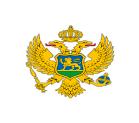 CRNA GORAMINISTARSTVO LJUDSKIH I MANJINSKIH PRAVAIZVJEŠTAJ o sprovođenju Akcionog plana Nacionalne strategije rodne ravnopravnosti 2021-2025. za 2022. godinu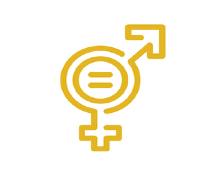 SkraćeniceAP – Akcioni plan IZJCG – Institut za javno zdravlje Crne GoreMLJMP – Ministarstvo, ljudskih i manjinskih pravaNSRR – Nacionalna strategija rodne ravnopravnosti 2021-2025.OEBS – Organizacija za evropsku bezbjednost i saradnju u Crnoj Gori OP – Operativni ciljORR – Odjeljenje za poslove rodne ravnopravnosti PAPRR – Plan aktivnosti za postizanje rodne ravnopravnosti 2017-2021. ROB – Rodno odgovorno budžetiranje SCC – Sekretarijat Savjeta za konkurentnostULJR – Uprava za ljudske resurseUNDP – Razvojni program Ujedinjenih nacija u Crnoj Gori UZIP – Uprava za inspekcijske posloveUvodni rezimeNacionalni okvir za kreiranje, sprovođenje i evaluaciju politika rodne ravnopravnosti obuhvata širok spektar akata, među kojima krovni Nacionalna strategija rodne ravnopravnosti 2021-2025. godine sa Akcionim planom 2021-2022. godine zauzima najvažnije mjesto. Ovaj strateški dokument predstavlja viziju i posvećenost Države da se u Crnoj Gori podigne nivo rodne ravnopravnosti do 2025. godine. Širok dijapazon aktera koji su zaduženi za sprovođenje NSRR podrazumijeva komunikaciju i koordinaciju napora da se ciljevi koji su izloženi u Strategiji dosljedno ispunjavaju i prate. Najprije, Nacionalna strategija počiva na premisi da treba ojačati normativni okvir rodne ravnopravnosti, baš kao i njegovu primjenu u praksi. Snaženje institucionalne efikasnosti i efektivnosti jedan je od stubova na kojima počiva put Crne Gore ka Evropskoj uniji, ispunjenje obaveza proisteklih iz međunarodnih ugovora, kao i ostvarenje ciljeva održivog razvoja koji su predstavljeni u UN-ovoj Agendi za održivi razvoj 2030. Nacionalna strategija rodne ravnopravnosti izlaže nekoliko operativnih ciljeva, koji se tiču unaprjeđenja primjene zakonskog okvira, kao i prevencije diskriminacije po osnovu pola i roda, ali i pružanje zaštite ukoliko dođe do takve vrste devijacije. Takođe, Strategija izlaže i viziju poboljšanja i snaženja edukacije kroz različite sfere, kao što su obrazovanje, mediji i kultura, kako bi se smanjili i iskorijenili rodno-zasnovani stereotipi. Prema Strategiji, ženama i osobama drugačijih polnih i rodnih identiteta treba omogućiti jednak pristup resursima i njihovim raspolaganjem. Osim operativnih ciljeva i mjera uz pomoć kojih je moguće pratiti i ocjenjivati stepen realizacije Strategije, ona jasno determiniše glavne nosioce različitih aktivnosti. Vizija takvog djelovanja je efektivnija podjela zadataka, ali i uspješnija komunikacija i koordinacija među akterima kako bi se maksimizovao učinak na polju rodne ravnopravnosti.Implementacijom ove strategije, Crna Gora pokazuje svoju odlučnost da implementira konvencije UN-a, Savjeta Evrope, Strategiju Evropske unije za rodnu ravnopravnost 2020-2025, te druga međunarodna obavezujuća akta. Nacionalna strategija donosi nekoliko važnih novina u cilju poboljšanja položaja žena i ostvarivanja rodne ravnopravnosti. Neki od ključnih elemenata strategije uključuju jačanje pristupa žena političkim funkcijama putem povećanja izborne kvote za manje zastupljeni pol. Takođe, Strategija prepoznaje potrebu za unapređenjem javnih politika kroz gender mainstreaming pristup, kao i osnivanje Alimentacionog fonda radi zaštite ekonomskih prava žena.Jedan od ključnih izazova je promjena društvenih normi i stereotipa koji doprinose nejednakosti između polova. Tradicionalne rodne uloge i očekivanja i dalje ograničavaju mogućnosti žena u politici, ekonomiji i drugim sferama društva. Potrebno je raditi na edukaciji i podizanju svijesti kako bi se promovisala rodna ravnopravnost i izgradila podrška za promjene u društvu.Takođe je važno unaprijediti zakonodavni okvir i njegovu primjenu u oblasti rodne ravnopravnosti. Nedostatak dosljedne primjene zakona i nedovoljna efikasnost pravosudnog sistema otežavaju suočavanje sa rodno zasnovanim nasiljem i garantovanje prava žena. Jačanje institucionalnih kapaciteta i poboljšanje saradnje između relevantnih institucija može doprinijeti boljoj zaštiti žrtava nasilja i procesuiranju počinilaca.Uključivanje žena u političke procese i donošenje odluka takođe je od suštinske važnosti. Potrebno je raditi na povećanju njihove zastupljenosti na svim nivoima vlasti i osigurati da se njihov glas čuje u procesima donošenja odluka. Podrška ženama u ekonomskom osnaživanju, pristup obrazovanju i zdravstvenim uslugama takođe su ključni faktori za ostvarivanje rodne ravnopravnosti.Crna Gora je prepoznala ove izazove i angažovala se u njihovom prevazilaženju, ali napredak je još uvijek potreban. Kontinuirani rad na osnaživanju žena, edukaciji društva i jačanju institucionalnih kapaciteta ključni su faktori za postizanje rodne ravnopravnosti u zemlji.U kontekstu implementacije Akcionog plana za period 2021-2022, dogodio se niz spoljnih izazova koji su uticali na realizaciju planiranih aktivnosti. Politički izazovi su proistekli iz smjene vlasti na nacionalnom nivou nakon parlamentarnih izbora u avgustu 2020. Formiranje nove Vlade u decembru 2021. donijelo je promjene u sastavu ministarstava i povećalo odgovornost za realizaciju aktivnosti iz Akcionog plana. Bezbjednosni izazovi su se ogledali u cyber napadu na Vladinu veb stranicu, koji je rezultirao prekidom elektronske komunikacije i blokirao aktivnosti unutar i izvan Vlade tokom dva poslednja kvartala 2022. godine. Zdravstvena i sociološka kriza uzrokovana pandemijom COVID-19 takođe je imala negativan uticaj na implementaciju planiranih aktivnosti.Svi ovi izazovi, zajedno sa drugim faktorima, stvaraju složeno okruženje za ostvarivanje rodne ravnopravnosti u Crnoj Gori. Potrebno je sprovesti koordinirane napore i angažovati sve relevantne aktere kako bi se prevazišli ovi izazovi.Od septembra do novembra 2022. godine, sprovedena je eksterna evaluacija Nacionalne strategije rodne ravnopravnosti 2021-2025. sa Akcionim planom 2021-2022, koja je imala za cilj da procijeni koliko je ona, realizacijom planiranih aktivnosti u periodu septembar 2021-novembar 2022. popravila stanje u temama koje su navedene kao prioritetne kroz tri operativna cilja: Unaprjeđenje primjene postojećeg normativnog okvira na sprovođenju politika rodne ravnopravnosti i zaštitu od diskriminacije po osnovu roda i pola; Unaprjeđenje oblasti obrazovanja, kulture i medija kako bi se smanjio nivo stereotipa i predrasuda prema ženama i osobama drugačijih polnih i rodnih identiteta, kao i Povećanje nivoa učešća žena i osoba drugačijih polnih i rodnih identiteta. Ključni rezultati srednjoročne evaluacije NSRR pokazuju da je realizovan mali broj aktivnosti u odnosu na planirane, usljed krupnih spoljnih izmjena konteksta za realizaciju aktivnosti i mjera. Najveći broj aktivnosti realizovan je u okviru Operativnog cilja 1, a najmanje u okviru Operativnog cilja 2. Najbolje ocijenjeni kriterijumi evaluacije su relevantnost, koherentnost i, donekle, održivost. Relevantnost pojačava činjenica da su u dovoljnoj mjeri ispitane potrebe direktnih i indirektnih korisnika/ca, te je dobar i odgovor ovog dokumenta na takve potrebe, iako su detektovane važne izmjene konteksta u kome su se mjere i aktivnosti AP-a realizovale. U Evaluaciji je konstatovano da, uprkos dobrom kvalitetu AP-a, motivisanosti i zainteresovanosti Komisije za praćenje sprovođenja AP-a, a oi višegodišnjem iskustvu Odjeljenja za rodnu ravnopravnost u koordinaciji i sprovođenju ovakvih strateških dokumenata, nivo sprovođenja AP-a nije bio na zadovoljavajućem nivou. Informacija o napretku u postizanju operativnih ciljeva i pratećih indikatora učinkaImajući u vidu da je Nacionalna Strategija rodne ravnopravnosti je usvojena tek u trećem kvartalu 2021, to je jedan od razloga za mali broj realizovanih aktivnosti.Analiza realizacije aktivnosti po operativnim ciljevima, primjenom metode semafora, prikazana je sljedećim dijagramom: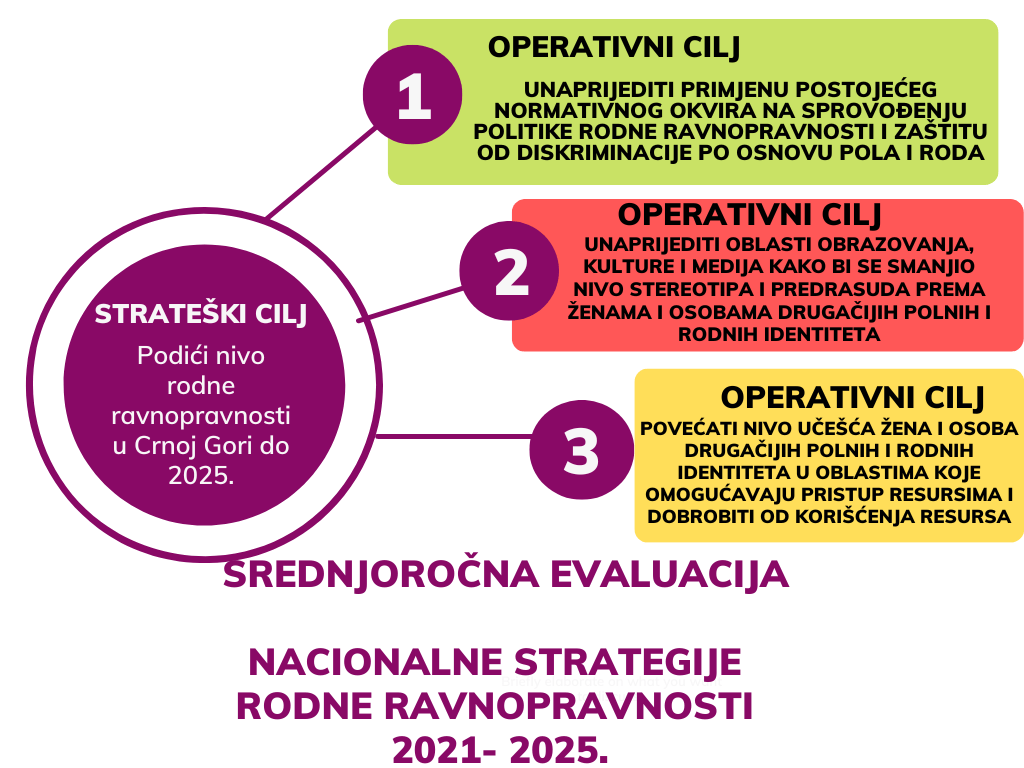 Praćenje indikatora uspjeha nije bilo moguće jer se planirane vrijednosti odnose i na 2023. i 2024, odnosno na period važenja Strategije, a dodatni razlog je jako mali broj realizovanih aktivnosti, manji od 50% u svakom operativnom cilju. Kako u 2022. nije izračunat Indeks rodne ravnopravnosti, tako nije bilo moguće postaviti ciljane vrijednosti za dvogodišnji period. U ovom dvogodišnjem Akcionom planu ostvaren je važan iskorak u sporovđenju politike rodne ravnopravnosti, prije svega, kroz integrisanje principa rodne ravnopravnosti u javne politike i javne finansije.U nastavku je kratak pregled ostvarenih rezultata prema operativnm ciljevima. Operativni cilj 1 (OC 1): Unaprijediti primjenu postojećeg normativnog okvira na sprovođenju politike rodne ravnopravnosti i zaštitu od diskriminacije po osnovu pola i roda.Odjeljenje za poslove rodne ravnopravnosti, u saradnji sa Misijom OEBS-a, pripremilo je Analizu orodnjenosti 26 javnih politika i kreiralo Instrument za procjenu stepena orodnjenosti strateških dokumenata.Napravljene su dopune u metodologiji razvijanja politika, izrade i praćenja sprovođenja strateških dokumenata, programu obrazovanja za stručno usavršavanje državnih službenika/ca za strateško planiranje, i obrascima za davanje mišljenja na strateška dokumenta.U saradnji sa SIGMA-om je urađen prvi nacrt novog RIA obrasca.U okviru projekta Komuniciranje rodne ravnopravnosti su razvijeni online kursevi o gender mainstreaming-u u javnoj upravi i javnim komunikacijama.U programima stručnog ispita je uvrštena oblast rodne ravnopravnosti.Sa novim konceptom državnog budžetiranja koji je uveden u crnogorski budžet za 2021. godinu, postalo je moguće uvesti GRB (Rodno odgovorno budžetiranje). SCC je do sada organizovao 7 interaktivnih radionica, sa preko 100 predstavnika/ca državnih institucija, kako bi predstavio koncept ROB-a i izgradio vještine za primjenu ROB alata i za pripremu rodnih budžetskih izjava. Cilj radionica je bio razmjena informacija i identifikovanje ulaznih tačaka za sistematsko uvođenje rodno odgovornog budžetiranja u državne institucije.SCC je, u saradnji sa OEBS-om i Ministarstvom finansija, izradio i Metodologiju za procjenu uticaja budžeta na rodnu ravnopravnost (dokument je u završnoj fazi). Takođe, kao jedna od ulaznih tačka za sistemsko uvođenje ROB-a prepoznat je Zakon o budžetu i fiskalnoj odgovornosti, pa je SCC dostavio predloge za izmjene i dopune ovog propisa koje bi se uvele tokom 2022. godine. Uprava za ljudske resurse, u saradnji sa Ministarstvom ljudskih i manjinskih prava, Misijom OEBS-a, Sekretarijatom Savjeta za konkurentnost, organizovala je dvije obuke za državne službenike/ce i namještenike/ce, kao i jednu obuku za lokalne službenike/ce i namještenike/ce sa ukupno 36 polaznika/ca. Obrađivane su teme poput: rodne ravnopravnosti, orodnjavanje politika, rodno odgovorno budžetiranje, rodna analiza podataka, prikupljanje i obrada podataka o diskriminaciji u institucijama i koordinaciji institucija u sistemu zaštite od diskriminacije. Takođe, Uprava za ljudske resurse, u saradnji sa Ministarstvom ljudskih i manjinskih prava u 2022. godini, organizovala je dvije obuke za državne službenike/ce o načinima sprovođenja metodologije i standardizovanog uputstva za orodnjavanje politika, na temelju preporuka CEDAW, GREVIO i UPR, koje je pohađalo 55 edukovanih državnih službenika/ca. Organizovan je seminar za rukovodni kadar Uprave za ljudske resurse, kojem je prisustvovalo 6 predstavnika/ca rukovodnog kadra.Pored navedenih obuka, u periodu od januara 2022. do decembra 2022. godine, u vezi sa rodno zasnovanom diskriminacijom i seksualnim uznemiravanjem na poslu, organizovana je obuka za predstavnike/ce Uprave za inspekcijske poslove kojoj je prisustvovalo 9 inspektorki i 8 inspektora, te održano 8 obuka na državnom i jedna obuka na lokalnom nivou, kojima je prisustvovalo 137 polaznika/ca. Na ovim obukama učestvovalo je 11 predstavnica i 4 predstavnika MUP-a, 9 predstavnica i 6 predstavnika Uprave policije. Podaci pokazuju da je organizovano najmanje 13 obuka tokom ciljanog vremenskog okvira, koje je pohađalo 198 edukovanih državnih službenika/ca. Dijalog na temu rodno odgovornog budžetiranja održan je na sjednici Odbora za rodnu ravnopravnost i u 2022. godini, na kojoj su prezentovane dosadašnje aktivnosti na predloženu temu. U 2023. godini, na Odboru je predstavljena analiza DRI o uspješnosti sprovođenja politike rodne ravnopravnosti u Crnoj Gori u protekle tri godine, a koju je ova institucija pripremila 2022. U okviru projekta IPA 2018 Komuniciranje rodne ravnopravnosti—koji partnerski sprovode Kancelarija UNDP-a, Odjeljenje za poslove rodne ravnopravnosti Ministarstva ljudskih i manjinskih prava i Ministarstvo javne uprave—u saradnji sa Upravom za ljudske resurse, razvijen je online kurs Gender mainstreaming u javnoj upravi i javnim komunikacijama. Kurs obrađuje različite teme i početkom 2022. godine je postavljen na platformu Uprave za ljudske resurse i isti je omogućio zaposlenima u javnoj upravi da se upoznaju sa principima rodne ravnopravnosti i načinima na koje se mogu integrisati u rad javne uprave.Operativni cilj 2 (OC 2): Unaprijediti politike u oblasti obrazovanja, kulture i medija kako bi se smanjio nivo stereotipa i predrasuda prema ženama i osobama drugačijih polnih i rodnih identiteta.GSV je, uz podršku OEBS-a, tokom 2022. godine ažurirao Program obrazovanja za stručno usavršavanje državnih službenica i službenika za strateško planiranje kroz integrisanje rodne perspektive u nastavni sadržaj Programa. Program sadrži 7 tematskih modula:Razvoj javnih politika - Sistem planiranja i ključne potrebe u Crnoj Gori,Analiza stanja i identifikacija problema,Postavljanje ciljeva i identifikacija indikatora učinka za mjerenje napretka,Planiranje aktivnosti, savjetovanje i komuniciranje strategije,Budžetiranje i troškovi implementacije strategije,Monitoring implementacije strateških dokumenata,Evaluacija strateških dokumenata i izvještavanje.Cilj je osposobljavanje državnih službenika/ca u domenu planiranja, pripreme, sprovođenja, monitoringa i evaluacije strateških dokumenata, te izvještavanje o njihovom učinku i rezultatima, uz poštovanje principa rodne ravnopravnosti.U IV kvartalu 2022. godine, GSV je, u saradnji sa Upravom za ljudske resurse, realizovao Javni poziv za selekciju predavača/ica na Programu, koji je uspješno okončan. Početak realizacije Programa se planira za mart 2023. godine, a Javni poziv za učesnike/ce će biti objavljen u narednom periodu i biće otvoren za sve zaposlene u državnoj upravi.Krajem 2022. godine, urađena je Analiza sektora obrazovanja 2015-2020, u partnerstvu UNICEF-a u Crnoj Gori i Ministarstva prosvjete, uz stručnu podršku agencije SOFRECO, koja je dala smjernice za aktivnosti u područjima koja je potrebno unaprijediti. Stoga, najcjelishodnije je bilo da se analiza planirana ovim AP-om odloži za naredni AP.U sklopu projekta Komuniciranje rodne ravnopravnosti, koji sprovodi UNDP u saradnji sa ORR, koji se podržan od EU, izrađena je Studija o rodnim aspektima sadržaja u kulturi Crne Gore. Glavni cilj studije je ispitivanje rodnih stereotipa koji nastavljaju da prožimaju naše društvo i utiču na stvaranje dominantnih kulturnih diskursa koji oblikuju našu društvenu stvarnost. U oblasti obrazovanja, Ministarstvo prosvjete sprovelo je niz inicijativa kako bi se unaprijedila rodna ravnopravnost u školama. Organizovane su obuke za nastavnike/ce o inkluzivnom obrazovanju, rodnoj ravnopravnosti i prevenciji nasilja. Takođe, sprovedene su kampanje za promovisanje naučnica i unapređenje njihovog prisustva u STEM oblastima.Realizacija većine mjera iz Operativnog cilja 2 koje nisu sproveden u ovom dvogodišnjem periodu, predviđena je za AP za 2023-2024. godinu, te s tim u vezi, o njima će nosioci izvještavati tokom sledećeg izvještajnog ciklusa. Operativni cilj 3 (OP 3): Povećati nivo učešća žena i osoba drugačijih polnih i rodnih identiteta u oblastima koje omogućavaju pristup prirodnim i društvenim resursima i dobrobiti od korišćenja resursa.Vlada Crne Gore je na predlog Ministarstva ekonomskog razvoja utvrdila Predlog zakona o potvrđivanju Konvencije Međunarodne organizacije rada o ukidanju nasilja i uznemiravanja broj 190 u decembru 2021. godine, i uputila isti u skupštinsku proceduru. Donošenjem navedenog Zakona u Skupštini stvoriće se uslovi za propisivanje preporuke koja će na pravi način ukazati na potrebu privatnim preduzećima da usvoje protokole za zaštitu od rodno zasnovane diskriminacije i seksualnog uznemiravanja na radnom mjestu preduzeća.Sekretarijat Savjeta za konkurentnost je tokom 2022. godine radio na analizi zakona iz rodne perspektive. Cilj je da se daju preporuke za unapređenje u oblasti rodne ravnopravnosti i ekonomskog osnaživanja žena. Fokus je stavljen na fleksibilne radne aranžmane, kao i mjere koje omogućavaju veće učešće žena na tržištu rada i postizanje bolje ravnoteže između poslovnog i privatnog života. Novi predloženi rok za realizaciju podrazumijeva ispunjavanje aktivnosti do kraja važenja novog Akcionog plana. Uprava za inspekcijske poslove (UZIP), u saradnji sa Upravom za kadrove (UZK), je organizovala obuke na teme:Rodno zasnovana diskriminacija,Seksualno uznemiravanje na poslu. Realizacija većine mjera iz Operativnog cilja 3 predviđena je i za 2023-2024.godinu, te s tim u vezi, o njima će nosioci izvještavati tokom sledećeg izvještajnog ciklusa. Dodatno, u saradnji sa Misijom OEBS-a, Kancelarijom UNDP-a u Crnoj Gori, kao i kroz projekte NVO finansiranih iz Budžeta Crne Gore za 2021 i 2022, sprovedene su kampanje i programi za političke stranke i predstavnike/ce civilnog društva o rodnoj ravnopravnosti, političkom liderstvu i komunikacijskim vještinama, sprječavanju i suzbijanju rodno zasnovanog nasilja, rodnih stereotipa i govora mržnje. Takođe, podržani su projekti koji promovišu političko mentorstvo žena i izgradnju njihovih kapaciteta za političko angažovanje. Važno je napomenuti da se rad na ostvarivanju rodne ravnopravnosti ne završava samo implementacijom pojedinačnih projekata i inicijativa. On zahtijeva kontinuiranu podršku, edukaciju i angažman svih relevantnih aktera, uključujući državne institucije, političke stranke, civilno društvo i širu javnost. Samo kroz sveobuhvatan pristup i zajedničke napore možemo postići značajan napredak u ostvarivanju rodne ravnopravnosti.Pregled realizacije aktivnosti po operativnim ciljevima Najveći broj planiranih aktivnosti je realizovan u okviru OC 1 (41,7%), zatim u okviru OC 3 (32,3%), a najmanji u okviru OC 2 (14,3%). Ukoliko djelimično realizovanoj aktivnosti dodijelimo vrijednost 0,5 realizovane aktivnosti (ili 50%), onda bi prikaz realizovanih aktivnosti u odnosu na planirane, po operativnim ciljevima bio sljedeći: U okviru operativnog OP1, planirano je 18 aktivnosti za posmatrani period, a realizovano 7,5 ili 41,67% (te je ova zelena boja uslovna). U okviru OP2 je planirano 12 aktivnosti, a realizovano samo 2 ili 14.3%. U okviru OP3 planirano je najviše aktivnosti – 31, a realizovano 11 ili 35,40%.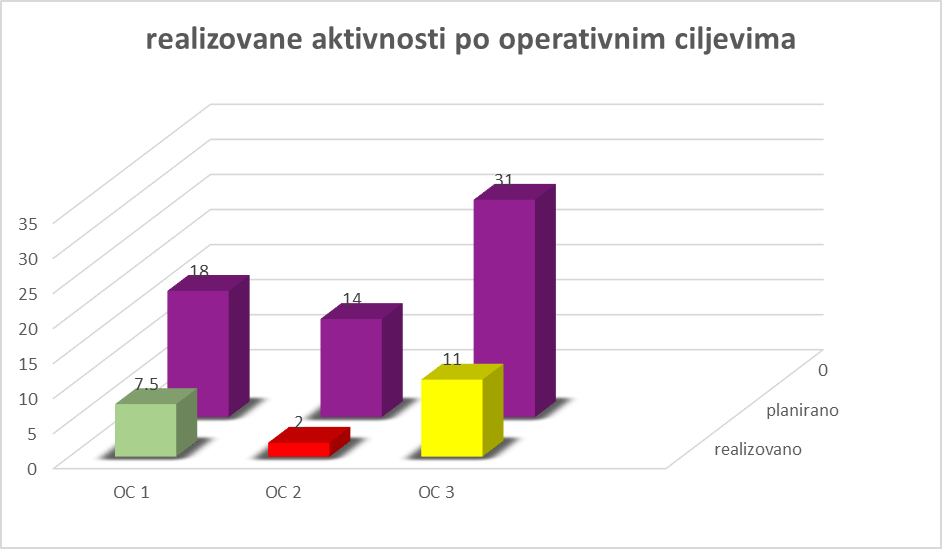 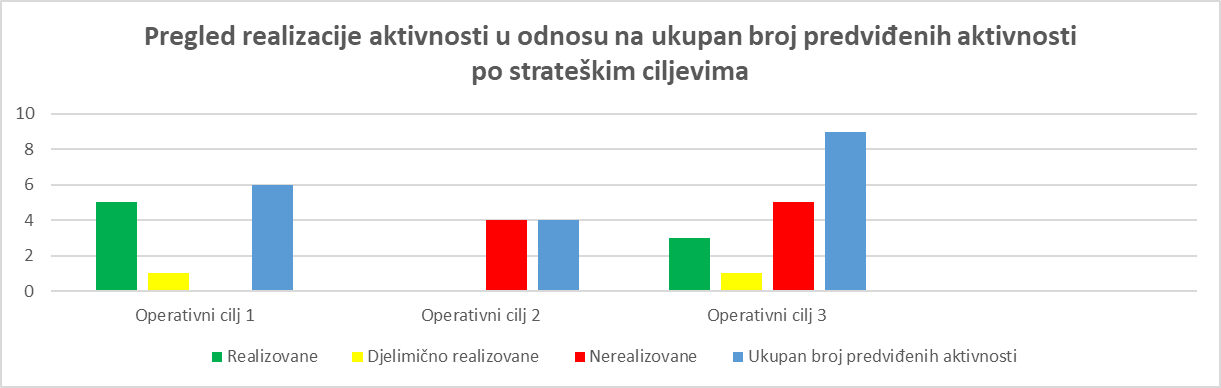 U okviru Operativnog cilja 1 – 7 aktivnosti je realizovano, 3 je djelimično realizovano, dok 8 aktivnosti nije realizovano. Brojni faktori su uticali na dinamiku njihove realizacije (promjena u strukturi Vlade, sajber napadi, kasno usvajanje budžeta.) S obzirom na to da u okviru ovog cilja u 2021. godini nismo imali nijednu nerealizovanu aktivnost, a zbog gore navedenih faktora, u 2022. godini broj nerealizovanih aktivnosti je značajan, shodno tome, iste aktivnosti predviđene su u novom Akcionom planu 2023-2024. U okviru Operativnog cilja 2 imamo 2 realizovane aktivnosti, 1 djelimično i 12 koje nisu realizovane, što je veoma nizak stepen realizacije. Sve ove aktivnosti naći će se u novom Akcionom planu u cilju ostvarenja Operativnog cilja 2. Kroz projekat IPA 2018 Komuniciranje rodne ravnopravnosti sprovedene su neke aktivnosti koje doprinose ostvarenju Operativnog cilja 2. Ostvarene su određene aktivnosti i inicijative u vezi sa mjerama iz ovog Operativnog cilja. Iste ne možemo uvrstiti u realizovane mjere jer nosioci nisu instititucije definisane AP-om 2021-2022. U okviru Operativnog cilja 3, realizovano je 13 aktivnosti, 4 su djelimično realizovane, nerealizovanih je 14. ZaključakDvogodišnjom realizacijom aktivnosti NSRR-a i AP-a 2021-2022, nijesu riješeni strateški problemi žena i muškaraca, jer je realizacija mjera i aktivnosti bila na niskom nivou. Implementiran je mali broj aktivnosti u odnosu na planirane, usljed krupnih spoljnih izmjena konteksta za njihovu realizaciju. Najveći broj aktivnosti realizovan je u okviru Operativnog cilja 1, a najmanje u okviru Operativnog cilja 2. Prisutan je nedostatak koji se odnosi na cijelu državnu upravu – nema adekvatnog prenošenja znanja, ni institucionalne memorije, koje se gube odlaskom i smjenom zaposlenih. Nejasnoće u pogledu mandata, uloga i odgovornosti pojedinih mehanizama za rodnu ravnopravnost (uglavnom kontakt osoba u ministarstvima i u lokalnim upravama) znače da ovi mehanizmi nisu efikasni i efektivni. Česte smjene zaposlenih zaduženih za pitanja rodne ravnopravnosti u institucijama takođe u velikoj mjeri utiču na realizaciju aktivnosti. Novim Akcionim planom 2023-2024. treba napraviti efikasniju raspodjelu aktivnosti i njihovih nosilaca i insistirati na odgovornosti nosilaca i partnera za nerealizovane aktivnosti. Pregled utrošenih sredstavaBudući da se Budžet za 2022. godinu počeo realizovati usvajanjem rebalansa tek u trećem kvartalu te godine, realizacija predviđenih mjera iz Akcionog plana nije mogla biti ostvarena planiranom dinamikom. To je bio jedan od razloga za značajan broj nerealizovanih mjera, što je doprinijelo i smanjenom stepenu realizacije AP-a 2021-2022. Većina realizovanih mjera iz Akcionog plana za 2022. godinu finansirana je uglavnom projektnim sredstvima dugogodišnjih partnerskih međunarodnih organizacija (Misija OEBS-a i Kancelarija UNDP-a), te donatorskim sredstvima. Aktivnosti realizovane kroz partnerstvo Odjeljenja za poslove rodne ravnopravnosti Ministarstva ljudskih i manjinskih prava sa Kancelarijom UNDP-a u Crnoj Gori Pregled aktivnosti iz projekta IPA 2018 Komuniciranje rodne ravnopravnostiProjekat Komuniciranje rodne ravnopravnosti sproveli su UNDP i Ministarstvo ljudskih i manjinskih prava od 1. februara 2021. godine do 31. decembra 2022. godine, a finansirala Evropska unija.Projekat se bavio pitanjima osnaživanja žena, rodne ravnopravnosti, javnih komunikacija i medija kroz realizaciju sljedećih aktivnosti:Uspostavljanje podsticajnog okruženja za promovisanje rodne ravnopravnosti u javnom diskursu Sprovedeno 7 istraživanja/analiza: Analiza medijske pravne regulative iz rodne perspektive; Rodno odgovorno komuniciranje u javnoj upravi; Preporuke za unapređenje strateškog okvira za rodno odgovorno komuniciranje; Rodno ogledalo medija; Profil rodne ravnopravnosti; Rodni aspekti sektorske analize u oblasti zapošljavanja i socijalnih politika; Studija o rodnim aspektima sadržaja u kulturi Crne Gore.Razvijeni predlozi za unapređenje regulatornog okvira i to: Medijske strategije, Zakona o medijima, Zakona o audio-vizuelnim medijskim uslugama, Zakona o javnim medijskim servisima, Nacionalne komunikacione strategije i Etičkog kodeksa RTCG-a.Kroz 5 treninga, ukupno 118 učesnika/ca su stekli/e nova znanja iz oblasti rodne ravnopravnosti u komunikacijama. Učesnici/e uključuju predstavnike/ce javnih institucija, medija, akademske zajednice, eksperte/kinje iz oblasti komunikacija i odnosa s javnošću. Integrisana rodna perspektiva u akreditovani program za komuniciranje u javnoj upravi u partnerstvu sa Upravom za ljudska resurse.	Budžet: cca 90 000 EURPodizanje svijesti o diskriminatornim praksama kroz jačanje horizontalne saradnje relevantnih institucija, organizacija i medija Razvijena dva priručnika – Priručnik za rodno odgovorno komuniciranje u javnoj upravi i Priručnik za rodno odgovorno novinarstvo.Kroz 13 tematskih foruma i 3 konsultativna dijaloga na različite teme iz oblasti medija, kulture, rodne ravnopravnosti učestvovala 621 osoba.Kreirana inovativna medijska kampanje kroz distribuciju serijala tematskog podkasta G-spot: Prevaziđi se o rodnoj ravnopravnosti, koji je emitovan i repriziran na RTCG2 i društvenim mrežama. Gosti podkasta—39 žena i muškaraca koji/e su poznate ličnosti i istaknuti stručnjaci/kinje—diskutovali/e su o različitim temama iz perspektive rodne ravnopravnosti. Podkast je dosegao 40,000 domaćinstava putem RTCG-a i Extra TV platforme, i imao 8,918 organskih pregleda putem YouTube-a, 43,800 impresija putem Facebook-a. Propratna kampanja je imala doseg 194,119 putem Instagram-a i prosječno oko 7,000 impresija na Twitter-u.Druga inovativna kampanja je uključila podršku grupi eminentnih istoričara/ki, istraživača/ica i vizuelnih umjetnika/ca u saradnji sa JU „Narodna biblioteka Radosav Ljumović“ u izradi monografije Žene Crne Gore. Monografija je mapirala žene i njihovu ulogu u crnogorskoj istoriji na osnovu dostupnih istorijskih materijala. Monografija je predstavljena na tematskom panelu Ovo je naša borba, u okviru obilježavanja Međunarodnog dana žena. Video posvećen tematskom forumu je dosegao 27,900 korisnika/ca putem Facebook-a i 22,200 pregleda putem Instagram-a. Kampanja je uključila i izradu video priča inspirisanih Monografijom, koje su imale oko 30,000 pregleda putem društvenih mreža, a emitovane su u udarnom terminu prije Dnevnika 2 na RTCG 1. Podržana je i izrada digitalizovanih umjetničkih skulptura koje su postavljene na dvije lokacije u Podgorici – na Trgu Argentina i iznad Skalina i predstavljene na tematskom forumu Žene Crne Gore – juče, danas, sjutra. Skeniranjem QR koda na skulpturi dolazi se do video priče o ženama koje su kroz istoriju Crne Gore svojim emancipatorskim poduhvatima dale doprinos ne samo društvenom kontekstu u kojem su živjele i stvarale, već svojim nasljeđem oblikuju i savremeno društvo. Podržana multimedijalna izložba Pjevaj Maro, Pjevaj Zlato koja je bila fokusirana na razbijanje rodnih i drugih stereotipa koji se koriste za definisanje uloge žena u tradicionalnim društvima. Izložba je, tokom mjesec dana, koliko je bila otvorena imala 500 posjetilaca i posjetiteljki. Izložbu su pratila dva tematska foruma o rodnoj ravnopravnosti u komunikaciji i medijima. Promotivni video je dosegao 29,700 korisnika putem Facebook-a; Kroz propratnu kampanju podijeljeno je 600 promotivnih paketa, koji su se između ostalog sadržali i slikovnicu Sine.Nedjelja rodne ravnopravnosti predstavlja je posebnu platformu s namjerom da se otvori prostor za diskusiju o različitim aspektima statusa žena i nepovoljnim društvenim normama koje uslovljavaju rodne razlike u političkom, društvenom, ekonomskom i kulturnom životu. Nedjelja rodne ravnopravnosti je tokom 6 dana i 7 događaja/tema okupila 23 eksperta/kinje i liderka/ke i 350 učesnika/ca, a 200,000 korisnika/ca je dosegnuto putem medija. Budžet: cca 90 000 EURTabela za izvještavanje Preporuke za naredne faze sprovođenja strateškog dokumenta NSRR 2021-2025 sa AP 2023-2024U cilju prevazilaženja izazova i prepreka u implementaciji NSRR-a 2021-2025. radi postizanja maksimuma kvaliteta rezultata i većeg stepena realizacije mjera u odnosu na Operativne ciljeve definisane ovim strateškim dokumentom, u nastavku su smjernice za dizajniranje Akcionog plana 2023-2024. i preporuke za poboljšanje realizacije predviđenih mjera: Značajno povećati budžetska izdvajanja za rodnu ravnopravnost (prema Drugom dobrovoljnom nacionalnom izvještaju -  Crna Gora i ciljevi održivog razvoja, iz juna 2022, str. 86: “Izdaci za rodnu ravnopravnost u periodu 2015-2020. iznosili su € 4,2 miliona (0,3% od ukupnog iznosa za pet posmatranih ciljeva) i imali su snažan opadajući trend...) – sva ministarstva kao nosioci aktivnosti i drugi organi državne uprave;Stvoriti prostor za dosljednu primjenu Zakona o rodnoj ravnopravnosti, naročito kada je u pitanju statistika po polu u svim resorima i dosljedna upotreba rodno osjetljivog jezika u javnoj administraciji i medijima (Član 13a i član 14 pomenutog Zakona) – sva ministarstva nosioci aktivnosti i drugi organi državne uprave i ostali pravni subjekti  definisani  članom 3 Zakona o rodnoj ravnopravnosti;Uspostaviti mehanizme za očuvanje institucionalne memorije i disperziju stečenih znanja kako bi se spriječili gubici znanja usljed rasipanja kadra koji je u svim ministarstvima osnaživan za implementaciju aktivnosti iz NSRR-a – sva ministarstva nosioci aktivnosti i drugi organi državne uprave;Bolja, intenzivnija i sadržajnija promocija NSRR među partnerima u njenoj implementaciji i ka najširoj javnosti – MLJMP i ministarstva nosioci aktivnosti;Sistematizacijom planirati najmanje 5 zaposlenih u ORR-u Ministarstva ljudskih i manjinskih prava, pri čemu će se najmanje jedna osoba baviti NSRR-om, kao krovnim strateškim dokumentom rodne ravnopravnosti u Crnoj Gori, i to: koordinacijom aktivnosti izrade NSRR-a i/ili AP-a, koordinacijom realizacije aktivnosti iz AP,izradom kvartalnog podsjetnika za odgovorne za realizaciju aktivnosti, pripremom i sakupljanjem podataka za izvještavanje. Godinama se manjak ljudskih resursa u ORR-u ističe kao krupan nedostatak, naročito istaknut u EK godišnjim izvještajima o napretku Crne Gore – MLJMP; Insistirati na odgovornosti nosilaca i partnera za nerealizovane aktivnosti – ministarstva nosioci aktivnosti i partneri;U sistematizaciji radnih mjesta nosilaca aktivnosti planirati osobu koja se bavi samo rodnom ravnopravnošću – sva ministarstva i drugi organi državne uprave;Organizovati obuke na teme rodne ravnopravnosti i diskriminacije po polu za najviši rukovodni kadar u institucijama – Uprava za ljudske resurse i MLJMP;Organizovati redovne sastanke Komisije za praćenje sprovođenja Nacionalne strategije rodne ravnopravnosti 2021-2025. godine. Preporučuju se i manje formalni sastanci, u cilju jačanja interaktivnosti, razvijanja timskog rada i kreiranja atmosfere koja pokreće promjene – MLJMP/ORR;Izraditi Plan rada Komisije i Alat Komisije (dokument sa smjernicama za efektan rad) – MLJMP/ORR;Ojačati međuresorsku saradnju i komunikaciju organizovanjem sastanaka najmanje jednom kvartalno – MLJMP/ORR;Ažurirati bazu kontakt podataka osoba za RR – MLJMP/ORR;U godišnjim izvještajima o sprovođenju NSRR-a detaljno obrazložiti razloge za nerealizaciju, dati obrazloženje za nove rokove i za svaku realizovanu aktivnost dati precizne iznose sredstava i izvore – ministarstva i drugi organi državne uprave- nosioci aktivnosti. Predlog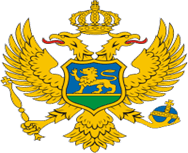 CRNA GORAMINISTARSTVO LJUDSKIH I MANJINSKIH PRAVAAkcioni plan za 2023-2024 Nacionalne strategije rodne ravnopravnosti 2021 – 2025.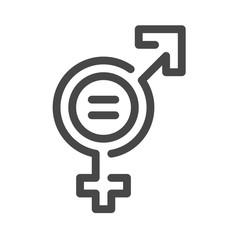 Jun, 2023UVOD: Vlada Crne Gore na 34. sjednici, održanoj 30. jula 2021, donjela je Nacionalnu strategiju rodne ravnopravnosti 2021–2025. godine s Akcionim planom za 2021–2022. godinu ( u daljem tekstu: NSRR  2021-2025 sa AP 2021-2022 . Dokumenta se  nalaze na linku:https://www.gov.me/dokumenta/402ddb52-62c6-424a-9821-e16a91e9727eNacionalna strategija rodne ravnopravnosti 2021-2025. godine sa Akcionim planom za 2021-2022.godine, četvrti je po redu nacionalni strateški dokument za rodnu ravnopravnost u Crnoj Gori, koja ima za cilj podizanje višeg nivoa rodne ravnopravnosti u Crnoj Gori, kroz unapređenje primjene normativnog okvira i primjenu mjera kojima se jačaju kapaciteti institucionalnih mehanizama za sprovođenje zakonskih odredbi za zaštitu od diskriminacije, uspostavljanje efikasnije i efektnije kordinacije, nadzora nad sprovođenjem i izvještavanje.Opšti cilj Nacionalne strategije rodne ravnopravnosti 2021-2025.  je podizanje nivoa rodne ravnopravnosti u Crnoj Gori.  Implementacijom ove strategije, Crna Gora pokazuje svoju odlučnost da implementira konvencije UN, Savjeta Evrope, Strategiju  Evropske unije za rodnu ravnopravnost 2020-2025, te druge međunarodne obavezujuće akte. Strategijom su definisana tri operativna cilja: Operativni cilj 1 - Unaprijediti primjenu postojećeg normativnog okvira na sprovođenju politike rodne ravnopravnosti i zaštitu od diskriminacije po osnovu pola i roda; Operativni cilj 2 - Unaprijediti javne politike i javnu edukaciju kako bi se smanjio nivo stereotipa i predrasuda prema ženama i osobama drugačijih polnih i rodnih identiteta i Operativni cilj 3 - Povećati nivo učešća žena i osoba drugačijih polnih i rodnih identiteta u oblastima koje omogućavaju pristup resursima i dobrobiti od korišćenja resursa. 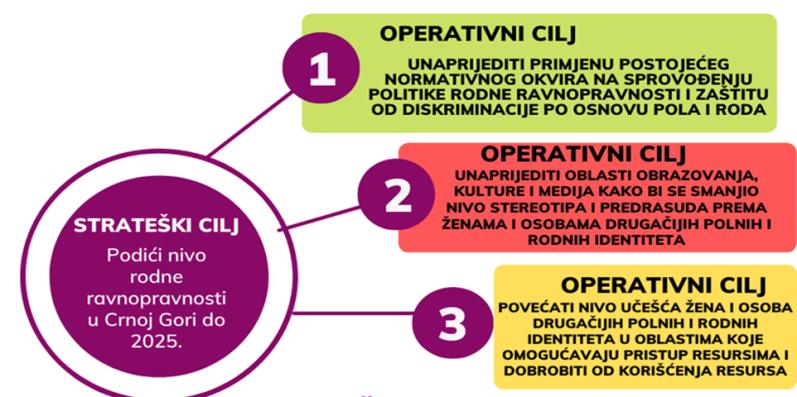 Iako  je Nacionalna strategija rodne ravnopravnosti (NSRR) 2021 - 2015, sa pratećim Akcionim planom (AP) 2021 - 2022,  bila po Programu rada Vlade 2021.  predviđena za II kvartal, ista je usvojena tek  u trećem kvartalu 2021. godine. U oktobru 2022, Ministarstvo za ljudska i manjinska prava je uz podršku Misije  OEBS-a u Crnoj Gori, angažovalo  nezavisnu  ekspertkinju da uradi eksternu evaluaciju AP 2021-2022. Evaluacija Strategije je imala za cilj da procijeni koliko je realizacijom planiranih aktivnosti u periodu septembar 2021- novembar 2022. popravila stanje u temama koje su navedene kao prioritetne kroz tri operativna cilja:  unaprjeđenje primjene postojećeg normativnog okvira na sprovođenju politika rodne ravnopravnosti i zaštitu od diskriminacije po osnovu roda i pola; unaprjeđenje oblasti obrazovanja, kulture i medija kako bi se smanjio nivo stereotipa i predrasuda prema ženama i osobama drugačijih polnih i rodnih identiteta kao i povećanje nivoa učešća žena i osoba drugačijih polnih i rodnih identiteta u oblastima koje omogućavaju pristup resursima i dobrobiti od korišćenja resursa.Ključni rezultati srednjoročne evaluacije NSRR pokazuju da je realizovan mali broj aktivnosti u odnosu na planirane, usljed krupnih spoljnih izmjena konteksta za realizaciju aktivnosti i mjera.  Najveći broj aktivnosti realizovan u okviru Operativnog cilja 1, a najmanje u okviru Operativnog cilja 2. Najbolje ocijenjeni kriterijumi evaluacije su relevantnost, koherentnost i donekle održivost. Relevantnost pojačava činjenica da su u dovoljnoj mjeri ispitane potrebe direktnih i indirektnih korisnika/ca, te je dobar i odgovor ovog dokumenta na takve potrebe, iako su detektovane važne izmjene konteksta u kome su se mjere i aktivnosti AP realizovile.  U Evaluaciji je konstatovano da, uprkos dobrom kvalitetu AP, motivisanosti i zainteresovanosti Komisije za praćenje sprovođenja AP, kao i višegodišnjem iskustvu Odjeljenja za rodnu ravnopravnost u koordinaciji i sprovođenju ovakvih strateških dokumenata, nivo sprovođenja AP nije bio na zadovoljavajućem nivou. KLJUČNI NALAZI EVALUACIJE: NSRR i AP 2021 - 2022 su imali tri Operativna cilja (OC):OC 1: Unaprijediti primjenu postojećeg normativnog okvira za sprovođenje politike rodne ravnopravnosti i zaštitu od diskriminacije po osnovu pola i rodaOC 2: Unaprijediti opblasti obrazovanja, kulture i medija kako bi se smanjio nivo stereotipa i predrasuda prema ženama i osobama drugačijih polnih i rodnih identitetaOC 3: Povećati nivo učešća žena i osoba drugačijih polnih i rodnih identiteta u oblastima koje omogućavaju pristup resursima i dobrobitima od njihovog korišćenjaU okviru OC 1, planirano je 18 aktivnosti za posmatrani period a realizovano 7,5 ili 41,67%, u okviru OC 2 je planirano 12 a realizovane samo 2 ili 14.3% i u okviru OC 3 planirano je najviše aktivnosti- 31 a realizovano je 11, ili 35,40%.U Evaluaciji se navode sledeći spoljni izazovi koji su doveli do toga: 	1. Politički:  smjena vlasti na nacionalnom nivou, usljed rezultata parlamentarnih izbora u avgustu 2020), što je značilo novi sastav (42.) Vlade Crne Gore, nove sistematizacije zbog novog koncepta i sastava Vlade i ministarstava, kašnjenje usvajanja Zakona o budžetu za 2021 i Zakona o budžetu za 2022; formiranje nove Vlade (43.) u decembru 2021, što je značilo razdvajanje nekih ministarstava i promjenu nadležnosti i odgovornosti za realizaciju nekih aktivnosti iz AP. 	2. Bezbjedonosni: cyber napad na sajt Vlade Crne Gore, što je za posljedicu imalo potpuni prekid elektronske komunikacije koja je potrajala više od tri mjeseca za najveći dio ministarstava i blokadu velikog dijela aktivnosti u okviru Vlade i van nje.	3. Zdravstveni i sociološki: uticaj pandemije COVID-19, kao i rapidno jačanje govora mržnje u medijima i društvenim mrežama prema političarkama u Crnoj Gori.Osim spoljnih izazova, konstatuje se i da je realizaciju AP 2021 - 2022 pratio nedostatak političke volje za pitanja rodne ravnopravnosti, izostanak odgovornosti za nerealizovane aktivnosti, kao i promjena osoba za rodnu ravnopravnost u više ministarstava. Takođe, iako je najavljeno da će se pri kabinetu predsjednika Vlade formirati Kancelarija za rodnu ravnopravnost, to se nije desilo.  Zbog svega toga, očekivani uticaj Strategije na poboljšanje stanja u oblasti rodne ravnopravnosti u periodu 2021 - 2022.  je ocijenjen kao “ne zadovoljavajući”, dok je njena održivost dovedena u pitanje, kako zbog nepostojanja institucionalne memorije koja se gubi odlaskom i smjenom zaposlenih, tako i zbog niskog nivoa finansijskih sredstava opredijeljenih za ovu oblast.  Evaluacija sadrži i sledeće preporuke, koje su upućene donosiocima odluka:Značajno povećati budžetska izdvajanja za rodnu ravnopravnost (prema Drugom dobrovoljnom nacionalnom izvještaju- Crna Gora i ciljevi održivog razvoja, iz juna 2022, str 86 “izdaci za rodnu ravnopravnost u periodu 2015- 2020. iznosili su € 4,2 miliona (0,3% od ukupnog iznosa za pet posmatranih ciljeva) i imali su snažan opadajući trend...“Staviti pitanje rodne ravnopravnosti visoko na političkoj agendi kroz realizaciju plana za formiranje Kancelarije za rodnu ravnopravnost pri Kabinetu premijera/ke, te obezbijediti njenu kadriranost u skladu sa predviđenim mandatom, kako bi se osigurali kapaciteti za postizanje mjerljivih napredaka u oblasti rodne ravnopravnosti Unaprijediti Metodologiju razvijanja politika, izrade i praćenja sprovođenja strateških dokumenata obavezom za orodnjavanje  Bolja, intenzivnija i sadržajnija promocija NSRR među partnerima u njenoj implementaciji i ka najširoj javnostiJasna komunikacija sa subjektima planiranim kao odgovorni za aktivnosti iz AP, jer se tako jača osjećaj vlasništva kao i briga o realizaciji mjera za koje su te institucije zaduženeInsistirati na odgovornosti za nerealizovane aktivnostiU saradnji sa ORR i nosiocima aktivnosti predefinisati nove rokove za nerealizovane aktivnosti iz sadašnjeg AP u naredni APRealno planirati budžetska sredstava, a naročito izvore finansiranjaPlanirati obuke na teme rodne ravnopravnosti i diskriminacije po polu za najviši rukovodni kadar u institucijamaPOSTUPAK IZRADE AP 2023-2024U februaru 2023. godine Ministarstvo ljudskih i manjinskih prava formilo je Radnu grupu za izradu Akcionog plana 2023 - 2024 godine  i uz podršku Misije  OEBS-a u Crnoj Gori angažovalo je ekspertkinju da Radnoj grupi pruži stručnu pomoć. U Radnoj  grupi učestovale su 4 predstavnice NVO.  Radna grupa je održala tri sastanka koji su imali za cilj analizu rezultata aktivnosti koje su urađene tokom 2021-2022 i konsultacije o aktivnostima koje će sadržati novi Akcioni plan. S obzirom da je evaluacija rađena u novembru 2022, članovi/ce su dostavili podatke o aktivnostima koje su realizovane u periodu od završetka evaluacije do početka rada na novom Akcionom planu.Prilikom planiranja aktivnosti za period 2023-2025, Radna grupa je uzela u obzir preporuke Evaluacije koje su se specifično odnosile na naredni ciklus planiranja aktivnosti i nadležnosti same Radne grupe. Izmijenjeni su nosioci aktivnosti u skladu sa novom strukturom Vlade, a takođe su dodati i mogući partneri u realizaciji. Članice i članovi Radne grupe su obavili konsultacije  unutar svojih institucija, pa su neke od aktivnosti koje su bile predviđene za prethodni ciklus, dodatno analizirane i usklađene sa nadležnostima institucijam. U nastavku je tabela aktivnosti predviđenih za realizaciju u naredne dvije godine. Važno je napomenuti da je na sastanku Radne grupe ustanovljeno da rezultati aktivnosti koje su realizovane u prethodnom periodu, naročito kada su u pitanju publikacije, istraživanja i brošure, nisu dostupni na jednom mjestu, čime je otežan pristup informacijama, rezultatima, postigućima i preporukama koje iz njih proizilaze. Jednom riječju, baza znanja koja je proizvedena kao rezultat sprovođenja Strategije nije dostupna svim institucijama i javnosti, što otežava njeno šire korišćenje u sprovođenju politika rodne ravnopravnosti, kao i razumijevanja na koji način se rodna dimenzija prepoznaje u drugim državnim politikama. Ovo je naročito važno kada su u pitanju istraživanja, publikacije i rezultati koji predstavljaju osnov za dalje aktivnosti. Naime, Strategijom je planiran postupak korak-po-korak, koji podrazumijeva početno istraživanje i dalje postupanje instutucija (pisanje Uputstava, planranje seminara i slično). Kako bi se ovaj nedostatak ispravio, Ministarstvo  ljudskih i manjinsih prava je zamoljeno da uz sledeći izvještaj o realizaciji priloži linkove i/ili publikacije, kao i da pronađe način da objedini sve publikacije na web-poratlu Vlade, tj. na web-stranici Ministarstva https://www.gov.me/cyr/mmp/manjinska-prava. Važno je napomenuti da je Ministarstvo imalo ovu dobru praksu ranije, ali da je nakon hakerskog napada u avgustu 2022. promijenjen način organizovanja portala, pa je ta dobra praksa prekinuta. U protekloj godini u sklopu Javnog konkursa za finansiranje projekata i programa NVO koje je Ministarstvo  ljudskih i manjinskih prava objavilo pod sloganom „Crnogorsko društvo u znaku rodne sinergije“ opredijeljeno je 250.000€ za 22 projekat. U vezi s tim, Radna grupa je takođe preporučila da se rezultati, istraživanja i preporuke koje su nastale kao rezultat aktivnosti NVO-a takođe učine dostupnim institucijama i javnosti, kako bi se stekao sveobuhvatan uvid u rezultate sprovođenja Nacionalne strategije rodne ravnopravnosti. Zbog toga su dodate aktivnosti u 2023. i 2024. godini koje se odnose na povećanu informisanost svih učesnika/ca u sprovođenju Strategije. Takođe, Radna grupa je preporučila da se kroz javne pozive za NVO-e što je moguće više nastoji da se prioriteti u okviru poziva preciziraju što je moguće više u skladu sa mjerama i aktivnostima AP.  Na taj način će se povećati mogućnost da se u cilju djelotvornijeg sprovođenja mjera uposle svi stručni kapaciteti iz oblasti rodne ravnopravnosti u Crnoj Gori, bilo da oni dolaze iz javnog, ili iz civilnog sektora. Takav pristup bi  doprinio povećanju djelotvornosti utroška budžeta Crne Gore.Radna grupa se saglasila da je u periodu 2023-2025 potrebno realizovati aktivnosti koje su predstavljene u sledećoj tabeli:IV AKCIONI PLAN 2023 - 2025.Predlog budžeta za sprovođenje AP 2023 - 2025: Pregled utrošenih sredstava kroz partnerske aktivnosti sa Misijom OEBS-aPregled utrošenih sredstava kroz partnerske aktivnosti sa Misijom OEBS-aAktivnostSredstva1. Procjena znanja, percepcija zaposlenih u drzavnoj upravi 6,450.00 EUR2. Procjena orodnjenosti strategija 5,170.00 EUR3. Dva modula obuke 6,000.00 EUR4. Treći modul obuke 2,400.00 EUR5. Kampanja protiv stereotipa 15,000.00 EUROBRAZAC ZA IZVJEŠTAVANJE O SPROVOĐENJU AKTIVNOSTI PREDVIĐENIH NACIONALNOM STRATEGIJOM RODNE RAVNOPRAVNOSTI ZA PERIOD OD 2021. DO 2025. GOD., S PROPRATNIM AKCIONIM PLANOM ZA 2021. I 2022. GODINUOBRAZAC ZA IZVJEŠTAVANJE O SPROVOĐENJU AKTIVNOSTI PREDVIĐENIH NACIONALNOM STRATEGIJOM RODNE RAVNOPRAVNOSTI ZA PERIOD OD 2021. DO 2025. GOD., S PROPRATNIM AKCIONIM PLANOM ZA 2021. I 2022. GODINUOBRAZAC ZA IZVJEŠTAVANJE O SPROVOĐENJU AKTIVNOSTI PREDVIĐENIH NACIONALNOM STRATEGIJOM RODNE RAVNOPRAVNOSTI ZA PERIOD OD 2021. DO 2025. GOD., S PROPRATNIM AKCIONIM PLANOM ZA 2021. I 2022. GODINUUputstva za popunjavanje „Statusa realizacije“:U skladu sa nivoom ispunjenosti mjere, redu relevantne aktivnosti dodijelite jednu od sljedećih boja:Ispunjeno Djelimično ispunjeno Neispunjeno Uputstva za popunjavanje „Statusa realizacije“:U skladu sa nivoom ispunjenosti mjere, redu relevantne aktivnosti dodijelite jednu od sljedećih boja:Ispunjeno Djelimično ispunjeno Neispunjeno Uputstva za popunjavanje „Statusa realizacije“:U skladu sa nivoom ispunjenosti mjere, redu relevantne aktivnosti dodijelite jednu od sljedećih boja:Ispunjeno Djelimično ispunjeno Neispunjeno Operativni cilj 1: Unaprijediti primjenu postojećeg normativnog okvira na sprovođenju politike rodne ravnopravnosti i zaštitu od diskriminacije po osnovu pola i roda                    Operativni cilj 1: Unaprijediti primjenu postojećeg normativnog okvira na sprovođenju politike rodne ravnopravnosti i zaštitu od diskriminacije po osnovu pola i roda                    Operativni cilj 1: Unaprijediti primjenu postojećeg normativnog okvira na sprovođenju politike rodne ravnopravnosti i zaštitu od diskriminacije po osnovu pola i roda                    Mjera 1.1:Standardizovati procedure za orodnjavanje javnih politika Standardizovati procedure za orodnjavanje javnih politika Aktivnost 1.1.1.Analiza svih javnih politika na nacionalnom nivou iz ugla rodne ravnopravnosti, sa preporukama za svaku oblastAnaliza svih javnih politika na nacionalnom nivou iz ugla rodne ravnopravnosti, sa preporukama za svaku oblastIndikatorUrađena analiza.Izvještaj MPLJMP-a.Odjeljenje za poslove rodne ravnopravnosti, u saradnji sa Misijom OEBS-a, u decembru 2021. godine, pripremilo je Analizu orodnjenosti 26 javnih politika i kreiralo Instrument za procjenu stepena orodnjenosti strateških dokumenata koji treba da bude alatka pri davanju mišljenja na strateška dokumenta prije dostavljanja Vladi na donošenje.Institucije odgovorne za sprovođenje aktivnostiMLJMP/Generalni sekretarijat Vlade Crne GoreMLJMP/Generalni sekretarijat Vlade Crne GoreDatum početkaMart 2022. Mart 2022. Datum završetkaDecembar 2022.Decembar 2022.Status realizacije   AAANovi rok za realizaciju (uz odgovarajuće obrazloženje)Tokom 2023 i 2024. godine, pratiće se realizacija ove mjere sa jasnim indikatorima učinka (broj orodnjenih strateških dokumenata i broj sprovedenih obuka sa brojem polaznika/ica i sertifikovanih diploma za strateško planiranje, kao i broj izvještaja sa mišljenjem u vezi sa orodnjavanjem). Tokom 2023 i 2024. godine, pratiće se realizacija ove mjere sa jasnim indikatorima učinka (broj orodnjenih strateških dokumenata i broj sprovedenih obuka sa brojem polaznika/ica i sertifikovanih diploma za strateško planiranje, kao i broj izvještaja sa mišljenjem u vezi sa orodnjavanjem). Sredstva planirana za sprovođenje aktivnosti/planirani izvor finansiranja8,000 EUR, donacije8,000 EUR, donacijeSredstva realizovana/izvor finansiranjaDonacijeDonacijePreporuke za naredni period sprovođenjaAktivnost 1.1.2. Izrada metodologije i standardizovanog uputstva za orodnjavanje politika, na temelju preporuka Analize (Aktivnost 1.1.1) i preporuka CEDAW, GREVIO i UPR Izrada metodologije i standardizovanog uputstva za orodnjavanje politika, na temelju preporuka Analize (Aktivnost 1.1.1) i preporuka CEDAW, GREVIO i UPR INDIKATORI REZULTATA i postignute vrijednosti na kraju izvještajnog periodaUrađena metodologija.Izvještaj GSV-a.Generalni sekretarijat Vlade Crne Gore je, uz podršku OEBS-a, tokom 2022. godine realizovao proces ažuriranja Metodologije razvijanja politika, izrade i praćenja sprovođenja strateških dokumenata kroz uvođenje rodne perspektive u sadržaj dokumenta. Time su kreirana konkretna metodološka uputstva u pogledu rodne ravnopravnosti, a koja se imaju slijediti u procesu izrade strateških dokumenata i izvještavanja o njihovom sprovođenju. U kontekstu ažuriranja Metodologije, GSV je ažurirao i obrasce za izdavanje mišljenja na kvalitet strateških dokumenata/izvještaja, kroz uvođenje kriterijuma za ocjenu njihove orodnjenosti. Ažuriranja su realizovana na bazi analize orodnjenosti javnih politika i pratećeg uputstva koju je realizovalo MLJMP. Primjena ažurirane Metodologije će otpočeti od II kvartala 2023. godine.Urađena metodologija.Izvještaj GSV-a.Generalni sekretarijat Vlade Crne Gore je, uz podršku OEBS-a, tokom 2022. godine realizovao proces ažuriranja Metodologije razvijanja politika, izrade i praćenja sprovođenja strateških dokumenata kroz uvođenje rodne perspektive u sadržaj dokumenta. Time su kreirana konkretna metodološka uputstva u pogledu rodne ravnopravnosti, a koja se imaju slijediti u procesu izrade strateških dokumenata i izvještavanja o njihovom sprovođenju. U kontekstu ažuriranja Metodologije, GSV je ažurirao i obrasce za izdavanje mišljenja na kvalitet strateških dokumenata/izvještaja, kroz uvođenje kriterijuma za ocjenu njihove orodnjenosti. Ažuriranja su realizovana na bazi analize orodnjenosti javnih politika i pratećeg uputstva koju je realizovalo MLJMP. Primjena ažurirane Metodologije će otpočeti od II kvartala 2023. godine.Institucije odgovorne za sprovođenje aktivnostiMPLJMPMPLJMPDatum početkaDatum završetkaFebruar 2022.Februar 2022.Status realizacije   AAANovi rok za realizaciju (uz odgovarajuće obrazloženje)Sredstva planirana za sprovođenje aktivnosti/planirani izvor finansiranja4,000 EUR, donacije4,000 EUR, donacijeSredstva realizovana/izvor finansiranjaAžuriranje Metodologije je obezbijeđeno donatorskim sredstvima OEBS-a.Ažuriranje Metodologije je obezbijeđeno donatorskim sredstvima OEBS-a.Preporuke za naredni period sprovođenjaTokom 2023 i 2024, pratiće se realizacija ove mjere sa jasnim indikatorima učinka (broj orodnjenih strateških dokumenata).Tokom 2023 i 2024, pratiće se realizacija ove mjere sa jasnim indikatorima učinka (broj orodnjenih strateških dokumenata).Aktivnost 1.1.3.Izmjena/dopuna Uputstva o sačinjavanju izvještaja o sprovedenoj analizi procjene uticaja propisa, Obrasca izvještaja o sprovedenoj analizi procjene uticaja propisa (RIA), na način što će u dijelu 4. Analiza uticaja uvesti pitanje: „Na koji način će rješenja u propisu uticati na žene i muškarce odvojeno – nabrojati pozitivne i negativne uticaje, direktne i indirektne?“ i Priručnika za analizu efekata propisa u skladu sa metodologijom i uputstvom za orodnjavanje politika (Aktivnost 1.1.2). Izmjena Obrasca Izvještaja o sprovedenoj analizi procjene uticaja propisa (RIA), na način što će u djelu 4. Analiza uticaja uvesti pitanja: „Na koji način će rješenja u propisu uticati na žene i muškarce odvojeno, nabrojati pozitivne i negativne uticaje, direktne i indirektne?“Izmjena/dopuna Uputstva o sačinjavanju izvještaja o sprovedenoj analizi procjene uticaja propisa, Obrasca izvještaja o sprovedenoj analizi procjene uticaja propisa (RIA), na način što će u dijelu 4. Analiza uticaja uvesti pitanje: „Na koji način će rješenja u propisu uticati na žene i muškarce odvojeno – nabrojati pozitivne i negativne uticaje, direktne i indirektne?“ i Priručnika za analizu efekata propisa u skladu sa metodologijom i uputstvom za orodnjavanje politika (Aktivnost 1.1.2). Izmjena Obrasca Izvještaja o sprovedenoj analizi procjene uticaja propisa (RIA), na način što će u djelu 4. Analiza uticaja uvesti pitanja: „Na koji način će rješenja u propisu uticati na žene i muškarce odvojeno, nabrojati pozitivne i negativne uticaje, direktne i indirektne?“INDIKATORI REZULTATA i postignute vrijednosti na kraju izvještajnog periodaIzmjenjeno i dopunjeno Uputstvo i Obrazac. Izvještaj MF-a. U saradnji sa SIGMA-om urađen je prvi nacrt novog RIA obrasca. Tim povodom, 26.09.2022. godine, održan je online sastanak sa svim resornim ministarstvima koji rade na izradi propisa, odnosno RIA-a, i kojima je predstavljena prva verzija novog RIA obrasca. Otpočele su aktivnosti na izmjeni Priručnika. Plan je da se nastavi sa aktivnostima sa SIGMA-om, imajući u vidu da je bilo potrebno čekati produženje projekta sa SIGMA-om, jer je implementacija prvobitnog projekta završena u septembru 2022. godine. Novi rok za završetak aktivnosti je IV Q 2023, imajući u vidu da se aktivnosti sprovode u saradnji sa SIGMA-om i da se čeka produžetak projekta kroz koji će biti obezbijeđena ekspertska podrška.Izmjenjeno i dopunjeno Uputstvo i Obrazac. Izvještaj MF-a. U saradnji sa SIGMA-om urađen je prvi nacrt novog RIA obrasca. Tim povodom, 26.09.2022. godine, održan je online sastanak sa svim resornim ministarstvima koji rade na izradi propisa, odnosno RIA-a, i kojima je predstavljena prva verzija novog RIA obrasca. Otpočele su aktivnosti na izmjeni Priručnika. Plan je da se nastavi sa aktivnostima sa SIGMA-om, imajući u vidu da je bilo potrebno čekati produženje projekta sa SIGMA-om, jer je implementacija prvobitnog projekta završena u septembru 2022. godine. Novi rok za završetak aktivnosti je IV Q 2023, imajući u vidu da se aktivnosti sprovode u saradnji sa SIGMA-om i da se čeka produžetak projekta kroz koji će biti obezbijeđena ekspertska podrška.Institucije odgovorne za sprovođenje aktivnostiMinistarstvo finansija Ministarstvo finansija Datum početkaDatum završetkaApril 2022. April 2022. Status realizacije   AAANovi rok za realizaciju (uz odgovarajuće obrazloženje)Sredstva planirana za sprovođenje aktivnosti/planirani izvor finansiranjaNisu potrebna sredstvaNisu potrebna sredstvaSredstva realizovana/izvor finansiranjaPreporuke za naredni period sprovođenjaTokom 2023 i 2024, pratiće se realizacija ove mjere sa jasnim indikatorima učinka. Tokom 2023 i 2024, pratiće se realizacija ove mjere sa jasnim indikatorima učinka. Mjera 1.2.Uspostaviti objedinjenu i uporedivu evidenciju o slučajevima diskriminacije po osnovu pola i rodaUspostaviti objedinjenu i uporedivu evidenciju o slučajevima diskriminacije po osnovu pola i rodaAktivnost 1.2.1.Formiranje i rad tima koji se sastoji od predstavnika/ca svih institucija koje se bave zaštitom od diskriminacije prema opisu Mjere 1.2.1 kako bi se analizirao Pravilnik o sadržaju i načinu vođenja posebne evidencije o slučajevima prijavljene diskriminacije iz 2014. godine i ustanovila zajednička metodologija za prikupljanje, obradu i prezentovanje podataka vezanih za diskriminaciju.Formiranje i rad tima koji se sastoji od predstavnika/ca svih institucija koje se bave zaštitom od diskriminacije prema opisu Mjere 1.2.1 kako bi se analizirao Pravilnik o sadržaju i načinu vođenja posebne evidencije o slučajevima prijavljene diskriminacije iz 2014. godine i ustanovila zajednička metodologija za prikupljanje, obradu i prezentovanje podataka vezanih za diskriminaciju.INDIKATORI REZULTATA i postignute vrijednosti na kraju izvještajnog periodaUrađena metodologijaUrađena metodologijaInstitucije odgovorne za sprovođenje aktivnostiMPLJMPMPLJMPDatum početkaDatum završetkaJul 2022.Jul 2022.Status realizacije   AAANovi rok za realizaciju (uz odgovarajuće obrazloženje)S obzirom na brojne faktore koji su uticali na dinamiku realizacije (promjene u strukturi Vlade, sajber napadi, kasno usvajanje budžeta), ista je predviđena za naredni Akcioni plan 2023-2024. Početkom aprila 2023. su započete aktivnosti na izradi Analize primjene Pravilnika o sadržaju i načinu vođenja posebne evidencije o slučajevima prijavljene diskriminacije u okviru projekta Promocija dijaloga i zajedničke akcije protiv govora mržnje, koji sprovodi UNDP u saradnji sa MLJMP, Ministarstvom pravde i Zaštitnikom ljudskih prava i sloboda i koji finansira UNDP Fond za upravljanje i izgradnju mira. S obzirom na brojne faktore koji su uticali na dinamiku realizacije (promjene u strukturi Vlade, sajber napadi, kasno usvajanje budžeta), ista je predviđena za naredni Akcioni plan 2023-2024. Početkom aprila 2023. su započete aktivnosti na izradi Analize primjene Pravilnika o sadržaju i načinu vođenja posebne evidencije o slučajevima prijavljene diskriminacije u okviru projekta Promocija dijaloga i zajedničke akcije protiv govora mržnje, koji sprovodi UNDP u saradnji sa MLJMP, Ministarstvom pravde i Zaštitnikom ljudskih prava i sloboda i koji finansira UNDP Fond za upravljanje i izgradnju mira. Sredstva planirana za sprovođenje aktivnosti/planirani izvor finansiranja2,000 EUR, Budžet CG2,000 EUR, Budžet CGSredstva realizovana/izvor finansiranjaSredstva će biti obezbijeđena od donatora. Sredstva će biti obezbijeđena od donatora. Preporuke za naredni period sprovođenjaU novom AP-u 2023-2024. predviđena je ista aktivnost. Nakon izrade Analize iz mjera 1.2, koja će dati preporuke i smjernice, pristupiće se izradi uporedive evidencije. Rok: III-IV kvartal 2023.U novom AP-u 2023-2024. predviđena je ista aktivnost. Nakon izrade Analize iz mjera 1.2, koja će dati preporuke i smjernice, pristupiće se izradi uporedive evidencije. Rok: III-IV kvartal 2023.Aktivnost 1.2.2.Izrada Uputstva za institucije za prikupljanje, obradu i prezentaciju podataka prema jedinstvenoj metodologijiIzrada Uputstva za institucije za prikupljanje, obradu i prezentaciju podataka prema jedinstvenoj metodologijiINDIKATORI REZULTATA i postignute vrijednosti na kraju izvještajnog periodaUrađena uputstvaUrađena uputstvaInstitucije odgovorne za sprovođenje aktivnostiMPLJMPMPLJMPDatum početkaDatum završetkaOktobar – decembar 2022.Oktobar – decembar 2022.Status realizacije   AAANovi rok za realizaciju (uz odgovarajuće obrazloženje)Rok: III-IV kvartal 2023. Osim spoljnih izazova, konstatovano je da je realizaciju AP-a 2021 – 2022. pratio nedostatak političke volje za pitanja rodne ravnopravnosti, izostanak odgovornosti za nerealizovane aktivnosti, kao i promjena kontakt osoba za rodnu ravnopravnost u više ministarstava.Rok: III-IV kvartal 2023. Osim spoljnih izazova, konstatovano je da je realizaciju AP-a 2021 – 2022. pratio nedostatak političke volje za pitanja rodne ravnopravnosti, izostanak odgovornosti za nerealizovane aktivnosti, kao i promjena kontakt osoba za rodnu ravnopravnost u više ministarstava.Sredstva planirana za sprovođenje aktivnosti/planirani izvor finansiranjaPlanirana sredstva će biti obezbijeđena od donatora. Planirana sredstva će biti obezbijeđena od donatora. Sredstva realizovana/izvor finansiranja2,000 EUR2,000 EURPreporuke za naredni period sprovođenjaU novom AP-u 2023-2024. predviđena je ista aktivnost. Nakon izrade Analize iz mjera 1.2, koja će dati preporuke i smjernice, pristupiće se izradi Uputstava. Rok: III-IV kvartal 2023. U novom AP-u 2023-2024. predviđena je ista aktivnost. Nakon izrade Analize iz mjera 1.2, koja će dati preporuke i smjernice, pristupiće se izradi Uputstava. Rok: III-IV kvartal 2023. Mjera 1.3.Edukovati zaposlene i rukovodni kadar u institucijama o ključnim konceptima iz oblasti rodne ravnopravnosti i njihovim obavezama iz oblasti rodne ravnopravnosti u skladu sa zakonom, uključujući i rodno odgovorno budžetiranjeEdukovati zaposlene i rukovodni kadar u institucijama o ključnim konceptima iz oblasti rodne ravnopravnosti i njihovim obavezama iz oblasti rodne ravnopravnosti u skladu sa zakonom, uključujući i rodno odgovorno budžetiranjeAktivnost 1.3.1.Uraditi Analizu efikasnosti i racionalnog planiranja institucija, sa analizom međusektorske saradnje (stepen ljudskih, organizacionih, finansijskih i materijalnih resursa potrebnih za njegovo sprovođenje, praćenje sprovođenja, izvještavanje i evaluaciju)Uraditi Analizu efikasnosti i racionalnog planiranja institucija, sa analizom međusektorske saradnje (stepen ljudskih, organizacionih, finansijskih i materijalnih resursa potrebnih za njegovo sprovođenje, praćenje sprovođenja, izvještavanje i evaluaciju)INDIKATORI REZULTATA i postignute vrijednosti na kraju izvještajnog periodaUrađena Analiza.Odjeljenje za poslove rodne ravnopravnosti uz podršku Misije OEBS-a uradilo je Istraživanje o procjeni znanja, percepciji i stavovima službenika/ca javne uprave u odnosu na orodnjavanje politika sa analizom međusektorske saradnje. Urađena Analiza.Odjeljenje za poslove rodne ravnopravnosti uz podršku Misije OEBS-a uradilo je Istraživanje o procjeni znanja, percepciji i stavovima službenika/ca javne uprave u odnosu na orodnjavanje politika sa analizom međusektorske saradnje. Institucije odgovorne za sprovođenje aktivnostiMPLJMPMPLJMPDatum početkaSeptembar 2021. Septembar 2021. Datum završetkaDecembar 2021.Decembar 2021.Status realizacije   AAANovi rok za realizaciju (uz odgovarajuće obrazloženje)Sredstva planirana za sprovođenje aktivnosti/planirani izvor finansiranja6,000 EUR, donacije6,000 EUR, donacijeSredstva realizovana/izvor finansiranjaDonacijeDonacijePreporuke za naredni period sprovođenjaAktivnost 1.3.2. Uvrstiti sadržaje o rodnoj ravnopravnosti u program stručnog ispita za državne službenike/ceUvrstiti sadržaje o rodnoj ravnopravnosti u program stručnog ispita za državne službenike/ceINDIKATORI REZULTATA i postignute vrijednosti na kraju izvještajnog periodaUnijeta izmjena u Program stručnog ispita. U programu stručnog ispita za V,VI,VII nivo kvalifikacije obrazovanja, kao i u Programu stručnog ispita za III i IV nivo kvalifikacije obrazovanja, kod ispita Ustavno uređenje Crne Gore i osnovi sistema Evropske unije i Osnovi ustavnog uređenja Crne Gore, uvrštena je oblast rodne ravnopravnosti, konkretno, ravnopravnost žena i muškaraca.Unijeta izmjena u Program stručnog ispita. U programu stručnog ispita za V,VI,VII nivo kvalifikacije obrazovanja, kao i u Programu stručnog ispita za III i IV nivo kvalifikacije obrazovanja, kod ispita Ustavno uređenje Crne Gore i osnovi sistema Evropske unije i Osnovi ustavnog uređenja Crne Gore, uvrštena je oblast rodne ravnopravnosti, konkretno, ravnopravnost žena i muškaraca.Institucije odgovorne za sprovođenje aktivnostiMinistarstvo javne uprave Ministarstvo javne uprave Datum početkaDatum završetkaSeptembar - oktobar 2022.Septembar - oktobar 2022.Status realizacije   AAANovi rok za realizaciju (uz odgovarajuće obrazloženje)Sredstva planirana za sprovođenje aktivnosti/planirani izvor finansiranja500 EUR, Budžet CG500 EUR, Budžet CGSredstva realizovana/izvor finansiranjaBudžet CGBudžet CGPreporuke za naredni period sprovođenjaAktivnost 1.3.3. Organizovanje 3 seminara za zaposlene u institucijama (državne i lokalne službenike/ce), kao predstavnike/ce Skupštine Crne Gore i Državne revizorske institucije o ključnim konceptima rodne ravnopravnosti, orodnjavanju politika, rodno odgovornom budžetiranju, rodnoj analizi podataka, prikupljanju i obradi podataka o diskriminaciji u institucijama i koordinaciji institucija u sistemu zaštite od diskriminacije.Organizovanje 3 seminara za zaposlene u institucijama (državne i lokalne službenike/ce), kao predstavnike/ce Skupštine Crne Gore i Državne revizorske institucije o ključnim konceptima rodne ravnopravnosti, orodnjavanju politika, rodno odgovornom budžetiranju, rodnoj analizi podataka, prikupljanju i obradi podataka o diskriminaciji u institucijama i koordinaciji institucija u sistemu zaštite od diskriminacije.INDIKATORI REZULTATA i postignute vrijednosti na kraju izvještajnog periodaBroj edukovanih službenika/ca. Liste učesnika/ca edukacija, po institucijama i po polu. UZLJR - Organizovane dvije obuke za državne službenike/ce i namještenike/ce, kao i jedna obuka za lokalne službenike/ce i namještenike/ce sa ukupno 36 polaznika/ca.SCC - Sa novim konceptom državnog budžetiranja koji je uveden u crnogorski budžet za 2021. godinu, postalo je moguće uvesti GRB (Rodno odgovorno budžetiranje). SCC je do sada organizovao 7 interaktivnih radionica, sa preko 100 predstavnika/ca državnih institucija, kako bi predstavio koncept ROB-a i izgradio vještine za primjenu ROB alata i za pripremu rodnih budžetskih izjava. Cilj radionica je bio razmjena informacija i identifikovanje ulaznih tačaka za sistematsko uvođenje rodno odgovornog budžetiranja u državne institucije.SCC je, u saradnji sa OEBS-om i Ministarstvom finansija izradio i Metodologiju za procjenu uticaja budžeta na rodnu ravnopravnost (dokument je u završnoj fazi). Takođe, kao jedna od ulaznih tačka za sistemsko uvođenje ROB-a, prepoznat je Zakon o budžetu i fiskalnoj odgovornosti, pa je SCC dostavio predloge za izmjene i dopune ovog propisa kako bi se uvelo ROB.Broj edukovanih službenika/ca. Liste učesnika/ca edukacija, po institucijama i po polu. UZLJR - Organizovane dvije obuke za državne službenike/ce i namještenike/ce, kao i jedna obuka za lokalne službenike/ce i namještenike/ce sa ukupno 36 polaznika/ca.SCC - Sa novim konceptom državnog budžetiranja koji je uveden u crnogorski budžet za 2021. godinu, postalo je moguće uvesti GRB (Rodno odgovorno budžetiranje). SCC je do sada organizovao 7 interaktivnih radionica, sa preko 100 predstavnika/ca državnih institucija, kako bi predstavio koncept ROB-a i izgradio vještine za primjenu ROB alata i za pripremu rodnih budžetskih izjava. Cilj radionica je bio razmjena informacija i identifikovanje ulaznih tačaka za sistematsko uvođenje rodno odgovornog budžetiranja u državne institucije.SCC je, u saradnji sa OEBS-om i Ministarstvom finansija izradio i Metodologiju za procjenu uticaja budžeta na rodnu ravnopravnost (dokument je u završnoj fazi). Takođe, kao jedna od ulaznih tačka za sistemsko uvođenje ROB-a, prepoznat je Zakon o budžetu i fiskalnoj odgovornosti, pa je SCC dostavio predloge za izmjene i dopune ovog propisa kako bi se uvelo ROB.Institucije odgovorne za sprovođenje aktivnostiUprava za kadrove, u saradnji sa Ministarstvom pravde, ljudskih i manjinskih pravaOEBSSekretarijat Savjeta za KonkurentnostUprava za kadrove, u saradnji sa Ministarstvom pravde, ljudskih i manjinskih pravaOEBSSekretarijat Savjeta za KonkurentnostDatum početkaNovembar 2022.Novembar 2022.Datum završetkaDecembar 2022.Decembar 2022.Status realizacije   AAANovi rok za realizaciju (uz odgovarajuće obrazloženje)Sredstva planirana za sprovođenje aktivnosti/planirani izvor finansiranja2,250 EUR, Budžet CG2,250 EUR, Budžet CGSredstva realizovana/izvor finansiranja1250 EUR, Budžet CG1250 EUR, Budžet CGPreporuke za naredni period sprovođenjaSekretarijat Savjeta za konkurentnost planira da u toku 2023. godine sprovede nekoliko obuka o rodno odgovornom budžetiranju za direktore/ke direktorata u svim ministarstvima, i budžetske analitičare/ke.Prva radionica održana je 27. februara, a organizovana je u saradnji sa OEBS-om i Ministarstvom finansija. Sekretarijat Savjeta za konkurentnost planira da u toku 2023. godine sprovede nekoliko obuka o rodno odgovornom budžetiranju za direktore/ke direktorata u svim ministarstvima, i budžetske analitičare/ke.Prva radionica održana je 27. februara, a organizovana je u saradnji sa OEBS-om i Ministarstvom finansija. Aktivnost 1.3.4.Organizovanje 2 obuke za državne službenike/ce o načinima sprovođenja metodologije i standardizovanog uputstva za orodnjavanje politika, na temelju preporuka Analize (Aktivnost 1.1.1) i preporuka CEDAW, GREVIO i UPROrganizovanje 2 obuke za državne službenike/ce o načinima sprovođenja metodologije i standardizovanog uputstva za orodnjavanje politika, na temelju preporuka Analize (Aktivnost 1.1.1) i preporuka CEDAW, GREVIO i UPRINDIKATORI REZULTATA i postignute vrijednosti na kraju izvještajnog periodaBroj edukovanih državnih službenika/ca. Liste učesnika/ca edukacija, po institucijama i po polu. Dvije obuke pohađalo 55 edukovanih državnih službenika/ca. Organizovano 13 obuka tokom ciljanog vremenskog okvira, koje je pohađalo 198 edukovanih državnih službenika/caBroj edukovanih državnih službenika/ca. Liste učesnika/ca edukacija, po institucijama i po polu. Dvije obuke pohađalo 55 edukovanih državnih službenika/ca. Organizovano 13 obuka tokom ciljanog vremenskog okvira, koje je pohađalo 198 edukovanih državnih službenika/caInstitucije odgovorne za sprovođenje aktivnostiUprava za kadrove, u saradnji sa Ministarstvom pravde, ljudskih i manjinskih pravaUprava za kadrove, u saradnji sa Ministarstvom pravde, ljudskih i manjinskih pravaDatum početkaOktobar 2021.Oktobar 2021.Datum završetkaOktobar 2022. Oktobar 2022. Status realizacije   AAANovi rok za realizaciju (uz odgovarajuće obrazloženje)Sredstva planirana za sprovođenje aktivnosti/planirani izvor finansiranja1,5000 EUR, Budžet CG1,5000 EUR, Budžet CGSredstva realizovana/izvor finansiranjaPreporuke za naredni period sprovođenjaAktivnost 1.3.5. Organizovanje 1 seminara za rukovodni kadar u institucijama o ključnim konceptima rodne ravnopravnosti, rodno odgovornog budžetiranja, orodnjavanju politika, prikupljanju i obradi podataka o diskriminaciji u institucijama i koordinaciji institucija.Organizovanje 1 seminara za rukovodni kadar u institucijama o ključnim konceptima rodne ravnopravnosti, rodno odgovornog budžetiranja, orodnjavanju politika, prikupljanju i obradi podataka o diskriminaciji u institucijama i koordinaciji institucija.INDIKATORI REZULTATA i postignute vrijednosti na kraju izvještajnog perioda6 rukovodilaca/teljki koji/e su edukovani/e (ciljna vrijednost 10).  Liste učesnika/ca edukacija, po institucijama i po polu.  6 rukovodilaca/teljki koji/e su edukovani/e (ciljna vrijednost 10).  Liste učesnika/ca edukacija, po institucijama i po polu.  Institucije odgovorne za sprovođenje aktivnostiUprava za ljudske resurse, u saradnji sa Ministarstvom pravde, ljudskih i manjinskih pravaUprava za ljudske resurse, u saradnji sa Ministarstvom pravde, ljudskih i manjinskih pravaDatum početkaFebruar 2022.Februar 2022.Datum završetkaJun 2022. Jun 2022. Status realizacije   AAANovi rok za realizaciju (uz odgovarajuće obrazloženje)Nastaviće se sa ovom aktivnošću s obzirom na to da je mali broj rukovodnog kadra prošao ovu obuku. Nastaviće se sa ovom aktivnošću s obzirom na to da je mali broj rukovodnog kadra prošao ovu obuku. Sredstva planirana za sprovođenje aktivnosti/planirani izvor finansiranjaUNDP donacijaUNDP donacijaSredstva realizovana/izvor finansiranjaPreporuke za naredni period sprovođenjaU novom AP-u 2023-2024. predviđena je ista aktivnost, nakon izrade analize mjera 1.3.3, koja će dati preporuke i smjernice. Rok: III-IV kvartal. U novom AP-u 2023-2024. predviđena je ista aktivnost, nakon izrade analize mjera 1.3.3, koja će dati preporuke i smjernice. Rok: III-IV kvartal. Mjera 1.4.Edukovati članove/ce Komisije za sprovođenje, koordinaciju, praćenje i ocjenu uspješnosti politika rodne ravnopravnostiEdukovati članove/ce Komisije za sprovođenje, koordinaciju, praćenje i ocjenu uspješnosti politika rodne ravnopravnostiAktivnost 1.4.1.Organizovanje 1 seminara za članove/ice Komisije na temu orodnjavanju javnih politika na temelju Metodologije izrađene u okviru Aktivnosti 1.2Organizovanje 1 seminara za članove/ice Komisije na temu orodnjavanju javnih politika na temelju Metodologije izrađene u okviru Aktivnosti 1.2INDIKATORI REZULTATA i postignute vrijednosti na kraju izvještajnog periodaBroj obučenih članova/ca Komisije. Obuke nisu još realizovane.Broj obučenih članova/ca Komisije. Obuke nisu još realizovane.Institucije odgovorne za sprovođenje aktivnostiGeneralni sekretarijat VladeGeneralni sekretarijat VladeDatum početkaJanuar 2022.Januar 2022.Datum završetkaJun 2022.Jun 2022.Status realizacije   AAANovi rok za realizaciju (uz odgovarajuće obrazloženje)II kvartal 2024. II kvartal 2024. Sredstva planirana za sprovođenje aktivnosti/planirani izvor finansiranja1,100 EUR, Budžet CG1,100 EUR, Budžet CGSredstva realizovana/izvor finansiranjaPreporuke za naredni period sprovođenjaU narednom periodu je planirano da se sprovede preporuka u skladu sa Metodologijom inoviranom tokom 2022. godine.U narednom periodu je planirano da se sprovede preporuka u skladu sa Metodologijom inoviranom tokom 2022. godine.Aktivnost 1.4.2.Organizovanje 1 obuke za članove/ce Komisije, u saradnji sa MONSTAT-om, o prikupljanju i obradi rodno osjetljive statistike i evidencija, u skladu sa metodologijom Indeksa rodne ravnopravnostiOrganizovanje 1 obuke za članove/ce Komisije, u saradnji sa MONSTAT-om, o prikupljanju i obradi rodno osjetljive statistike i evidencija, u skladu sa metodologijom Indeksa rodne ravnopravnostiINDIKATORI REZULTATA i postignute vrijednosti na kraju izvještajnog periodaBroj obučenih članova/ca Komisije. Obuke nisu održane. Broj obučenih članova/ca Komisije. Obuke nisu održane. Institucije odgovorne za sprovođenje aktivnostiMinistarstvo ljudskih i manjinskih pravaMinistarstvo ljudskih i manjinskih pravaDatum početkaFebruar 2022.Februar 2022.Datum završetkaMart 2022.Mart 2022.Status realizacije   AAANovi rok za realizaciju (uz odgovarajuće obrazloženje)II kvartal 2024. II kvartal 2024. Sredstva planirana za sprovođenje aktivnosti/planirani izvor finansiranja2,000 EUR, Budžet CG2,000 EUR, Budžet CGSredstva realizovana/izvor finansiranjaPreporuke za naredni period sprovođenjaU novom AP-u 2023-2024, predviđena je ista aktivnost, nakon izrade analize mjera 1.2, koja će dati preporuke i smjernice. U novom AP-u 2023-2024, predviđena je ista aktivnost, nakon izrade analize mjera 1.2, koja će dati preporuke i smjernice. Aktivnost 1.4.3. Organizovanje 6 seminara za članove/ce Komisije u okviru Programa obrazovanja za strateško planiranje Generalnog sekretarijata VladeOrganizovanje 6 seminara za članove/ce Komisije u okviru Programa obrazovanja za strateško planiranje Generalnog sekretarijata VladeINDIKATORI REZULTATA i postignute vrijednosti na kraju izvještajnog periodaBroj obučenih članova/ica Komisije u okviru Programa obrazovanja za strateško planiranje GSV. GSV je, uz podršku OEBS-a, tokom 2022. godine ažurirao Program obrazovanja za stručno usavršavanje državnih službenica i službenika za strateško planiranje kroz integrisanje rodne perspektive u nastavni sadržaj Programa. Program sadrži 7 tematskih modula:1.	Razvoj javnih politika - Sistem planiranja i ključne potrebe u Crnoj Gori,2.	Analiza stanja i identifikacija problema,3.	Postavljanje ciljeva i identifikacija indikatora učinka za mjerenje napretka,4.	Planiranje aktivnosti, savjetovanje i komuniciranje strategije,5.	Budžetiranje i troškovi implementacije strategije,6.	Monitoring implementacije strateških dokumenata,7.	Evaluacija strateških dokumenata i izvještavanje. Program ima za cilj osposobljavanje državnih službenika/ca u domenu planiranja, pripreme, sprovođenja, monitoringa i evaluacije strateških dokumenata, te izvještavanje o njihovom učinku i rezultatima uz poštovanje principa rodne ravnopravnosti.U IV kvartalu 2022. godine, GSV je, u saradnji sa Upravom za ljudske resurse, realizovao Javni poziv za selekciju predavača na Programu, koji je uspješno okončan. Početak realizacije Programa je isplaniran za mart 2023. godine, a Javni poziv za učesnike će biti objavljen u narednom periodu i biće otvoren za sve zaposlene u državnoj upravi.Broj obučenih članova/ica Komisije u okviru Programa obrazovanja za strateško planiranje GSV. GSV je, uz podršku OEBS-a, tokom 2022. godine ažurirao Program obrazovanja za stručno usavršavanje državnih službenica i službenika za strateško planiranje kroz integrisanje rodne perspektive u nastavni sadržaj Programa. Program sadrži 7 tematskih modula:1.	Razvoj javnih politika - Sistem planiranja i ključne potrebe u Crnoj Gori,2.	Analiza stanja i identifikacija problema,3.	Postavljanje ciljeva i identifikacija indikatora učinka za mjerenje napretka,4.	Planiranje aktivnosti, savjetovanje i komuniciranje strategije,5.	Budžetiranje i troškovi implementacije strategije,6.	Monitoring implementacije strateških dokumenata,7.	Evaluacija strateških dokumenata i izvještavanje. Program ima za cilj osposobljavanje državnih službenika/ca u domenu planiranja, pripreme, sprovođenja, monitoringa i evaluacije strateških dokumenata, te izvještavanje o njihovom učinku i rezultatima uz poštovanje principa rodne ravnopravnosti.U IV kvartalu 2022. godine, GSV je, u saradnji sa Upravom za ljudske resurse, realizovao Javni poziv za selekciju predavača na Programu, koji je uspješno okončan. Početak realizacije Programa je isplaniran za mart 2023. godine, a Javni poziv za učesnike će biti objavljen u narednom periodu i biće otvoren za sve zaposlene u državnoj upravi.Institucije odgovorne za sprovođenje aktivnostiGeneralni sekretarijat VladeGeneralni sekretarijat VladeDatum početkaOktobar 2021.Oktobar 2021.Datum završetkaJun 2022.Jun 2022.Status realizacije   AAADjelimično realizovanoDjelimično realizovanoNovi rok za realizaciju (uz odgovarajuće obrazloženje)I – IV kvartal 2023. Politička nestabilnost uz prateće reorganizacije u državnoj upravi, napadi na Vladinu IT infrastrukturu, kao i nedostatak finansijskih sredstava su uslovili otežano planiranje i realizaciju aktivnosti na pripremi i realizaciji Programa.I – IV kvartal 2023. Politička nestabilnost uz prateće reorganizacije u državnoj upravi, napadi na Vladinu IT infrastrukturu, kao i nedostatak finansijskih sredstava su uslovili otežano planiranje i realizaciju aktivnosti na pripremi i realizaciji Programa.Sredstva planirana za sprovođenje aktivnosti/planirani izvor finansiranja8,000 EUR, Donacije IPA, UNDP8,000 EUR, Donacije IPA, UNDPSredstva realizovana/izvor finansiranjaAžuriranje Programa je finansirao OEBS, dok će sprovođenje Programa biti obezbijeđeno kroz budžetska sredstva Uprave za ljudske resurse. Ažuriranje Programa je finansirao OEBS, dok će sprovođenje Programa biti obezbijeđeno kroz budžetska sredstva Uprave za ljudske resurse. Preporuke za naredni period sprovođenjaUbrzati proceduralne aktivnosti na organizaciji IV ciklusa Programa obrazovanja za stručno usavršavanje državnih službenica i službenika za strateško planiranje u saradnji sa Upravom za ljudske resurse.Ubrzati proceduralne aktivnosti na organizaciji IV ciklusa Programa obrazovanja za stručno usavršavanje državnih službenica i službenika za strateško planiranje u saradnji sa Upravom za ljudske resurse.Mjera 1.5.Uključiti sve tri grane vlasti, nevladine organizacije, poslodavačke organizacije, sindikate i medije u dijalog o orodnjavanju javnih politikaUključiti sve tri grane vlasti, nevladine organizacije, poslodavačke organizacije, sindikate i medije u dijalog o orodnjavanju javnih politikaAktivnosti 1.5.1.Organizovanje 2 okrugla stola sa predstavnicima/cama sve tri grane vlasti, NVO-ima, poslodavačkim organizacijama, sindikatima i medijima na kojima će biti prezentiran i diskutovan Godišnji izvještaj o sprovođenju StrategijeOrganizovanje 2 okrugla stola sa predstavnicima/cama sve tri grane vlasti, NVO-ima, poslodavačkim organizacijama, sindikatima i medijima na kojima će biti prezentiran i diskutovan Godišnji izvještaj o sprovođenju StrategijeINDIKATORI REZULTATA i postignute vrijednosti na kraju izvještajnog periodaBroj učesnika/ca okruglih stolova (po institucijama, funkcijama koje obavljaju i po polu). Broj učesnika/ca okruglih stolova (po institucijama, funkcijama koje obavljaju i po polu). Institucije odgovorne za sprovođenje aktivnostiMinistarstvo ljudskih i manjinskih pravaMinistarstvo ljudskih i manjinskih pravaDatum početkaMart 2022.Mart 2022.Datum završetkaDecembar 2022.Decembar 2022.Status realizacije   AAANovi rok za realizaciju (uz odgovarajuće obrazloženje)Aktivnost je planirana za naredni strateški ciklus. III-IV kvartal 2023Aktivnost je planirana za naredni strateški ciklus. III-IV kvartal 2023Sredstva planirana za sprovođenje aktivnosti/planirani izvor finansiranja4,000 EUR, Donacije OEBS-a4,000 EUR, Donacije OEBS-aSredstva realizovana/izvor finansiranjaPreporuke za naredni period sprovođenjaAktivnost je predviđena u novim AP-om 2023-2024. godine. Aktivnost je predviđena u novim AP-om 2023-2024. godine. Aktivnosti 1.5.2.Organizovanje 2 okrugla stola sa predstavnicima/cama sve tri grane vlasti, NVO-ima, poslodavačkim organizacijama, sindikatima i medijima na kojima će biti predstavljeni osnovni principi za orodnjavanje javnih politika i na konkretnim primjerima razvojnih politika kao što su saobraćaj, prostorno planiranje i energetika, diskutovati o rodnim aspektima javnih politika.Organizovanje 2 okrugla stola sa predstavnicima/cama sve tri grane vlasti, NVO-ima, poslodavačkim organizacijama, sindikatima i medijima na kojima će biti predstavljeni osnovni principi za orodnjavanje javnih politika i na konkretnim primjerima razvojnih politika kao što su saobraćaj, prostorno planiranje i energetika, diskutovati o rodnim aspektima javnih politika.INDIKATORI REZULTATA i postignute vrijednosti na kraju izvještajnog periodaBroj učesnika/ca okruglih stolova (po institucijama, funkcijama koje obavljaju i po polu. Broj učesnika/ca okruglih stolova (po institucijama, funkcijama koje obavljaju i po polu. Institucije odgovorne za sprovođenje aktivnostiMinistarstvo ljudskih i manjinskih prava u saradnji sa Generalnim sekretarijatom Vlade i Misijom OSCE Ministarstvo ljudskih i manjinskih prava u saradnji sa Generalnim sekretarijatom Vlade i Misijom OSCE Datum početkaJanuar 2022.Januar 2022.Datum završetkaDecembar 2022.Decembar 2022.Status realizacije   AAANovi rok za realizaciju (uz odgovarajuće obrazloženje) IV kvartal 2023 –II kvartal 2024 IV kvartal 2023 –II kvartal 2024Sredstva planirana za sprovođenje aktivnosti/planirani izvor finansiranja4,000 EUR, Donacije IPA, UNDP, OEBS4,000 EUR, Donacije IPA, UNDP, OEBSSredstva realizovana/izvor finansiranjaPreporuke za naredni period sprovođenjaU dogovoru sa Generalnim sekretarijatom Vlade, planirano je da se napravi prezentacija vladinih strateških dokumenata u skladu sa dopunjenom Metodologijom razvijanja, praćenja i izvještavanja Vladinih strateških dokumenata, koja uključuje principe orodnjavnja nakon godinu dana implementacije. U dogovoru sa Generalnim sekretarijatom Vlade, planirano je da se napravi prezentacija vladinih strateških dokumenata u skladu sa dopunjenom Metodologijom razvijanja, praćenja i izvještavanja Vladinih strateških dokumenata, koja uključuje principe orodnjavnja nakon godinu dana implementacije. Aktivnosti 1.5.3.2 press-konferencije na kojima će se prezentovati Godišnji izvještaj Komisije o sprovođenju Strategije2 press-konferencije na kojima će se prezentovati Godišnji izvještaj Komisije o sprovođenju StrategijeINDIKATORI REZULTATA i postignute vrijednosti na kraju izvještajnog periodaBroj prisutnih medija. Broj medijskih izvještaja. Broj prisutnih medija. Broj medijskih izvještaja. Institucije odgovorne za sprovođenje aktivnostiMPLJMPMPLJMPDatum početkaDatum završetkaDo kraja decembra 2022. Do kraja decembra 2022. Status realizacije   AAANovi rok za realizaciju (uz odgovarajuće obrazloženje)II kvartal 2023-IV kvartal 2024. II kvartal 2023-IV kvartal 2024. Sredstva planirana za sprovođenje aktivnosti/planirani izvor finansiranja200 EUR, Budžet CG200 EUR, Budžet CGSredstva realizovana/izvor finansiranjaPreporuke za naredni period sprovođenjaAktivnost je predviđena u novom AP-u 2023-2024. Aktivnost je predviđena u novom AP-u 2023-2024. Mjera 1.6.Uvesti rodno odgovorno budžetiranje u sistem upravljanja javnim finansijamaUvesti rodno odgovorno budžetiranje u sistem upravljanja javnim finansijamaAktivnosti 1.6.1.Priprema smjernica za budžetske korisnike o tome kako da urade rodnu analizu programa i popune budžetski cirkular koji je orodnjen, kao i smjernica za orodnjavanje budžeta i završnog računa iz rodne perspektivePriprema smjernica za budžetske korisnike o tome kako da urade rodnu analizu programa i popune budžetski cirkular koji je orodnjen, kao i smjernica za orodnjavanje budžeta i završnog računa iz rodne perspektiveINDIKATORI REZULTATA i postignute vrijednosti na kraju izvještajnog periodaIzrađene smjernice. Izrađene smjernice. Institucije odgovorne za sprovođenje aktivnostiMinistarstvo finansija Ministarstvo finansija Datum početkaSeptembar 2021.Septembar 2021.Datum završetkaNovembar 2021.Novembar 2021.Status realizacije   AAANovi rok za realizaciju (uz odgovarajuće obrazloženje)III-IV kvartal 2023. III-IV kvartal 2023. Sredstva planirana za sprovođenje aktivnosti/planirani izvor finansiranjaNisu potrebna sredstva za realizaciju mjere. Nisu potrebna sredstva za realizaciju mjere. Sredstva realizovana/izvor finansiranjaPreporuke za naredni period sprovođenjaAktivnost je predviđena u novom AP-u 2023-2024. godine. Aktivnost je predviđena u novom AP-u 2023-2024. godine. Aktivnosti 1.6.2.Organizovanje 2 seminara za budžetske korisnike za primjenu smjernicaOrganizovanje 2 seminara za budžetske korisnike za primjenu smjernicaINDIKATORI REZULTATA i postignute vrijednosti na kraju izvještajnog periodaBroj učesnika/ca obuka (po institucijama, funkcijama koje obavljaju i po polu). Broj učesnika/ca obuka (po institucijama, funkcijama koje obavljaju i po polu). Institucije odgovorne za sprovođenje aktivnostiMinistarstvo finansija Ministarstvo finansija Datum početkaDecembar 2021.Decembar 2021.Datum završetkaApril 2022.April 2022.Status realizacije   AAANovi rok za realizaciju (uz odgovarajuće obrazloženje)Sredstva planirana za sprovođenje aktivnosti/planirani izvor finansiranja2,000 EUR, Budžet CG2,000 EUR, Budžet CGSredstva realizovana/izvor finansiranjaPreporuke za naredni period sprovođenjaAktivnost je predviđena u novom AP-u 2023-2024. Aktivnost je predviđena u novom AP-u 2023-2024. Operativni cilj 2:Operativni cilj 2:Operativni cilj 2:Operativni cilj 2:Unaprijediti politike u oblasti obrazovanja, kulture i medija kako bi se smanjio nivo stereotipa i predrasuda prema ženama i osobama drugačijih polnih i rodnih identitetaUnaprijediti politike u oblasti obrazovanja, kulture i medija kako bi se smanjio nivo stereotipa i predrasuda prema ženama i osobama drugačijih polnih i rodnih identitetaMjera 2.1.Uvesti rodno odgovorne sadržaje i obaveznu upotrebu rodno osjetljivog jezika u nastavne programe i nastavuUvesti rodno odgovorne sadržaje i obaveznu upotrebu rodno osjetljivog jezika u nastavne programe i nastavuAktivnosti 2.1.1.Analiza nastavnih programa iz ugla prisustva rodnih stereotipa i prisustva rodno senzitivnih sadržaja. Za svaki od 3 ciklusa izvršiti analizu uzorka od po 5 programa po ciklusu i udžbenika koji prate te programe, u skladu sa Opisom Mjere 2.1.Analiza nastavnih programa iz ugla prisustva rodnih stereotipa i prisustva rodno senzitivnih sadržaja. Za svaki od 3 ciklusa izvršiti analizu uzorka od po 5 programa po ciklusu i udžbenika koji prate te programe, u skladu sa Opisom Mjere 2.1.INDIKATORI REZULTATA i postignute vrijednosti na kraju izvještajnog periodaUrađena metodologija za izradu Analize. Urađena metodologija za izradu Analize. Institucije odgovorne za sprovođenje aktivnostiMinistarstvo prosvjete Ministarstvo prosvjete Datum početkaOktobar 2021.Oktobar 2021.Datum završetkaMaj 2022.Maj 2022.Status realizacije   AAANovi rok za realizaciju (uz odgovarajuće obrazloženje)III kvartal 2023-I kvartal 2024. III kvartal 2023-I kvartal 2024. Sredstva planirana za sprovođenje aktivnosti/planirani izvor finansiranja10,000 EUR, Donacije UNICEF, UNESCO10,000 EUR, Donacije UNICEF, UNESCOSredstva realizovana/izvor finansiranjaPreporuke za naredni period sprovođenjaNovim AP-om je planirana analiza u svakom ciklusu osnovnog obrazovanja, analiza po tri predmetna programa i odgovarajućih udžbenika. Zbog obimnosti zadatka, neophodno je formirati radnu grupu, obezbijediti eksperta/kinju koji/a će obučiti nastavnike/ce, odnosno članove/ice radne grupe za korišćenje odgovarajuće metodologije kojom će se vršiti analiza i obezbijediti finansijska sredstva.Krajem 2022. godine, urađena je Analiza sektora obrazovanja 2015-2020, u partnerstvu UNICEF-a u Crnoj Gori i Ministarstva prosvjete, uz stručnu podršku agencije SOFRECO, koja je dala smjernice za aktivnosti u područjima koja je potrebno unaprijediti. Stoga je najcjelishodnije bilo da se analiza planirana ovim AP-om odloži za naredni AP.Novim AP-om je planirana analiza u svakom ciklusu osnovnog obrazovanja, analiza po tri predmetna programa i odgovarajućih udžbenika. Zbog obimnosti zadatka, neophodno je formirati radnu grupu, obezbijediti eksperta/kinju koji/a će obučiti nastavnike/ce, odnosno članove/ice radne grupe za korišćenje odgovarajuće metodologije kojom će se vršiti analiza i obezbijediti finansijska sredstva.Krajem 2022. godine, urađena je Analiza sektora obrazovanja 2015-2020, u partnerstvu UNICEF-a u Crnoj Gori i Ministarstva prosvjete, uz stručnu podršku agencije SOFRECO, koja je dala smjernice za aktivnosti u područjima koja je potrebno unaprijediti. Stoga je najcjelishodnije bilo da se analiza planirana ovim AP-om odloži za naredni AP.Aktivnosti 2.1.2.U skladu sa nalazima i preporukama iz Analize (Aktivnost 2.1.1) izvršiti dopunu programa (po 5 programa u svakom od 3 ciklusa obrazovanja) u smislu brisanja sadržaja koji podstiču rodne stereotipe i uvođenja sadržaja koji podstiču vrijednosti građanskog, rodno ravnopravnog i inkluzivnog društva.U skladu sa nalazima i preporukama iz Analize (Aktivnost 2.1.1) izvršiti dopunu programa (po 5 programa u svakom od 3 ciklusa obrazovanja) u smislu brisanja sadržaja koji podstiču rodne stereotipe i uvođenja sadržaja koji podstiču vrijednosti građanskog, rodno ravnopravnog i inkluzivnog društva.INDIKATORI REZULTATA i postignute vrijednosti na kraju izvještajnog periodaDopunjeno 15 programa. Dopunjeno 15 programa. Institucije odgovorne za sprovođenje aktivnostiMPNKSMPNKSDatum početkaJun 2022.Jun 2022.Datum završetkaDecembar 2022.Decembar 2022.Status realizacije   AAANovi rok za realizaciju (uz odgovarajuće obrazloženje)III kvartal 2023-I kvartal 2024. III kvartal 2023-I kvartal 2024. Sredstva planirana za sprovođenje aktivnosti/planirani izvor finansiranja12,000 EUR, Donacije UNICEF, UNESCO12,000 EUR, Donacije UNICEF, UNESCOSredstva realizovana/izvor finansiranjaPreporuke za naredni period sprovođenjaIV kvartal 2024. Ova aktivnost slijedi poslije završene aktivnosti 2.1.1; njena realizacija je planirana u novom AP-u. IV kvartal 2024. Ova aktivnost slijedi poslije završene aktivnosti 2.1.1; njena realizacija je planirana u novom AP-u. Aktivnosti 2.1.3.Organizovanje 3 interaktivna školska pozorišna događaja u osnovnim/srednjim školama (po jedan u svakom od 3 regiona Crne Gore) sa temom rodne ravnopravnosti i diskriminacije po osnovu pola i rodaOrganizovanje 3 interaktivna školska pozorišna događaja u osnovnim/srednjim školama (po jedan u svakom od 3 regiona Crne Gore) sa temom rodne ravnopravnosti i diskriminacije po osnovu pola i rodaINDIKATORI REZULTATA i postignute vrijednosti na kraju izvještajnog periodaBroj učenika/ca koji su prisustvovali predstavama, po školi i po polu. Broj učenika/ca koji su prisustvovali predstavama, po školi i po polu. Institucije odgovorne za sprovođenje aktivnostiMinistarstvo prosvjete, nauke, kulture i sportaMinistarstvo prosvjete, nauke, kulture i sportaDatum početkaDatum završetkaDo kraja decembra 2022.Do kraja decembra 2022.Status realizacije   AAANovi rok za realizaciju (uz odgovarajuće obrazloženje)III kvartal 2023-I kvartal 2024. III kvartal 2023-I kvartal 2024. Sredstva planirana za sprovođenje aktivnosti/planirani izvor finansiranja12,000 EUR, Donacije UNICEF, UNESCO12,000 EUR, Donacije UNICEF, UNESCOSredstva realizovana/izvor finansiranjaPreporuke za naredni period sprovođenjaOva aktivnost slijedi poslije završene aktivnosti 2.1.1; njena realizacija je planirana u novom AP-u. Ova aktivnost slijedi poslije završene aktivnosti 2.1.1; njena realizacija je planirana u novom AP-u. Aktivnosti 2.1.4.Upućivanje inicijative Univerzitetu Crne Gore za uvođenje predmeta "rodna ravnopravnost" na svim studijskim programima na kojima studiraju budući vaspitači/ce i nastavnici/ceUpućivanje inicijative Univerzitetu Crne Gore za uvođenje predmeta "rodna ravnopravnost" na svim studijskim programima na kojima studiraju budući vaspitači/ce i nastavnici/ceINDIKATORI REZULTATA i postignute vrijednosti na kraju izvještajnog periodaPotpisan Memorandum. Potpisan Memorandum. Institucije odgovorne za sprovođenje aktivnostiMPLJMPMPLJMPDatum početkaJanuar 2022.Januar 2022.Datum završetkaDecembar 2022. Decembar 2022. Status realizacije   AAANovi rok za realizaciju (uz odgovarajuće obrazloženje)III kvartal 2023. III kvartal 2023. Sredstva planirana za sprovođenje aktivnosti/planirani izvor finansiranja500 EUR, Budžet CG500 EUR, Budžet CGSredstva realizovana/izvor finansiranjaPreporuke za naredni period sprovođenjaMjera je predviđena AP-om 2023-2024. Mjera je predviđena AP-om 2023-2024. Mjera 2.2.Edukovati vaspitno-obrazovni kadar za podsticanje vrijednosti građanskog, rodno ravnopravnog i inkluzivnog društva kod djece i mladihEdukovati vaspitno-obrazovni kadar za podsticanje vrijednosti građanskog, rodno ravnopravnog i inkluzivnog društva kod djece i mladihAktivnost 2.2.1.Organizovanje 3 obuke za vaspitače/ce i nastavnike/ce o rodnoj ravnopravnosti, prije svega onih, koji predaju predmete koji su bili analizirani iz ugla rodne ravnopravnosti u okviru Aktivnosti 2.1.1Organizovanje 3 obuke za vaspitače/ce i nastavnike/ce o rodnoj ravnopravnosti, prije svega onih, koji predaju predmete koji su bili analizirani iz ugla rodne ravnopravnosti u okviru Aktivnosti 2.1.1INDIKATORI REZULTATA i postignute vrijednosti na kraju izvještajnog periodaBroj edukovanih nastavnika/ca. Broj edukovanih nastavnika/ca. Institucije odgovorne za sprovođenje aktivnostiZavod za školstvoZavod za školstvoDatum početkaJanuar 2022.Januar 2022.Datum završetkaDecembar 2022.Decembar 2022.Status realizacije   AAANovi rok za realizaciju (uz odgovarajuće obrazloženje)III-IV kvartal 2024. III-IV kvartal 2024. Sredstva planirana za sprovođenje aktivnosti/planirani izvor finansiranja6,000 EUR, Budžet CG6,000 EUR, Budžet CGSredstva realizovana/izvor finansiranjaPreporuke za naredni period sprovođenjaZbog nemogućnosti primjene Kataloga za stručno usavršavanje nastavnika 2022-2024, koji je zbog nefunkcionisanja Nacionalnog savjeta odobren u julu 2022, Odsjek je počeo sa obukama krajem oktobra 2022. godine. Mjera je predviđena za realizaciju u III i IV kvartalu 2024. godine.Zbog nemogućnosti primjene Kataloga za stručno usavršavanje nastavnika 2022-2024, koji je zbog nefunkcionisanja Nacionalnog savjeta odobren u julu 2022, Odsjek je počeo sa obukama krajem oktobra 2022. godine. Mjera je predviđena za realizaciju u III i IV kvartalu 2024. godine.Aktivnosti 2.2.2.Organizovanje 2 obuke za vaspitače/ce u vrtićima o rodnoj ravnopravnostiOrganizovanje 2 obuke za vaspitače/ce u vrtićima o rodnoj ravnopravnostiINDIKATORI REZULTATA i postignute vrijednosti na kraju izvještajnog periodaBroj edukovanih vaspitača/ica. Broj edukovanih vaspitača/ica. Institucije odgovorne za sprovođenje aktivnostiZavod za školstvoZavod za školstvoDatum početkaJanuar 2022.Januar 2022.Datum završetkaDecembar 2022.Decembar 2022.Status realizacije   AAANovi rok za realizaciju (uz odgovarajuće obrazloženje)III kvartal-IV kvartal 2023. III kvartal-IV kvartal 2023. Sredstva planirana za sprovođenje aktivnosti/planirani izvor finansiranja4,000 EUR, Budžet CG4,000 EUR, Budžet CGSredstva realizovana/izvor finansiranjaPreporuke za naredni period sprovođenjaZbog nemogućnosti primjene Kataloga za stručno usavršavanje nastavnika 2022-2024, koji je zbog nefunkcionisanja Nacionalnog savjeta odobren u julu 2022, Odsjek je počeo sa obukama krajem oktobra 2022. godine. Mjera je predviđena za realizaciju u III kvartalu 2023. godine i III kvartalu 2024. godine.Zbog nemogućnosti primjene Kataloga za stručno usavršavanje nastavnika 2022-2024, koji je zbog nefunkcionisanja Nacionalnog savjeta odobren u julu 2022, Odsjek je počeo sa obukama krajem oktobra 2022. godine. Mjera je predviđena za realizaciju u III kvartalu 2023. godine i III kvartalu 2024. godine.Mjera 2.3.Organizovanje 2 obuke za vaspitače/ce u vrtićima o rodnoj ravnopravnostiOrganizovanje 2 obuke za vaspitače/ce u vrtićima o rodnoj ravnopravnostiAktivnost 2.3.1.Organizovanje 3 seminara za učenike/ce osnovnih i srednjih škola na temu medijske pismenosti, prepoznavanja rodnih stereotipa i zaštite od on-line nasilja (po 1 za svaki od 3 regiona u CG)Organizovanje 3 seminara za učenike/ce osnovnih i srednjih škola na temu medijske pismenosti, prepoznavanja rodnih stereotipa i zaštite od on-line nasilja (po 1 za svaki od 3 regiona u CG)INDIKATORI REZULTATA i postignute vrijednosti na kraju izvještajnog periodaBroj edukovanih učenika/ca, po školama i po polu. Broj edukovanih učenika/ca, po školama i po polu. Institucije odgovorne za sprovođenje aktivnostiMinistarstvo prosvjete, Zavod za školstvo Ministarstvo prosvjete, Zavod za školstvo Datum početkaDatum završetkaDo kraja decembra 2022.Do kraja decembra 2022.Status realizacije   AAANovi rok za realizaciju (uz odgovarajuće obrazloženje)III kvartal-IV kvartal 2023. III kvartal-IV kvartal 2023. Sredstva planirana za sprovođenje aktivnosti/planirani izvor finansiranja8,000 EUR, Donacije IPA8,000 EUR, Donacije IPASredstva realizovana/izvor finansiranjaPreporuke za naredni period sprovođenjaMedijska pismenost je uvedena kao predmet za školsku 2023-2024; ova aktivnost će se realizovati u narednom izvještajnom ciklusu.Medijska pismenost je uvedena kao predmet za školsku 2023-2024; ova aktivnost će se realizovati u narednom izvještajnom ciklusu.Mjera 2.4.Uvesti rodno odgovorne programe i obaveznu upotrebu rodno osjetljivog jezika u programe institucija kultureUvesti rodno odgovorne programe i obaveznu upotrebu rodno osjetljivog jezika u programe institucija kultureAktivnost 2.4.1.Uraditi istraživanje o učešću žena u kulturi, kulturnim potrebama, navikama i uticaju kulture na položaj žena, sa preporukama za orodnjavanja javnih politika u nacionalnim institucijama kulture.Uraditi istraživanje o učešću žena u kulturi, kulturnim potrebama, navikama i uticaju kulture na položaj žena, sa preporukama za orodnjavanja javnih politika u nacionalnim institucijama kulture.INDIKATORI REZULTATA i postignute vrijednosti na kraju izvještajnog periodaUrađeno istraživanje. Urađeno istraživanje. Institucije odgovorne za sprovođenje aktivnostiMPNKSU sklopu projekta Komuniciranje rodne ravnopravnosti, koji sprovodi UNDP u saradnji sa ORR, koji se podržan od EU, izrađena je Studija o rodnim aspektima sadržaja u kulturi Crne Gore. Glavni cilj studije je ispitivanje rodnih stereotipa koji nastavljaju da prožimaju naše društvo i  utiču na stvaranje dominantnih kulturnih diskursa koji oblikuju našu društvenu stvarnost.MPNKSU sklopu projekta Komuniciranje rodne ravnopravnosti, koji sprovodi UNDP u saradnji sa ORR, koji se podržan od EU, izrađena je Studija o rodnim aspektima sadržaja u kulturi Crne Gore. Glavni cilj studije je ispitivanje rodnih stereotipa koji nastavljaju da prožimaju naše društvo i  utiču na stvaranje dominantnih kulturnih diskursa koji oblikuju našu društvenu stvarnost.Datum početkaSeptembar 2021.Septembar 2021.Datum završetkaDecembar 2021.Decembar 2021.Status realizacije   AAARealizovanoRealizovanoNovi rok za realizaciju (uz odgovarajuće obrazloženje)Sredstva planirana za sprovođenje aktivnosti/planirani izvor finansiranja5,000 EUR, Donacije5,000 EUR, DonacijeSredstva realizovana/izvor finansiranjaPreporuke za naredni period sprovođenjaBudući da institucija odgovorna za sprovođenje aktivnosti nije imala realizovane aktivnosti po pitanju ove mjere, predlažemo da se sprovode preporuke iz Studije o rodnim sadržajima u kulturi Crne Gore.Budući da institucija odgovorna za sprovođenje aktivnosti nije imala realizovane aktivnosti po pitanju ove mjere, predlažemo da se sprovode preporuke iz Studije o rodnim sadržajima u kulturi Crne Gore.Aktivnosti 2.4.2.Organizovati 3 obuke za nacionalne i lokalne institucije/organizacije kulture o kreiranju rodno senzitivnih kulturnih programa, po 1 u svakom od 3 regiona u CGOrganizovati 3 obuke za nacionalne i lokalne institucije/organizacije kulture o kreiranju rodno senzitivnih kulturnih programa, po 1 u svakom od 3 regiona u CGINDIKATORI REZULTATA i postignute vrijednosti na kraju izvještajnog periodaBroj učesnika/ca obuke, po polu, mjestu i instituciji. Broj učesnika/ca obuke, po polu, mjestu i instituciji. Institucije odgovorne za sprovođenje aktivnostiMinistarstvo kultureMinistarstvo kultureDatum početkaFebruar 2022.Februar 2022.Datum završetkaDecembar 2022.Decembar 2022.Status realizacije   AAANovi rok za realizaciju (uz odgovarajuće obrazloženje)II kvartal-IV kvartal 2024. II kvartal-IV kvartal 2024. Sredstva planirana za sprovođenje aktivnosti/planirani izvor finansiranja8,000 EUR, Budžet CG8,000 EUR, Budžet CGSredstva realizovana/izvor finansiranjaPreporuke za naredni period sprovođenjaNa osnovu rezultata istraživanja o učešću žena u kulturi, kulturnim potrebama, navikama i uticaju kulture na položaj žena (https://www.undp.org/cnr/montenegro/publications), ova aktivnost će se sprovoditi u saradnji sa relevantnim institucijama i strateškim dokumentima. Na osnovu rezultata istraživanja o učešću žena u kulturi, kulturnim potrebama, navikama i uticaju kulture na položaj žena (https://www.undp.org/cnr/montenegro/publications), ova aktivnost će se sprovoditi u saradnji sa relevantnim institucijama i strateškim dokumentima. Aktivnosti 2.4.3.U skladu sa preporukama Istraživanja (Aktivnost 2.4.1) dopuniti/orodniti programe Narodnog muzeja i Crnogorskog narodnog pozorištaU skladu sa preporukama Istraživanja (Aktivnost 2.4.1) dopuniti/orodniti programe Narodnog muzeja i Crnogorskog narodnog pozorištaINDIKATORI REZULTATA i postignute vrijednosti na kraju izvještajnog periodaBroj institucija koje su dopunile/orodnile programe. Broj institucija koje su dopunile/orodnile programe. Institucije odgovorne za sprovođenje aktivnostiMPNKSMPNKSDatum početkaJanuar 2022.Januar 2022.Datum završetkaDecembar 2022.Decembar 2022.Status realizacije   AAANovi rok za realizaciju (uz odgovarajuće obrazloženje)III-IV kvrtal 2024. III-IV kvrtal 2024. Sredstva planirana za sprovođenje aktivnosti/planirani izvor finansiranja4,000 EUR, Budžet CG4,000 EUR, Budžet CGSredstva realizovana/izvor finansiranjaPreporuke za naredni period sprovođenjaNa osnovu rezultata istraživanja o učešću žena u kulturi, kulturnim potrebama, navikama i uticaju kulture na položaj žena (https://www.undp.org/cnr/montenegro/publications), ova aktivnost će se sprovoditi u saradnji sa relevantnim institucijama i strateškim dokumentima.Na osnovu rezultata istraživanja o učešću žena u kulturi, kulturnim potrebama, navikama i uticaju kulture na položaj žena (https://www.undp.org/cnr/montenegro/publications), ova aktivnost će se sprovoditi u saradnji sa relevantnim institucijama i strateškim dokumentima.Mjera 2.5.Podstaći medije da uvedu rodno odgovorne programe i da koriste rodno osjetljiv jezikPodstaći medije da uvedu rodno odgovorne programe i da koriste rodno osjetljiv jezikAktivnost 2.5.1.Uvesti obavezu da javni emiteri u godišnem izvještaju o radu posebno izvijeste o broju i sadržaju programa sa temom rodne ravnopravnosti i mjerama za unapređenje upotrebe rodno senzitivnog jezika.Uvesti obavezu da javni emiteri u godišnem izvještaju o radu posebno izvijeste o broju i sadržaju programa sa temom rodne ravnopravnosti i mjerama za unapređenje upotrebe rodno senzitivnog jezika.INDIKATORI REZULTATA i postignute vrijednosti na kraju izvještajnog periodaBroj prisutnih medija. Broj medijskih izvještaja. Broj prisutnih medija. Broj medijskih izvještaja. Institucije odgovorne za sprovođenje aktivnostiMinistarstvo kulture i medijaMinistarstvo kulture i medijaDatum početkaSeptembar 2021.Septembar 2021.Datum završetkaNovembar 2021.Novembar 2021.Status realizacije   AAANovi rok za realizaciju (uz odgovarajuće obrazloženje)Sredstva planirana za sprovođenje aktivnosti/planirani izvor finansiranja500 EUR, Budžet CG500 EUR, Budžet CGSredstva realizovana/izvor finansiranjaPreporuke za naredni period sprovođenjaDirektorat za medije: Shodno važećim medijskim propisima, mediji imaju obavezu da u svom radu koriste rodno osjetljivi jezik i proizvedu određeni procenat rodno odgovornih programa. Lokalni javni emiteri imaju obavezu podnošenja godišnjeg izvještaja o radu svojim osnivačima, skupštinama lokalnih samouprava. Svako nametanje obaveze mimo zakonskih normi bi bilo direktno miješanje u rad medija što je kršenje osnovnih standarda u ovoj oblasti. Ministarstvo kulture i medija je predvidjelo ovu mjeru u Medijskoj strategiji 2022-2026, te shodno tome, ova mjera neće biti sadržana novim AP-om 2023-2024.Direktorat za medije: Shodno važećim medijskim propisima, mediji imaju obavezu da u svom radu koriste rodno osjetljivi jezik i proizvedu određeni procenat rodno odgovornih programa. Lokalni javni emiteri imaju obavezu podnošenja godišnjeg izvještaja o radu svojim osnivačima, skupštinama lokalnih samouprava. Svako nametanje obaveze mimo zakonskih normi bi bilo direktno miješanje u rad medija što je kršenje osnovnih standarda u ovoj oblasti. Ministarstvo kulture i medija je predvidjelo ovu mjeru u Medijskoj strategiji 2022-2026, te shodno tome, ova mjera neće biti sadržana novim AP-om 2023-2024.Aktivnosti 2.5.2.Dopuniti kriterijume za dodjelu sredstava iz Fonda za medijski pluralizam i raznovrsnost medija u skladu sa opisom Mjere 2.5.Dopuniti kriterijume za dodjelu sredstava iz Fonda za medijski pluralizam i raznovrsnost medija u skladu sa opisom Mjere 2.5.INDIKATORI REZULTATA i postignute vrijednosti na kraju izvještajnog periodaDopunjeni kriterijumi. Dopunjeni kriterijumi. Institucije odgovorne za sprovođenje aktivnostiMJUDDMMJUDDMDatum početkaSeptembar 2021.Septembar 2021.Datum završetkaNovembar 2021.Novembar 2021.Status realizacije   AAANovi rok za realizaciju (uz odgovarajuće obrazloženje)Mjera se prenosi na naredni izvještajni period u AP-u 2023-2024. Mjera se prenosi na naredni izvještajni period u AP-u 2023-2024. Sredstva planirana za sprovođenje aktivnosti/planirani izvor finansiranja500 EUR, Budžet CG500 EUR, Budžet CGSredstva realizovana/izvor finansiranjaPreporuke za naredni period sprovođenjaDirektorat za medije MKU će, prilikom izrade novog Pravilnika za raspodjelu sredstava iz Fonda za medijski pluralizam i raznovrsnost medija, uvrstiti kriterijume rodne ravnopravnosti u opisu mjere 2.5. Mjera je u završnoj fazi realizacije.Direktorat za medije MKU će, prilikom izrade novog Pravilnika za raspodjelu sredstava iz Fonda za medijski pluralizam i raznovrsnost medija, uvrstiti kriterijume rodne ravnopravnosti u opisu mjere 2.5. Mjera je u završnoj fazi realizacije.Mjera 2.6.Uvesti praćenje medijskog izvještavanja iz rodne perspektive (rodno odgovorni monitoring medija)Uvesti praćenje medijskog izvještavanja iz rodne perspektive (rodno odgovorni monitoring medija)Aktivnost 2.6.1.Pripremiti metodologiju za rodno odgovorni monitoring medijaPripremiti metodologiju za rodno odgovorni monitoring medijaINDIKATORI REZULTATA i postignute vrijednosti na kraju izvještajnog periodaUrađena metodologija. Urađena metodologija. Institucije odgovorne za sprovođenje aktivnostiMJUDDMMJUDDMDatum početkaSeptembar 2021.Septembar 2021.Datum završetkaNovembar 2021.Novembar 2021.Status realizacije   AAANovi rok za realizaciju (uz odgovarajuće obrazloženje)Sredstva planirana za sprovođenje aktivnosti/planirani izvor finansiranja2,000 EUR, Donacije IPA2,000 EUR, Donacije IPASredstva realizovana/izvor finansiranjaPreporuke za naredni period sprovođenjaU Nacrtu medijske strategije 2022-2026, predviđen je rodno odgovorni monitoring medija, u okviru strateškog cilja 9, te se, shodno tome, ova mjera neće naći u AP-u 2023-2024. U Nacrtu medijske strategije 2022-2026, predviđen je rodno odgovorni monitoring medija, u okviru strateškog cilja 9, te se, shodno tome, ova mjera neće naći u AP-u 2023-2024. Aktivnost 2.6.2.Uraditi monitoring izvještaj o rodnoj odgovornosti medijaUraditi monitoring izvještaj o rodnoj odgovornosti medijaINDIKATORI REZULTATA i postignute vrijednosti na kraju izvještajnog periodaUrađen izvještaj. Kancelarija UNDP-a u Crnoj Gori, u saradnji sa Odjeljenjem za poslove rodne ravnopravnosti, uz finansijsku podršku EU, u sklopu projekta Komuniciranje rodne ravnopravnosti, izradilo je istraživanje i analizu sadržaja crnogorskih medija iz ugla rodne ravnopravnosti, pod nazivom Rodno ogledalo medija u Crnoj Gori. Cilj istraživanja je da se sagleda koliko mediji u Crnoj Gori primjenjuju rodnu perspektivu prilikom izvještavanja o različitim temama, na koji način i koliko omogućavaju prisustvo ženama i muškarcima u medijskim sadržajima u cilju njihovog pravičnog i uravnoteženog prikazivanja, i koji su izazovi sa kojima se mediji suočavaju, a koje je potrebno prevazići kako bi izvještavali na rodno senzibilisan način.Urađen izvještaj. Kancelarija UNDP-a u Crnoj Gori, u saradnji sa Odjeljenjem za poslove rodne ravnopravnosti, uz finansijsku podršku EU, u sklopu projekta Komuniciranje rodne ravnopravnosti, izradilo je istraživanje i analizu sadržaja crnogorskih medija iz ugla rodne ravnopravnosti, pod nazivom Rodno ogledalo medija u Crnoj Gori. Cilj istraživanja je da se sagleda koliko mediji u Crnoj Gori primjenjuju rodnu perspektivu prilikom izvještavanja o različitim temama, na koji način i koliko omogućavaju prisustvo ženama i muškarcima u medijskim sadržajima u cilju njihovog pravičnog i uravnoteženog prikazivanja, i koji su izazovi sa kojima se mediji suočavaju, a koje je potrebno prevazići kako bi izvještavali na rodno senzibilisan način.Institucije odgovorne za sprovođenje aktivnostiMJUDDMMJUDDMDatum početkaDecembar 2021.Decembar 2021.Datum završetkaDecembar 2022.Decembar 2022.Status realizacije   AAADjelimično realizovanoDjelimično realizovanoNovi rok za realizaciju (uz odgovarajuće obrazloženje)I-II kvartal 2023. I-II kvartal 2023. Sredstva planirana za sprovođenje aktivnosti/planirani izvor finansiranja5,000 EUR, Donacije IPA5,000 EUR, Donacije IPASredstva realizovana/izvor finansiranjaPreporuke za naredni period sprovođenjaBudući da nosilac aktivnosti nije realizovao mjeru, predlažemo da se preporuke iz istraživanja Rodno ogledalo medija u Crnoj Gori sprovodu shodno nadležnosti.https://www.undp.org/cnr/montenegro/publications/rodno-ogledalo-medija-u-crnoj-gori Budući da nosilac aktivnosti nije realizovao mjeru, predlažemo da se preporuke iz istraživanja Rodno ogledalo medija u Crnoj Gori sprovodu shodno nadležnosti.https://www.undp.org/cnr/montenegro/publications/rodno-ogledalo-medija-u-crnoj-gori Operativni Cilj 3Povećati nivo učešća žena i osoba drugačijih polnih i rodnih identiteta u oblastima koje omogućavaju pristup prirodnim i društvenim resursima i dobrobiti od korišćenja resursaPovećati nivo učešća žena i osoba drugačijih polnih i rodnih identiteta u oblastima koje omogućavaju pristup prirodnim i društvenim resursima i dobrobiti od korišćenja resursaMjera 3.1.Osnažiti žene i osobe drugačijih polnih i rodnih identiteta da učestvuju u političkom odlučivanjuOsnažiti žene i osobe drugačijih polnih i rodnih identiteta da učestvuju u političkom odlučivanjuAktivnosti 3.1.1.Uputiti inicijativu Skupštini Crne Gore za izmjenu Člana 39 Zakona o izborima odbornika i poslanika u skladu sa opisom Mjere 3.1.Uputiti inicijativu Skupštini Crne Gore za izmjenu Člana 39 Zakona o izborima odbornika i poslanika u skladu sa opisom Mjere 3.1.INDIKATORI REZULTATA i postignute vrijednosti na kraju izvještajnog periodaUpućena inicijativa. Inicijativa je upućena Skupštini Crne Gore – Odboru za sveobuhvatnu izbornu reformu u februaru 2022. godine.Upućena inicijativa. Inicijativa je upućena Skupštini Crne Gore – Odboru za sveobuhvatnu izbornu reformu u februaru 2022. godine.Institucije odgovorne za sprovođenje aktivnostiMLJMPMLJMPDatum početkaJanuar 2022.Januar 2022.Datum završetkaFebruar 2022.Februar 2022.Status realizacije   AAARealizovano Realizovano Novi rok za realizaciju (uz odgovarajuće obrazloženje)Sredstva planirana za sprovođenje aktivnosti/planirani izvor finansiranja500 EUR, Budžet CG500 EUR, Budžet CGSredstva realizovana/izvor finansiranjaPreporuke za naredni period sprovođenjaAktivnost 3.1.2.Organizovanje 3 okrugla stola na temu učešća žena u politici, po 1 u svakom od 3 regiona u Crnoj Gori, prema opisu iz Mjere 3.1.Organizovanje 3 okrugla stola na temu učešća žena u politici, po 1 u svakom od 3 regiona u Crnoj Gori, prema opisu iz Mjere 3.1.INDIKATORI REZULTATA i postignute vrijednosti na kraju izvještajnog periodaBroj učesnika/ca okruglih stolova. Liste učesnika/ica, prema mjestu, polu i zanimanju. Broj učesnika/ca okruglih stolova. Liste učesnika/ica, prema mjestu, polu i zanimanju. Institucije odgovorne za sprovođenje aktivnostiMLJMPMLJMPDatum početkaOktobar 2021.Oktobar 2021.Datum završetkaDecembar 2022.Decembar 2022.Status realizacije   AAANovi rok za realizaciju (uz odgovarajuće obrazloženje)II-IV kvartal 2023. II-IV kvartal 2023. Sredstva planirana za sprovođenje aktivnosti/planirani izvor finansiranja6,000 EUR6,000 EURSredstva realizovana/izvor finansiranjaPreporuke za naredni period sprovođenjaZbog političkog konteksta i sajber napada, ova mjera nije realizovana. Zbog političkog konteksta i sajber napada, ova mjera nije realizovana. Aktivnosti 3.1.3.Organizovanje 2 on-line seminara o ulozi političarki u razvoju nacionalnih i lokalnih politika, uz gostovanje političarki iz EU, Evropskog parlamenta i Skupštine Crne GoreOrganizovanje 2 on-line seminara o ulozi političarki u razvoju nacionalnih i lokalnih politika, uz gostovanje političarki iz EU, Evropskog parlamenta i Skupštine Crne GoreINDIKATORI REZULTATA i postignute vrijednosti na kraju izvještajnog periodaBroj učesnika/ca seminara. Broj učesnika/ca seminara. Institucije odgovorne za sprovođenje aktivnostiMPLJMPMPLJMPDatum početkaJanuar 2022.Januar 2022.Datum završetkaDecembar 2022. Decembar 2022. Status realizacije   AAANovi rok za realizaciju (uz odgovarajuće obrazloženje)Sredstva planirana za sprovođenje aktivnosti/planirani izvor finansiranja1,000 EUR, Budžet CG1,000 EUR, Budžet CGSredstva realizovana/izvor finansiranjaPreporuke za naredni period sprovođenjaZbog političkog konteksta i sajber napada, ova mjera nije realizovana.Zbog političkog konteksta i sajber napada, ova mjera nije realizovana.Aktivnosti 3.1.4.Izrada monitoring izvještaja o položaju, ulozi, aktivnostima i utrošenom budžetu političkih partija na aktivnosti usmjerene na rad organizacija žena u okviru političkih partijaIzrada monitoring izvještaja o položaju, ulozi, aktivnostima i utrošenom budžetu političkih partija na aktivnosti usmjerene na rad organizacija žena u okviru političkih partijaINDIKATORI REZULTATA i postignute vrijednosti na kraju izvještajnog periodaIzrađen izvještaj. Izrađen izvještaj. Institucije odgovorne za sprovođenje aktivnostiMPLJMPMPLJMPDatum početkaDecembar 2021.Decembar 2021.Datum završetkaDecembra 2022.Decembra 2022.Status realizacije   AAANovi rok za realizaciju (uz odgovarajuće obrazloženje)I kvartal 2024. I kvartal 2024. Sredstva planirana za sprovođenje aktivnosti/planirani izvor finansiranja5,000 EUR, Donacije međunarodnih organizacija (UNDP, OEBS) 5,000 EUR, Donacije međunarodnih organizacija (UNDP, OEBS) Sredstva realizovana/izvor finansiranjaPreporuke za naredni period sprovođenjaAktivnost je predviđena u novom AP-u 2023-2024. Aktivnost je predviđena u novom AP-u 2023-2024. Mjera 3.2.Osnažiti žene i osobe drugačijih polnih i rodnih identiteta, kao i marginalizovane i osjetljive osobe i grupe da učestvuju u ekonomiji i ekonomskom odlučivanjuOsnažiti žene i osobe drugačijih polnih i rodnih identiteta, kao i marginalizovane i osjetljive osobe i grupe da učestvuju u ekonomiji i ekonomskom odlučivanjuAktivnost 3.2.1.Organizovati 2 on-line seminara o značaju učešća žena u ekonomskom odlučivanju u upravnim odborima preduzeća, sa primjerima dobre prakse iz EU i uz učešće gošći/članica UO preduzeća iz EUOrganizovati 2 on-line seminara o značaju učešća žena u ekonomskom odlučivanju u upravnim odborima preduzeća, sa primjerima dobre prakse iz EU i uz učešće gošći/članica UO preduzeća iz EUINDIKATORI REZULTATA i postignute vrijednosti na kraju izvještajnog periodaBroj učesnika/ca seminara. Broj učesnika/ca seminara. Institucije odgovorne za sprovođenje aktivnostiMinistarstvo ekonomskog razvoja Ministarstvo ekonomskog razvoja Datum početkaJanuar 2022.Januar 2022.Datum završetkaDecembar 2022.Decembar 2022.Status realizacije   AAANovi rok za realizaciju (uz odgovarajuće obrazloženje)Sredstva planirana za sprovođenje aktivnosti/planirani izvor finansiranja500 EUR, Budžet CG500 EUR, Budžet CGSredstva realizovana/izvor finansiranjaPreporuke za naredni period sprovođenjaAktivnost je predviđena u novom AP-u 2023-2024. Aktivnost je predviđena u novom AP-u 2023-2024. Aktivnost 3.2.2.Donijeti Uredbu o obaveznom učešću 40% žena u upravnim odborima javnih preduzećaDonijeti Uredbu o obaveznom učešću 40% žena u upravnim odborima javnih preduzećaINDIKATORI REZULTATA i postignute vrijednosti na kraju izvještajnog periodaDonijeta Uredba. Broj javnih preduzeća koja su do kraja 2022. imala 40% žena u UO. Donijeta Uredba. Broj javnih preduzeća koja su do kraja 2022. imala 40% žena u UO. Institucije odgovorne za sprovođenje aktivnostiMinistarstvo kapitalnih investicijaMinistarstvo kapitalnih investicijaDatum početkaSeptembar 2021.Septembar 2021.Datum završetkaNovembar 2021.Novembar 2021.Status realizacije   AAANovi rok za realizaciju (uz odgovarajuće obrazloženje)Sredstva planirana za sprovođenje aktivnosti/planirani izvor finansiranja500 EUR, Budžet CG500 EUR, Budžet CGSredstva realizovana/izvor finansiranjaPreporuke za naredni period sprovođenjaIz izvještaja kog je Ministarstvo kapitalnih investicija dostavilo Odjeljenju za poslove rodne ravnopravnosti, navodi se da mjera nije u njihovoj nadležnosti.Početkom marta 2022. godine, u saradnji sa Skupštinom Crne Gore, IRF je organizovao prvu nacionalnu konferenciju Ekonomsko osnaživanje žena u Crnoj Gori – smanjenje rodnog jaza za inkluzivni post pandemijski oporavak. Kao jedan od rezultata ove konferencije proistekla je akciona agenda za ekonomsko osnaživanje žena, kojom je planirano unapređenje zakonodavstva u ovoj oblasti u saradnji sa međunarodnim partnerima. U pripremi su 3 zakona od kojih će jedan – Zakon o privrednim društvima, obezbijediti zastupljenost žena u upravnim odborima velikih državnih preduzeća i onih koji se kotiraju na berzi najmanje 30% do 2025, odnosno 40% do 2030. Iz izvještaja kog je Ministarstvo kapitalnih investicija dostavilo Odjeljenju za poslove rodne ravnopravnosti, navodi se da mjera nije u njihovoj nadležnosti.Početkom marta 2022. godine, u saradnji sa Skupštinom Crne Gore, IRF je organizovao prvu nacionalnu konferenciju Ekonomsko osnaživanje žena u Crnoj Gori – smanjenje rodnog jaza za inkluzivni post pandemijski oporavak. Kao jedan od rezultata ove konferencije proistekla je akciona agenda za ekonomsko osnaživanje žena, kojom je planirano unapređenje zakonodavstva u ovoj oblasti u saradnji sa međunarodnim partnerima. U pripremi su 3 zakona od kojih će jedan – Zakon o privrednim društvima, obezbijediti zastupljenost žena u upravnim odborima velikih državnih preduzeća i onih koji se kotiraju na berzi najmanje 30% do 2025, odnosno 40% do 2030. Aktivnosti 3.2.3.Donijeti Preporuku za privatna preduzeća o učešću 40% žena u upravnim odborimaDonijeti Preporuku za privatna preduzeća o učešću 40% žena u upravnim odborimaINDIKATORI REZULTATA i postignute vrijednosti na kraju izvještajnog periodaDonijeta Preporuka. Broj privatnih preduzeća koja su do kraja 2022. imala 40% žena u UO. Radna grupa za izradu Zakona o privrednim društvima je, na osnovu Direktive EU 2022/2381, u Nacrt Zakona uvrstila sljedeću formulaciju: Uslovi za imenovanje direktoraČlan 339(5) Javno akcionarsko društvo treba statutom ili drugim opštim aktom da propiše pravila kojima će obezbijediti da manje zastupljeni pol predstavlja: 1) najmanje 30% od ukupnog broja neizvršnih direktora u odboru direktora, odnosno najmanje 30% članova nadzornog odbora ili 2) najmanje 25% od ukupnog broja članova odbora direktora, odnosno 25% od ukupnog broja članova nadzornog i upravnog odbora. (6) Javno akcionarsko društvo, koje nije ispunilo nijedan od dva uslova, propisana stavom 5. ovog člana, dužno je da na svojoj internet strani navede opravdane razloge zbog kojih se to desilo, kao i mjere, koje društvo planira da primijeni, kako bi se uskladilo sa stavom 5. ovog člana. (7) U odboru direktora, odnosno nadzornom odboru javnog akcionarskog društva, koji ima najmanje pet članova, moraju biti zastupljena oba pola. (8) Ako nije ispunjen uslov iz stava 7. ovog člana, nadležni organ za registraciju će odbiti upis u registar svih članova odbora direktora, odnosno nadzornog odbora.Donijeta Preporuka. Broj privatnih preduzeća koja su do kraja 2022. imala 40% žena u UO. Radna grupa za izradu Zakona o privrednim društvima je, na osnovu Direktive EU 2022/2381, u Nacrt Zakona uvrstila sljedeću formulaciju: Uslovi za imenovanje direktoraČlan 339(5) Javno akcionarsko društvo treba statutom ili drugim opštim aktom da propiše pravila kojima će obezbijediti da manje zastupljeni pol predstavlja: 1) najmanje 30% od ukupnog broja neizvršnih direktora u odboru direktora, odnosno najmanje 30% članova nadzornog odbora ili 2) najmanje 25% od ukupnog broja članova odbora direktora, odnosno 25% od ukupnog broja članova nadzornog i upravnog odbora. (6) Javno akcionarsko društvo, koje nije ispunilo nijedan od dva uslova, propisana stavom 5. ovog člana, dužno je da na svojoj internet strani navede opravdane razloge zbog kojih se to desilo, kao i mjere, koje društvo planira da primijeni, kako bi se uskladilo sa stavom 5. ovog člana. (7) U odboru direktora, odnosno nadzornom odboru javnog akcionarskog društva, koji ima najmanje pet članova, moraju biti zastupljena oba pola. (8) Ako nije ispunjen uslov iz stava 7. ovog člana, nadležni organ za registraciju će odbiti upis u registar svih članova odbora direktora, odnosno nadzornog odbora.Institucije odgovorne za sprovođenje aktivnostiMinistarstvo ekonomskog razvojaMinistarstvo ekonomskog razvojaDatum početkaSeptembar 2021.Septembar 2021.Datum završetkaNovembar 2021.Novembar 2021.Status realizacije   AAANovi rok za realizaciju (uz odgovarajuće obrazloženje)Sredstva planirana za sprovođenje aktivnosti/planirani izvor finansiranja500 EUR, Budžet CG500 EUR, Budžet CGSredstva realizovana/izvor finansiranjaPreporuke za naredni period sprovođenjaBudući da je u pitanju Nacrt Zakona, postoji mogućnost izmjene predmetne odredbe, koja je u periodu izvještavanja, bila formulisana kao što je to gore navedeno. Budući da je u pitanju Nacrt Zakona, postoji mogućnost izmjene predmetne odredbe, koja je u periodu izvještavanja, bila formulisana kao što je to gore navedeno. Aktivnost 3.2.4.Organizovati 3 okrugla stola (po 1 u svakom od 3 regiona CG) na temu povećanje procenta žena vlasnica zemlje, nekretnina i preduzeća, koje će uključiti i raspravu o zakonskim modalitetima i dobrim praksama iz drugih zemaljaOrganizovati 3 okrugla stola (po 1 u svakom od 3 regiona CG) na temu povećanje procenta žena vlasnica zemlje, nekretnina i preduzeća, koje će uključiti i raspravu o zakonskim modalitetima i dobrim praksama iz drugih zemaljaINDIKATORI REZULTATA i postignute vrijednosti na kraju izvještajnog periodaBroj učesnika seminara. Liste učesnika/ca, prema mjestu, polu i zanimanju. Broj učesnika seminara. Liste učesnika/ca, prema mjestu, polu i zanimanju. Institucije odgovorne za sprovođenje aktivnostiMinistarstvo poljoprivrede i ruralnog razvojaMinistarstvo poljoprivrede i ruralnog razvojaDatum početkaJanuar 2022.Januar 2022.Datum završetkaDecembar 2022.Decembar 2022.Status realizacije   AAANovi rok za realizaciju (uz odgovarajuće obrazloženje)Sredstva planirana za sprovođenje aktivnosti/planirani izvor finansiranja6,000 EUR, Budžet CG6,000 EUR, Budžet CGSredstva realizovana/izvor finansiranjaPreporuke za naredni period sprovođenjaAktivnost 3.2.5.Uvesti podsticajne mjere u vidu dodjele finansijskih sredstava, mentorstva i stručne podrške za žene koje su vlasnice zemlje, a žele da pokrenu ili unaprijede poljoprivrednu proizvodnjuUvesti podsticajne mjere u vidu dodjele finansijskih sredstava, mentorstva i stručne podrške za žene koje su vlasnice zemlje, a žele da pokrenu ili unaprijede poljoprivrednu proizvodnjuINDIKATORI REZULTATA i postignute vrijednosti na kraju izvještajnog periodaBroj žena i osoba drugačijih polnih i rodnih identiteta koje su dobile finansijsku pomoć, po mjestu stanovanja. Ministarstvo ekonomskog razvoja i turizma je u Program za unaprjeđenje konkurentnosti privrede, kroz koji se dodjeljuju finansijska i nefinansijska podrška sektoru MMSP, uveo specifične podsticajne mjere za preduzeća koja su u većinskom vlasništvu žena. Naime, ukoliko u osnivačkoj strukturi preduzeća u vlasništvu od minimum 50% učestvuju osobe ženskog pola, intenzitet maksimalne podrške iznosi do 80% opravdanih troškova bez PDV-a, odnosno, u maksimalnom iznosu do 7.500,00 € (umjesto 50%).Finansijska podrška: 118 aplikacija je odobreno ženama, odnosno, 36,42%. Nefinansijska podrška: 13 je odobreno ženama, odnosno, 44,83%.Dodijeljena sredstva po programskim linijama:Programska linija za nabavku opreme velike vrijednosti – podržano je 6 u vlasništvu žena, u iznosu od 280.049,449€; Programska linija za podršku malim ulaganjima – podržano 71 u vlasništvu žena, u iznosu od 307,104.80€; Programska linija za unapređenje digitalizacije – podržano 19 u vlasništvu žena u iznosu od 84,379.94€; Programska linija za podršku internacionalizaciji – podržano 1 preuzeće u vlasništvu žena, u iznosu od 1,000.00€; Programska linija za uvođenje međunarodnih standarda – podržano 17 u vlasništvu žena, u iznosu od 48,880.00€; Programska linija za početnike/ce u biznisu – podržano 4 preduzeća u vlasništvu žena, u iznosu od 10,845.68€. Broj žena i osoba drugačijih polnih i rodnih identiteta koje su dobile finansijsku pomoć, po mjestu stanovanja. Ministarstvo ekonomskog razvoja i turizma je u Program za unaprjeđenje konkurentnosti privrede, kroz koji se dodjeljuju finansijska i nefinansijska podrška sektoru MMSP, uveo specifične podsticajne mjere za preduzeća koja su u većinskom vlasništvu žena. Naime, ukoliko u osnivačkoj strukturi preduzeća u vlasništvu od minimum 50% učestvuju osobe ženskog pola, intenzitet maksimalne podrške iznosi do 80% opravdanih troškova bez PDV-a, odnosno, u maksimalnom iznosu do 7.500,00 € (umjesto 50%).Finansijska podrška: 118 aplikacija je odobreno ženama, odnosno, 36,42%. Nefinansijska podrška: 13 je odobreno ženama, odnosno, 44,83%.Dodijeljena sredstva po programskim linijama:Programska linija za nabavku opreme velike vrijednosti – podržano je 6 u vlasništvu žena, u iznosu od 280.049,449€; Programska linija za podršku malim ulaganjima – podržano 71 u vlasništvu žena, u iznosu od 307,104.80€; Programska linija za unapređenje digitalizacije – podržano 19 u vlasništvu žena u iznosu od 84,379.94€; Programska linija za podršku internacionalizaciji – podržano 1 preuzeće u vlasništvu žena, u iznosu od 1,000.00€; Programska linija za uvođenje međunarodnih standarda – podržano 17 u vlasništvu žena, u iznosu od 48,880.00€; Programska linija za početnike/ce u biznisu – podržano 4 preduzeća u vlasništvu žena, u iznosu od 10,845.68€. Institucije odgovorne za sprovođenje aktivnostiMinistarstvo ekonomskog razvojaMinistarstvo ekonomskog razvojaDatum početkaJanuar 2022.Januar 2022.Datum završetkaDecembar 2022.Decembar 2022.Status realizacije   AAANovi rok za realizaciju (uz odgovarajuće obrazloženje)Sredstva planirana za sprovođenje aktivnosti/planirani izvor finansiranja50,000 EUR, Donacije IPA, Svjetska banka, Međunarodni monetarni fond50,000 EUR, Donacije IPA, Svjetska banka, Međunarodni monetarni fondSredstva realizovana/izvor finansiranja729.259, 569€ - Budžet Crne Gore 729.259, 569€ - Budžet Crne Gore Preporuke za naredni period sprovođenjaOva aktivnost će se realizovati i u narednom periodu. Ova aktivnost će se realizovati i u narednom periodu. Aktivnost 3.2.6.Uvesti podsticajne mjere u vidu dodjele finansijskih sredstava, mentorstva i stručne podrške za žene i osobe drugačijih polnih i rodnih identiteta koje pripadaju osjetljivim grupama (osobe sa invaliditetom, Romkinje, Egipćanke, LGBT žene, samohrani roditelji) za pokretanje ili unaprjeđenje sopstvenog poslaUvesti podsticajne mjere u vidu dodjele finansijskih sredstava, mentorstva i stručne podrške za žene i osobe drugačijih polnih i rodnih identiteta koje pripadaju osjetljivim grupama (osobe sa invaliditetom, Romkinje, Egipćanke, LGBT žene, samohrani roditelji) za pokretanje ili unaprjeđenje sopstvenog poslaINDIKATORI REZULTATA i postignute vrijednosti na kraju izvještajnog periodaBroj žena i osoba drugačijih polnih i rodnih identiteta koje su dobile finansijsku pomoć, po mjestu stanovanja. Veza: Aktivnost 3.2.5. Broj žena i osoba drugačijih polnih i rodnih identiteta koje su dobile finansijsku pomoć, po mjestu stanovanja. Veza: Aktivnost 3.2.5. Institucije odgovorne za sprovođenje aktivnostiMinistarstvo ekonomskog razvojaMinistarstvo ekonomskog razvojaDatum početkaOktobar 2021.Oktobar 2021.Datum završetkaDecembar 2022.Decembar 2022.Status realizacije   AAANovi rok za realizaciju (uz odgovarajuće obrazloženje)Sredstva planirana za sprovođenje aktivnosti/planirani izvor finansiranja50,000 EUR, Donacije IPA, Svjetska banka, Međunarodni monetarni fond50,000 EUR, Donacije IPA, Svjetska banka, Međunarodni monetarni fondSredstva realizovana/izvor finansiranja729.259, 569€ - Budžet Crne Gore729.259, 569€ - Budžet Crne GorePreporuke za naredni period sprovođenjaKontinuirana aktivnost Kontinuirana aktivnost Aktivnost 3.2.7.Obezbijediti podatke o državnoj pomoći tokom pandemije razvrstane po poluObezbijediti podatke o državnoj pomoći tokom pandemije razvrstane po poluINDIKATORI REZULTATA i postignute vrijednosti na kraju izvještajnog periodaBroj žena i osoba drugačijih polnih i rodnih identiteta koji/e su dobili državnu pomoć tokom pandemije, po mjestu, namjeni, iznosu pomoći. Kroz Program za unaprjeđenje konkurentnosti 2022, dodijeljena su sredstva državne pomoći na sljedeći način:Programska linija za nabavku opreme velike vrijednosti – podržano 21 MMSP (6 u vlasništvu žena), u iznosu od 797.263,24€ (žene 280.049,449€); Programska linija za podršku malim ulaganjima – podržano 178 MMSP (71 u vlasništvu žena), u iznosu od 759,858.84 € (žene 307,104.80€); Programska linija za unapređenje digitalizacije – podržano 36 MMSP (19 u vlasništvu žena), u iznosu od 215,951.94€ (žene 84,379.94€); Programska linija za podršku internacionalizaciji – podržano 9 MMSP (1 u vlasništvu žena), u iznosu od 16,248.63€ (žene 1,000.00€); Programska linija za uvođenje međunarodnih standarda – podržano 75 MMSP (17 u vlasništvu žena), u iznosu od 225,415.00€ (žene 48,880.00€); Programska linija za podsticaj cirkularne ekonomije – nije podržano nijedno MMSP ; Programska linija za početnike/ce u biznisu – podržano 5 MMSP (4 u vlasništvu žena), u iznosu od 12,963.23€ (žene 10,845.68€).Broj žena i osoba drugačijih polnih i rodnih identiteta koji/e su dobili državnu pomoć tokom pandemije, po mjestu, namjeni, iznosu pomoći. Kroz Program za unaprjeđenje konkurentnosti 2022, dodijeljena su sredstva državne pomoći na sljedeći način:Programska linija za nabavku opreme velike vrijednosti – podržano 21 MMSP (6 u vlasništvu žena), u iznosu od 797.263,24€ (žene 280.049,449€); Programska linija za podršku malim ulaganjima – podržano 178 MMSP (71 u vlasništvu žena), u iznosu od 759,858.84 € (žene 307,104.80€); Programska linija za unapređenje digitalizacije – podržano 36 MMSP (19 u vlasništvu žena), u iznosu od 215,951.94€ (žene 84,379.94€); Programska linija za podršku internacionalizaciji – podržano 9 MMSP (1 u vlasništvu žena), u iznosu od 16,248.63€ (žene 1,000.00€); Programska linija za uvođenje međunarodnih standarda – podržano 75 MMSP (17 u vlasništvu žena), u iznosu od 225,415.00€ (žene 48,880.00€); Programska linija za podsticaj cirkularne ekonomije – nije podržano nijedno MMSP ; Programska linija za početnike/ce u biznisu – podržano 5 MMSP (4 u vlasništvu žena), u iznosu od 12,963.23€ (žene 10,845.68€).Institucije odgovorne za sprovođenje aktivnostiMinistarstvo ekonomskog razvojaMinistarstvo ekonomskog razvojaDatum početkaDecembar 2021.Decembar 2021.Datum završetkaDecembar 2022.Decembar 2022.Status realizacije   AAANovi rok za realizaciju (uz odgovarajuće obrazloženje)Sredstva planirana za sprovođenje aktivnosti/planirani izvor finansiranja729.259, 569€ - Budžet Crne Gore729.259, 569€ - Budžet Crne GoreSredstva realizovana/izvor finansiranjaPreporuke za naredni period sprovođenjaNastaviće se sa ovom aktivnošću jer se realizuje u kontinuitetu. Nastaviće se sa ovom aktivnošću jer se realizuje u kontinuitetu. Mjera 3.3.U izvršnim organima i javnim preduzećima, kao i u privatnim preduzećima, podići nivo prevencije i zaštite od rodno zasnovane diskriminacije, seksualnog uznemiravanja i ucjenjivanja, kao i od rodno zasnovanog nasilja i višestruke diskriminacije na radnom mjestuU izvršnim organima i javnim preduzećima, kao i u privatnim preduzećima, podići nivo prevencije i zaštite od rodno zasnovane diskriminacije, seksualnog uznemiravanja i ucjenjivanja, kao i od rodno zasnovanog nasilja i višestruke diskriminacije na radnom mjestuAktivnost 3.3.1.Izrada modela Protokola za zaštitu od rodno zasnovane diskriminacije i seksualnog uznemiravanja na radnom mjestuIzrada modela Protokola za zaštitu od rodno zasnovane diskriminacije i seksualnog uznemiravanja na radnom mjestuINDIKATORI REZULTATA i postignute vrijednosti na kraju izvještajnog periodaIzrađen model Protokola. Izrađen model Protokola. Institucije odgovorne za sprovođenje aktivnostiMJUDDMMJUDDMDatum početkaSeptembar 2021.Septembar 2021.Datum završetkaNovembar 2021.Novembar 2021.Status realizacije   AAANovi rok za realizaciju (uz odgovarajuće obrazloženje)III-IV kvartal 2024. Aktivnost je predviđena u novom AP-u 2023-2024. III-IV kvartal 2024. Aktivnost je predviđena u novom AP-u 2023-2024. Sredstva planirana za sprovođenje aktivnosti/planirani izvor finansiranja3,000 EUR, Donacije OBES, Međunarodna organizacija rada3,000 EUR, Donacije OBES, Međunarodna organizacija radaSredstva realizovana/izvor finansiranjaPreporuke za naredni period sprovođenjaMinistarstvo javne uprave predlaže da nosilac ove aktivnosti bude organ nadležan za politike u oblasti rada i zaštite na radu, kao i da se uspostavi partnerstvo sa privatnim preduzećima, koja su prepoznata kao direktni korisnici rezultata ove aktivnosti. Ministarstvo javne uprave, po potrebi, može imati partnersku ulogu, u dijelu promocije protokola. Ministarstvo ljudskih i manjinskih prava – Odjeljenje za poslove rodne ravnopravnosti će uz finansijsku podršku donatora realizovati ovu mjeru u narednom izvještajnom ciklusu.Ministarstvo javne uprave predlaže da nosilac ove aktivnosti bude organ nadležan za politike u oblasti rada i zaštite na radu, kao i da se uspostavi partnerstvo sa privatnim preduzećima, koja su prepoznata kao direktni korisnici rezultata ove aktivnosti. Ministarstvo javne uprave, po potrebi, može imati partnersku ulogu, u dijelu promocije protokola. Ministarstvo ljudskih i manjinskih prava – Odjeljenje za poslove rodne ravnopravnosti će uz finansijsku podršku donatora realizovati ovu mjeru u narednom izvještajnom ciklusu.Aktivnosti 3.3.2.Donijeti Preporuku za državne i lokalne organe da usvoje protokole za zaštitu od rodno zasnovane diskriminacije i seksualnog uznemiravanja na radnom mjestuDonijeti Preporuku za državne i lokalne organe da usvoje protokole za zaštitu od rodno zasnovane diskriminacije i seksualnog uznemiravanja na radnom mjestuINDIKATORI REZULTATA i postignute vrijednosti na kraju izvještajnog periodaDonijeta akta. Donijeta akta. Institucije odgovorne za sprovođenje aktivnostiMRSSMRSSDatum početkaOktobar 2021. Oktobar 2021. Datum završetkaJanuar 2022.Januar 2022.Status realizacije   AAANovi rok za realizaciju (uz odgovarajuće obrazloženje)I kvartal 2024. I kvartal 2024. Sredstva planirana za sprovođenje aktivnosti/planirani izvor finansiranja500 EUR, Budžet CG500 EUR, Budžet CGSredstva realizovana/izvor finansiranjaPreporuke za naredni period sprovođenjaMinistarstvo ljudskih i manjinskih prava – Odjeljenje za poslove rodne ravnopravnosti će uz finansijsku podršku donatora realizovati ovu mjeru u narednom izvještajnom ciklusu.Ministarstvo ljudskih i manjinskih prava – Odjeljenje za poslove rodne ravnopravnosti će uz finansijsku podršku donatora realizovati ovu mjeru u narednom izvještajnom ciklusu.Aktivnosti 3.3.3.Donijeti odgovarajuća akta kojima se sva javna preduzeća obavezuju da usvoje protokole za zaštitu od rodno zasnovane diskriminacije i seksualnog uznemiravanja na radnom mjestuDonijeti odgovarajuća akta kojima se sva javna preduzeća obavezuju da usvoje protokole za zaštitu od rodno zasnovane diskriminacije i seksualnog uznemiravanja na radnom mjestuINDIKATORI REZULTATA i postignute vrijednosti na kraju izvještajnog periodaDonijeta akta. Donijeta akta. Institucije odgovorne za sprovođenje aktivnostiMinistarstvo rada i socijalnog staranjaMinistarstvo rada i socijalnog staranjaDatum početkaOktobar 2021.Oktobar 2021.Datum završetkaJanuar 2022.Januar 2022.Status realizacije   AAANovi rok za realizaciju (uz odgovarajuće obrazloženje)I kvartal 2024. I kvartal 2024. Sredstva planirana za sprovođenje aktivnosti/planirani izvor finansiranja500 EUR, Budžet CG500 EUR, Budžet CGSredstva realizovana/izvor finansiranjaPreporuke za naredni period sprovođenjaAktivnost je predviđena u novom AP-u 2023-2024. Aktivnost je predviđena u novom AP-u 2023-2024. Aktivnost 3.3.4.Donijeti Preporuku za privatna preduzeća da usvoje protokole za zaštitu od rodno zasnovane diskriminacije i seksualnog uznemiravanja na radnom mjestu preduzećaDonijeti Preporuku za privatna preduzeća da usvoje protokole za zaštitu od rodno zasnovane diskriminacije i seksualnog uznemiravanja na radnom mjestu preduzećaINDIKATORI REZULTATA i postignute vrijednosti na kraju izvještajnog periodaDonijeta Preporuka. Donijeta Preporuka. Institucije odgovorne za sprovođenje aktivnostiMinistarstvo rada i socijalnog staranjaMinistarstvo rada i socijalnog staranjaDatum početkaOktobar 2021.Oktobar 2021.Datum završetkaJanuar 2022.Januar 2022.Status realizacije   AAANovi rok za realizaciju (uz odgovarajuće obrazloženje)I kvartal 2024. I kvartal 2024. Sredstva planirana za sprovođenje aktivnosti/planirani izvor finansiranja500 EUR, Budžet CG500 EUR, Budžet CGSredstva realizovana/izvor finansiranjaPreporuke za naredni period sprovođenjaAktivnost je predviđena u novom AP-u 2023-2024. Aktivnost je predviđena u novom AP-u 2023-2024. Aktivnosti 3.3.5.Izrada, štampanje i distribucija informativnih materijala kojima se upućuju osobe čija su prava povrijeđena na koji način se mogu obratiti organima koji će im pružiti zaštituIzrada, štampanje i distribucija informativnih materijala kojima se upućuju osobe čija su prava povrijeđena na koji način se mogu obratiti organima koji će im pružiti zaštituINDIKATORI REZULTATA i postignute vrijednosti na kraju izvještajnog periodaBroj i vrsta informativnih materijala. Ministarstvo odbrane i Vojska Crne Gore su, u saradnji sa UNDP SEESAC, izradili Vodič za sprječavanje diskriminacije, seksualnog uznemiravanja i zlostavljanja u Vojsci Crne Gore. Izrađen je i u formi brošure i podijeljen u jedinicama Vojske. Vodič sadrži predlog mjera i postupaka za prevenciju i zaštitu, kao i reagovanje u slučaju rodno zasnovane diskriminacije, seksualnog uznemiravanja i zlostavljanja.Broj i vrsta informativnih materijala. Ministarstvo odbrane i Vojska Crne Gore su, u saradnji sa UNDP SEESAC, izradili Vodič za sprječavanje diskriminacije, seksualnog uznemiravanja i zlostavljanja u Vojsci Crne Gore. Izrađen je i u formi brošure i podijeljen u jedinicama Vojske. Vodič sadrži predlog mjera i postupaka za prevenciju i zaštitu, kao i reagovanje u slučaju rodno zasnovane diskriminacije, seksualnog uznemiravanja i zlostavljanja.Institucije odgovorne za sprovođenje aktivnostiMJUDDMMJUDDMDatum početkaFebruar 2022.Februar 2022.Datum završetkaApril 2022.April 2022.Status realizacije   AAANovi rok za realizaciju (uz odgovarajuće obrazloženje)Sredstva planirana za sprovođenje aktivnosti/planirani izvor finansiranja6,000 EUR, Donacije IPA6,000 EUR, Donacije IPASredstva realizovana/izvor finansiranjaPreporuke za naredni period sprovođenjaPredlažemo da nosioci ove aktivnosti budu organi nadležni za politike u oblasti rada i zaštite zdravlja na radu i ljudskih i manjinskih prava, dok Ministarstvo nadležno za poslove javne uprave, po potrebi, može imati partnersku ulogu u dijelu distribucije materijala i obezbjeđenja ekspertize/podataka/informacija iz nadležnosti politika za koje je nadležno, ukoliko ti sadržaji budu neophodni za kampanju.Predlažemo da nosioci ove aktivnosti budu organi nadležni za politike u oblasti rada i zaštite zdravlja na radu i ljudskih i manjinskih prava, dok Ministarstvo nadležno za poslove javne uprave, po potrebi, može imati partnersku ulogu u dijelu distribucije materijala i obezbjeđenja ekspertize/podataka/informacija iz nadležnosti politika za koje je nadležno, ukoliko ti sadržaji budu neophodni za kampanju.Aktivnosti 3.3.6.Organizovati 2 obuke za inspektore/ke o rodno zasnovanoj diskriminaciji i seksualnom uznemiravanju na poslu i primjeni ProtokolaOrganizovati 2 obuke za inspektore/ke o rodno zasnovanoj diskriminaciji i seksualnom uznemiravanju na poslu i primjeni ProtokolaINDIKATORI REZULTATA i postignute vrijednosti na kraju izvještajnog periodaBroj obučenih inspektora/ki, po polu. Obuka je organizovana 14. i 17. decembra 2022. godine (teme: rodno zasnovana diskriminacija; seksualno uznemiravanje na poslu). Broj obučenih inspektora: 9 (5 žena i 4 muškarca). UZLJR:Organizovana obuka za predstavnike/ce Uprave za inspekcijske poslove kojoj je prisustvovalo 9 inspektorki i 8 inspektora.Organizovano 8 obuka na državnom i 1 obuka na lokalnom nivou, kojima je prisustvovalo 137 polaznika/ca. Obukama prisustvovalo 11 predstavnica i 4 predstavnika MUP-a.Obukama prisustvovalo 9 predstavnica i 6 predstavnika Uprave policije. Broj obučenih inspektora/ki, po polu. Obuka je organizovana 14. i 17. decembra 2022. godine (teme: rodno zasnovana diskriminacija; seksualno uznemiravanje na poslu). Broj obučenih inspektora: 9 (5 žena i 4 muškarca). UZLJR:Organizovana obuka za predstavnike/ce Uprave za inspekcijske poslove kojoj je prisustvovalo 9 inspektorki i 8 inspektora.Organizovano 8 obuka na državnom i 1 obuka na lokalnom nivou, kojima je prisustvovalo 137 polaznika/ca. Obukama prisustvovalo 11 predstavnica i 4 predstavnika MUP-a.Obukama prisustvovalo 9 predstavnica i 6 predstavnika Uprave policije. Institucije odgovorne za sprovođenje aktivnostiUprava za ljudske resurse u saradnji sa Upravom za inspekcijske posloveUprava za ljudske resurse u saradnji sa Upravom za inspekcijske posloveDatum početkaJanuar 2022.Januar 2022.Datum završetkaDecembar 2022.Decembar 2022.Status realizacije   AAANovi rok za realizaciju (uz odgovarajuće obrazloženje)Sredstva planirana za sprovođenje aktivnosti/planirani izvor finansiranja4,000 EUR, Budžet CG4,000 EUR, Budžet CGSredstva realizovana/izvor finansiranjaPreporuke za naredni period sprovođenjaOva aktivnost će se realizovati u budućem izvještajnom ciklusu.Ova aktivnost će se realizovati u budućem izvještajnom ciklusu.Mjera 3.4.Efikasnije zaštititi žene i osobe drugačijih polnih i rodnih identiteta za zaštitu od ekonomskog nasiljaEfikasnije zaštititi žene i osobe drugačijih polnih i rodnih identiteta za zaštitu od ekonomskog nasiljaAktivnost 3.4.1.Organizovati informativnu kampanju preko medija i društvenih mreža za prepoznavanje ekonomskog nasilja za različite grupe ciljnih publikaOrganizovati informativnu kampanju preko medija i društvenih mreža za prepoznavanje ekonomskog nasilja za različite grupe ciljnih publikaINDIKATORI REZULTATA i postignute vrijednosti na kraju izvještajnog periodaBroj i vrsta informativnih sadržaja. Broj i vrsta informativnih sadržaja. Institucije odgovorne za sprovođenje aktivnostiMJUDDMMJUDDMDatum početkaSeptembar 2021.Septembar 2021.Datum završetkaDecembar 2021.Decembar 2021.Status realizacije   AAANovi rok za realizaciju (uz odgovarajuće obrazloženje)Ministarstvo rada i socijalnog staranja ne prihvata da u narednom ciklusu realizuje ovu mjeru.Ministarstvo rada i socijalnog staranja ne prihvata da u narednom ciklusu realizuje ovu mjeru.Sredstva planirana za sprovođenje aktivnosti/planirani izvor finansiranja3,000 EUR, Donacije IPA3,000 EUR, Donacije IPASredstva realizovana/izvor finansiranjaPreporuke za naredni period sprovođenjaMJU: Predlažemo da nosioci ove aktivnosti budu organi nadležni za politike u oblasti rada i zaštite zdravlja na radu i ekonomska pitanja.Ministarstvo javne uprave, digitalnog društva i medija, po potrebi može imati partnersku ulogu, zajedno sa drugim organima, nadležnim za politike kojima se tretiraju različite ciljne grupe.MJU: Predlažemo da nosioci ove aktivnosti budu organi nadležni za politike u oblasti rada i zaštite zdravlja na radu i ekonomska pitanja.Ministarstvo javne uprave, digitalnog društva i medija, po potrebi može imati partnersku ulogu, zajedno sa drugim organima, nadležnim za politike kojima se tretiraju različite ciljne grupe.Aktivnost 3.4.2.Izmijeniti član 3 Pravilnika o bližim uslovima za pružanje i korišćenje, normativima i minimalnim standardima savjetodavno-terapijskih i socijalno-edukativnih usluga (dodati na listu korisnika/ca žrtve rodno zasnovane diskriminacije i rodno zasnovanog nasilja)Izmijeniti član 3 Pravilnika o bližim uslovima za pružanje i korišćenje, normativima i minimalnim standardima savjetodavno-terapijskih i socijalno-edukativnih usluga (dodati na listu korisnika/ca žrtve rodno zasnovane diskriminacije i rodno zasnovanog nasilja)INDIKATORI REZULTATA i postignute vrijednosti na kraju izvještajnog periodaIzmjena Pravilnika. Izmjena Pravilnika. Institucije odgovorne za sprovođenje aktivnostiMFSSMFSSDatum početkaDatum završetkaNovembar 2022.Novembar 2022.Status realizacije   AAANovi rok za realizaciju (uz odgovarajuće obrazloženje)I kvartal 2024.Pravilnik o bližim uslovima za pružanje i korišćenje, normativima i minimalnim standardima savjetodavno-terapijskih i socijalno-edukativnih usluga mijenjaće se u skladu sa izmjenama Zakona o socijalnoj i dječijoj zaštiti, koje su prema Programu rada Vlade za 2023. godinu predviđene za IV kvartal 2023. godine.I kvartal 2024.Pravilnik o bližim uslovima za pružanje i korišćenje, normativima i minimalnim standardima savjetodavno-terapijskih i socijalno-edukativnih usluga mijenjaće se u skladu sa izmjenama Zakona o socijalnoj i dječijoj zaštiti, koje su prema Programu rada Vlade za 2023. godinu predviđene za IV kvartal 2023. godine.Sredstva planirana za sprovođenje aktivnosti/planirani izvor finansiranjaNisu potrebna finansijska sredstva za realizaciju mjere. Nisu potrebna finansijska sredstva za realizaciju mjere. Sredstva realizovana/izvor finansiranjaPreporuke za naredni period sprovođenjaAktivnost 3.4.3.Obezbijediti pružanje savjetodavne i pravne pomoći za žene i osobe drugačijih polnih i rodnih identiteta koje trpe ekonomsko nasilje, pri NVO-ima koje pružaju servise i savjetodavnu pomoć žrtvama nasilja u porodiciObezbijediti pružanje savjetodavne i pravne pomoći za žene i osobe drugačijih polnih i rodnih identiteta koje trpe ekonomsko nasilje, pri NVO-ima koje pružaju servise i savjetodavnu pomoć žrtvama nasilja u porodiciINDIKATORI REZULTATA i postignute vrijednosti na kraju izvještajnog periodaBroj NVO-a koje su dobile sredstva iz budžeta. Broj korisnika/ca servisa, po vrsti servisa i mjestu i stanovanja.Na osnovu Zakona o nevladinim organizacijama (član 32ž), Ministarstvo rada i socijalnog staranja je u 2021. i 2022. godini opredijelilo ukupno 439.989.60 eura nevladinim organizacijama u oblasti zaštite od nasilja nad ženama i nasilja u porodici. Sredstva su namijenjena za ukupno 20 nevladinih organizacija, od čega je osnovna djelatnost četiri organizacije usmjerena na osnaživanje i podršku ženama i osobama drugačijih polnih i rodnih identiteta. Ove nevladine organizacije, shodno Pravilniku o bližim uslovima za pružanje i korišćenje, normativima i minimalnim standardima savjetodavno-terapijskih i socijalno-edukativnih usluga, pružaju osnaživanje i podršku u psihosocijalnom razvoju i očuvanju potencijala i osnaživanje za prihvatanje promjene, kao i upućivanje u rješavanje problema. Vlada Crne Gore je u 2022. godini opredijelila 200.000.00 eura za skloništa za žrtve nasilja, od kojih je SOS telefonu za žene i djecu žrtve nasilja Nikšić i Sigurnoj ženskoj kući u Podgorici na osnovu Javnog poziva Ministarstva rada i socijalnog staranja dodijeljeno ukupno 100.000.00 eura.Broj osoba sa iskustvom nasilja smještenih u Sigurnoj ženskoj kući tokom izvještajnog perioda je 170, dok je za isti period 126 žena i djece sa iskustvom porodičnog i rodno zasnovanog nasilja smješteno u skloništu SOS telefona za ženu i djecu žrtve nasilja Nikšić. U pomenutim skloništima, korisnicima/ama su pružene usluge koje obuhvataju inicijalna savjetovanja u skladu sa njihovim potrebama, pravne i psihološke pomoći, posredovanja, savjetovanja i zastupanja pred institucijama. Ministarstvo rada i socijalnog staranja u 2021. i 2022. obezbijedilo je  sredstva za Sigurnu žensku kuću i SOS telefon za žene i djecu žrtve nasilja Nikšić u iznosu od 146,285.22 po osnovu rješenja Centara za socijalni rad.Broj NVO-a koje su dobile sredstva iz budžeta. Broj korisnika/ca servisa, po vrsti servisa i mjestu i stanovanja.Na osnovu Zakona o nevladinim organizacijama (član 32ž), Ministarstvo rada i socijalnog staranja je u 2021. i 2022. godini opredijelilo ukupno 439.989.60 eura nevladinim organizacijama u oblasti zaštite od nasilja nad ženama i nasilja u porodici. Sredstva su namijenjena za ukupno 20 nevladinih organizacija, od čega je osnovna djelatnost četiri organizacije usmjerena na osnaživanje i podršku ženama i osobama drugačijih polnih i rodnih identiteta. Ove nevladine organizacije, shodno Pravilniku o bližim uslovima za pružanje i korišćenje, normativima i minimalnim standardima savjetodavno-terapijskih i socijalno-edukativnih usluga, pružaju osnaživanje i podršku u psihosocijalnom razvoju i očuvanju potencijala i osnaživanje za prihvatanje promjene, kao i upućivanje u rješavanje problema. Vlada Crne Gore je u 2022. godini opredijelila 200.000.00 eura za skloništa za žrtve nasilja, od kojih je SOS telefonu za žene i djecu žrtve nasilja Nikšić i Sigurnoj ženskoj kući u Podgorici na osnovu Javnog poziva Ministarstva rada i socijalnog staranja dodijeljeno ukupno 100.000.00 eura.Broj osoba sa iskustvom nasilja smještenih u Sigurnoj ženskoj kući tokom izvještajnog perioda je 170, dok je za isti period 126 žena i djece sa iskustvom porodičnog i rodno zasnovanog nasilja smješteno u skloništu SOS telefona za ženu i djecu žrtve nasilja Nikšić. U pomenutim skloništima, korisnicima/ama su pružene usluge koje obuhvataju inicijalna savjetovanja u skladu sa njihovim potrebama, pravne i psihološke pomoći, posredovanja, savjetovanja i zastupanja pred institucijama. Ministarstvo rada i socijalnog staranja u 2021. i 2022. obezbijedilo je  sredstva za Sigurnu žensku kuću i SOS telefon za žene i djecu žrtve nasilja Nikšić u iznosu od 146,285.22 po osnovu rješenja Centara za socijalni rad.Institucije odgovorne za sprovođenje aktivnostiMFSSMFSSDatum početkaDatum završetkaDecembar 2022.Decembar 2022.Status realizacije   AAARealizovanoRealizovanoNovi rok za realizaciju (uz odgovarajuće obrazloženje)Sredstva planirana za sprovođenje aktivnosti/planirani izvor finansiranja20,000 EUR, Budžet CG20,000 EUR, Budžet CGSredstva realizovana/izvor finansiranjaPreporuke za naredni period sprovođenjaAktivnost 3.4.4.Usvojiti odgovarajući akt o osnivanju Alimentacionog fondaINDIKATORI REZULTATA i postignute vrijednosti na kraju izvještajnog periodaAkt o osnivanju Alimentacionog fonda. Zakon o privremenom izdržavanju djece je donešen 20. jula 2022. godine. Stupio je na snagu 4. avgusta 2022. godine, a njegova primjena je počela od 1. novembra 2022. godine.Zakon o privremenom izdržavanju djece omogućava samohranom roditelju, koji se samostalno brine o djeci, a čiji bivši/a partner/ka, uprkos pravosnažnoj odluci suda, ne izvršava svoju obavezu plaćanja alementacije, da naplati alimentaciju preko Centara za socijalni rad, a koja se isplaćuje iz Alimentacionog fonda. Ova promjena će najviše uticati na najranjiviju kategoriju društva, djecu koja će brže, efikasnije i lakše ostvariti svoja prava.Zakon će doprinijeti boljoj zaštiti djece i smanjiće rizik od zanemarivanja djetetovih potreba od strane roditelja koji ne plaća alimentaciju.Institucije odgovorne za sprovođenje aktivnostiMinistarstvo rada i socijalnog staranja Datum početkaDatum završetkaNovembra 2022.Status realizacije   AAANovi rok za realizaciju (uz odgovarajuće obrazloženje)Sredstva planirana za sprovođenje aktivnosti/planirani izvor finansiranja500 EUR, Budžet CGSredstva realizovana/izvor finansiranjaPreporuke za naredni period sprovođenjaMjera 3.5.Podstaći tripartitni dijalog o izmjenama zakona kojima će se omogućiti veće učešće žena na tržištu rada i postizanje bolje ravnoteže između poslovnog i privatnog životaAktivnost 3.5.1.Organizovati dva tripartitna savjetovanja na temu izmjena zakonaINDIKATORI REZULTATA i postignute vrijednosti na kraju izvještajnog periodaBroj učesnika/ca savjetovanja. Liste učesnika/ca, prema mjestu, polu i zanimanju. SCC je Ministarstvu rada dostavio predloge za izmjene i dopune Zakona o radu sa ciljem obračunavanja rodnog jaza u zaradama (gender pay gap), kao i sa ciljem postizanja bolje ravnoteže između poslovnog i privatnog života. Predlozi su još uvijek u radnoj verziji, odnosno, u prvoj fazi jer je rok za usvajanje izmjena i dopuna Zakona o radu, prema informacijama od kolega iz Ministarstva rada, IV kvartal 2024. godine.Sekretarijat Savjeta za konkurentnost će tokom 2022. godine raditi na analizi zakona iz rodne perspektive. Cilj je da se daju preporuke za unapređenje u oblasti rodne ravnopravnosti i ekonomskog osnaživanja žena. MERT – organizovano više tripartitnih sastanaka na temu Izmjena i dopuna Zakona o radu i opšteg kolektivnog ugovora. Institucije odgovorne za sprovođenje aktivnostiMinistarstvo ekonomskog razvoja/Savjet za konkurentnostDatum početkaOktobar 2021.Datum završetkaApril 2022.Status realizacije   AAANovi rok za realizaciju (uz odgovarajuće obrazloženje)Do IV Q 2024.Sredstva planirana za sprovođenje aktivnosti/planirani izvor finansiranja2,000 EUR, Budžet CG MRSS (nisu utrošena finansijska sredstva)Sredstva realizovana/izvor finansiranjaPreporuke za naredni period sprovođenjaKao što je gore navedeno, fokus je na uvođenju obaveze obračuna ranog jaza u zaradama kao i postizanju bolje ravnoteže između poslovnog i privatnog života.MRSS i Sekretarijat Savjeta za konkurentnost uradiće analizu zakona i dati svoje predloge za izmjene koje bi doprinijele rodnoj ravnopravnosti. Fokus je stavljen na fleksibilne radne aranžmane, kao i mjere koje omogućavaju veće učešće žena na tržištu rada i postizanje bolje ravnoteže između poslovnog i privatnog života. Sa ovom mjerom će se nastaviti u narednom izvještajnom ciklusu u cilju unapređenja zakonodavstva u ovoj oblasti. Ministarstvo rada i socijalnog staranja se obavezalo da će ovu mjeru realizovati u narednom izvještajnom ciklusu.Mjera 3.6.Organizovati kampanje za ravnomjerniju raspodjelu rada u kući, brige o djeci, starijim licima, osobama sa invaliditetom i sl. između muškaraca i žena i redovno pratiti podatke o učešću muškaraca i žena u neplaćenim poslova njege i rada u domaćinstvuAktivnost 3.6.1.Organizovati edukativnu kampanju preko medija i društvenih mreža u cilju podsticanja ravnomjerne raspodjele rada u kući i podsticanje očeva da koriste roditeljsko odsustvoINDIKATORI REZULTATA i postignute vrijednosti na kraju izvještajnog periodaBroj edukativnih sadržaja. Broj objavljenih priloga, po medijima. Ministarstvo rada i socijalnog staranja je u prethodnoj godini održalo dvodnevnu radionicu u Kolašinu, na kojoj je tema bio važeći Zakon o radu, kao i buduće izmjene i dopune istog. Na navedenoj radionici, koja je bila organizovana za predstavnike/ce državne i lokalne samouprave, između ostalog, tema je bila porodiljsko i roditeljsko odsustvo, te se na taj način još jednom promovisalo pravo očeva da koriste roditeljsko odsustvo. Predstavnici/e Ministarstva rada i socijalnog staranja su u svim svojim medijskim obraćanjima istakli važnost ravnomjerne raspodjele rada u kući i podsticali očeve da koriste roditeljsko odsustvo. Prema podacima Uprave prihoda i carina, broj očeva u Crnoj Gori koji je koristio roditeljsko odsustvo u 2021. godini je 439, a u 2022. godini 366.Institucije odgovorne za sprovođenje aktivnostiMinistarstvo ekonomskog razvoja i turizma - MERT Ministarstvo rada i socijalnog staranja Datum početkaOktobar 2021.Datum završetkaDecembar 2022.Status realizacije   AAANovi rok za realizaciju (uz odgovarajuće obrazloženje)Donošenje Zakona o radu je predviđeno za 2024. godinu.Sredstva planirana za sprovođenje aktivnosti/planirani izvor finansiranja3,000 EUR, Donacije IPA, Međunarodna organizacija radaSredstva realizovana/izvor finansiranjaPreporuke za naredni period sprovođenjaMRSS je sprovelo mjeru, iako nije prepoznato kao glavni nosilac aktivnosti. Shodno navedenom, ova mjera se tretira kao djelimično realizovana. Mjera je predviđena i za naredni ciklus.Aktivnost 3.6.2.Izrada metodologije za mjerenje neplaćenih poslova njege i rada ženske populacije u domaćinstvu, u saradnji sa Upravom za statistikuINDIKATORI REZULTATA i postignute vrijednosti na kraju izvještajnog periodaIzrađena metodologija. U martu 2022. godine, u Skupštini Crne Gore je predstavljen ILO Care Report 2018 od strane MOR-a. Institucije odgovorne za sprovođenje aktivnostiMinistarstvo ekonomskog razvojaDatum početkaMart 2022.Datum završetkaJun 2022.Status realizacije   AAANovi rok za realizaciju (uz odgovarajuće obrazloženje)IV Q 2024.Sredstva planirana za sprovođenje aktivnosti/planirani izvor finansiranja2,000 EUR, Donacije IPA, Međunarodna organizacija radaSredstva realizovana/izvor finansiranjaPreporuke za naredni period sprovođenjaMinistarstvo rada i socijalnog staranja će realizovati aktivnost u narednom izvještajnom ciklusu.Aktivnost 3.6.3.Istraživanje o neplaćenom radu po metodologiji iz Aktivnosti 3.5.2INDIKATORI REZULTATA i postignute vrijednosti na kraju izvještajnog periodaUrađeno istraživanje. Istraživanje će biti inovirano nakon donošenja metodologije iz aktivnosti 3.6.2.Institucije odgovorne za sprovođenje aktivnostiMinistarstvo ekonomskog razvojaDatum početkaSeptembar 2022.Datum završetkaNovembar 2022.Status realizacije   AAANovi rok za realizaciju (uz odgovarajuće obrazloženje)U martu 2022. godine, u Skupštini Crne Gore je predstavljen ILO Care Report 2018 od strane MOR-a.Sredstva planirana za sprovođenje aktivnosti/planirani izvor finansiranja5,000 EUR, Donacije IPA, Međunarodna organizacija rada, Svjetska bankaSredstva realizovana/izvor finansiranjaPreporuke za naredni period sprovođenjaNakon donošenja metodologije iz aktivnosti 3.6.2, Ministarstvo rada i socijalnog staranja, u saradnji sa Monstatom, će sprovesti ovo istraživanje. Mjera 3.7Osnažiti djevojke da se upisuju na osnovne, master i doktorske studije u STEM studijama (nauka, tehnologija, inženjerstvo, matematika)Aktivnost 3.7.1Organizovati 3 interaktivne radionice za srednjoškolce/ke na temu uloge žena u nauci, po 1 u svakom od 3 regiona Crne Gore, prema opisu iz Mjere 3.6.INDIKATORI REZULTATA i postignute vrijednosti na kraju izvještajnog periodaBroj učesnika/ca radionica, po polu, mjestu i školi. Institucije odgovorne za sprovođenje aktivnostiMPNKSDatum početkaMart 2022.Datum završetkaJul 2022.Status realizacije   AAANovi rok za realizaciju (uz odgovarajuće obrazloženje)Sredstva planirana za sprovođenje aktivnosti/planirani izvor finansiranja4,500 EUR, Budžet CGSredstva realizovana/izvor finansiranjaPreporuke za naredni period sprovođenjaProcenat upisanih studenata/kinja po polu na STEM studijama Univerziteta Crne Gore (2021-2022):M: 65,52%Ž: 34,47%Aktivnost 3.7.2Organizovati takmičenje za srednjoškolce/ke za najbolji istraživački rad o ženama koje su doprinijele razvoju nauke u svijetu. Prva tri nagrađena rada objaviti na web-site-u i društvenim mrežama MinistarstvaINDIKATORI REZULTATA i postignute vrijednosti na kraju izvještajnog periodaBroj prispjelih radova, po polu autora/ke, mjestu i školi. Institucije odgovorne za sprovođenje aktivnostiMPNKSDatum početkaDatum završetkaDecembar 2022.Status realizacije   AAANovi rok za realizaciju (uz odgovarajuće obrazloženje)Sredstva planirana za sprovođenje aktivnosti/planirani izvor finansiranja1,500 EUR, Budžet CGSredstva realizovana/izvor finansianjaPreporuke za naredni period sprovođenjaAktivnost je predviđena za naredni izvještajni ciklus. Mjera 3.8.Procijeniti uticaj i sprovesti mjere prevencije kako bi se umanjio negativan uticaj klimatskih promjena i prirodnih katastrofa na zdravlje žena, muškaraca, osoba drugačijih polnih i rodnih identiteta, kao i marginalizovanih i posebno osjetljivih osoba i grupaAktivnost 3.8.1.U saradnji sa Upravom za statistiku, razviti metodologiju za praćenje uticaja klimatskih promjena na zdravlje žena, muškaraca i osoba drugačijih polnih i rodnih identiteta, prema opisu iz Mjere 3.8.INDIKATORI REZULTATA i postignute vrijednosti na kraju izvještajnog periodaUrađena metodologija. Institucije odgovorne za sprovođenje aktivnostiInstitut za javno zdravljeDatum početkaSeptembar 2021.Datum završetkaDecembar 2021.Status realizacije   AAANovi rok za realizaciju (uz odgovarajuće obrazloženje)IV kvartal 2023-II kvartal 2024. Sredstva planirana za sprovođenje aktivnosti/planirani izvor finansiranja5,000 EUR, Donacije UNDPSredstva realizovana/izvor finansiranjaPreporuke za naredni period sprovođenjaNavedena aktivnost je planirana za Akcioni plan 2023-2025. Predloženo je da nosilac aktivnosti bude Ministarstvo ekologije, prostornog planiranja i urbanizma, koje je počelo sa implementacijom projekta Četvrta nacionalna komunikacija i Prvi dvogodišnji izvještaj o transparentnosti Crne Gore ka Okvirnoj konvenciji Ujedinjenih nacija o promjeni klime–FNC/TBUR. Tim projektom planirana je realizacija gore navedene aktivnosti. Imajući u vidu da je u IJZCG-u Centar za higijenu i zdravstvenu ekologiju, u kom se nalazi kontakt osoba SZO-a za uticaj klimatskih promjena na zdravlje i Centar za promociju zdravlja, predloženo je da Institut za javno zdravlje Crne Gore bude partner u realizaciji aktivnosti tako što će pružiti ekspertsku podršku u ovoj oblasti. Aktivnost 3.8.2.Sprovesti istraživanje o uticaju klimatskih promjena na zdravljeINDIKATORI REZULTATA i postignute vrijednosti na kraju izvještajnog periodaSprovedeno istraživanje. Tokom 2022. godine, UNDP Crne Gore, kroz implementaciju projekta Enhancing Montenegro's capacity to integrate climate change risks into planning – National Adaptation Plan (NAP), urađene su iscrpne analize (Gender Action Plan and Gender Communication Plan with Gender Mainstreaming Features in the Design and Implementation of the NAP in Montenegro – Report i Report on Gender-Sensitive Climate Risk Assessments Focusing on Filling the Information Gaps and Priority Actions That Address Climate-Driven Vulnerabilities and Gender-Disaggregated Impacts of the Health Sector). Analize će koristiti za jačanje institucionalnih kapaciteta u odgovoru na uticaj klimatskih promjena. Radionica na ovu temu sprovedena je u junu 2022. godine, a na njoj su učestvovali/e predstavnici/e IJZCG-a.NVO Ženska akcija uz finansijsku podršku Ministarstva ljudskih i manjinskih prava je izradilo Analizu uticaja klimatskih promjena sa rodnog aspekta.Institucije odgovorne za sprovođenje aktivnostiInstitut za javno zdravljeDatum početkaJanuar 2022.Datum završetkaApril 2022.Status realizacije   AAANovi rok za realizaciju (uz odgovarajuće obrazloženje)II kvartal-IV kvartal 2024. Sredstva planirana za sprovođenje aktivnosti/planirani izvor finansiranja15.000 EUR, Donacije UNDPSredstva realizovana/izvor finansiranjaPreporuke za naredni period sprovođenjaAktivnost 3.8.3.Štampanje informativnih materijala o zaštiti zdravlja stanovništva od klimatskih promjena INDIKATORI REZULTATA i postignute vrijednosti na kraju izvještajnog periodaBroj informativnih materijala. Aktivnost uspješno realizovana i odštampano je dodatnih 50 000 lifleta kao nastavak projekta Podizanje i jačanje svijesti populacije o klimatskim promjenama - uticaj toplotnih talasa na zdravlje, sa posebnim fokusom na vulnerabilne grupe (djecu, trudnice, stare, hronične bolesnike) u saradnji sa GIZ-om CCAWB, IHMS i Crvenim krstom Crne Gore. Cilj je informisanje stanovništva Crne Gore o adaptivnim mjerama na zdravlje kad su u pitanju toplotni talasi kreiranjem zdravstveno-informativnog materijala (posteri i lifleti) za četiri vulnerabilne grupe stanovništva (djecu, trudnice, stare, hronične bolesnike), koji su distribuirani u šesnaest Domova zdravlja u Crnoj Gori, četiri zdravstvene stanice u Crnoj Gori i Domu zdravlja Podgorica, koji ima trinaest zdravstvenih punktova.Institucije odgovorne za sprovođenje aktivnostiInstitut za javno zdravljeDatum početkaMaj 2022.Datum završetkaJun 2022.Status realizacije   AAANovi rok za realizaciju (uz odgovarajuće obrazloženje)Sredstva planirana za sprovođenje aktivnosti/planirani izvor finansiranja5,000 EUR, Donacije UNDPSredstva realizovana/izvor finansiranjaPreporuke za naredni period sprovođenjaIJZCG (Centar za higijenu i zdravstvenu ekologiju) planira da kontinuirano nastavi ovu veoma važnu aktivnost informisanja stanovništva o uticaju klimatskih promjena na zdravlje. Aktivnost 3.8.4.Sprovesti 2 informativne kampanje preko medija (javni emiteri) i društvenih mrežaINDIKATORI REZULTATA i postignute vrijednosti na kraju izvještajnog periodaBroj osoba obuhvaćenih kampanjom. Institucije odgovorne za sprovođenje aktivnostiInstitut za javno zdravljeIJZCG (Centar za higijenu i zdravstvenu ekologiju) planira da kontinuirano nastavi ovu veoma važnu aktivnost informisanja stanovništva o uticaju klimatskih promjena na zdravlje. Pored informisanja stanovništva putem informativnih materijala, internet stranice IJZCG i objava koje se preuzimaju putem društvenih mreža od strane medija, Institut putem gostovanja u medijima informiše javnost o uticaju klimatskih promjena na zdravlje, naročito u toku ljetnjih mjeseci.Osim toga, u saradnji sa Zavodom za hidrologiju i seizmologiju na početnoj strani sajta IJZCG-a, pružaju se informacije o toplotnim talasima (15. maj-15. septembar), i stanovništvo može da se informiše o dnevnim temperaturama koje mogu negativno uticati na zdravlje.Datum početkaMaj 2022.Datum završetkaDecembar 2022.Status realizacije   AAANovi rok za realizaciju (uz odgovarajuće obrazloženje)Sredstva planirana za sprovođenje aktivnosti/planirani izvor finansiranja1,000 EUR, Budžet CGSredstva realizovana/izvor finansiranjaPreporuke za naredni period sprovođenja Opšti cilj StrategijeNaziv indikatoraPočetna vrijednostCiljna vrijednostCiljna vrijednost Opšti cilj StrategijeNaziv indikatoraPočetna vrijednost2023.2025.SC: Dostići viši nivo rodne ravnopravnosti u Crnoj Gori do 2025. godineIndeks rodne ravnopravnosti555657Operativni cilj 1Naziv indikatoraPočetna vrijednostCiljna vrijednostCiljna vrijednostOperativni cilj 1Naziv indikatoraPočetna vrijednost2023.2024.OC1: Unaprijediti primjenu postojećeg normativnog okvira na sprovođenju politike rodne ravnopravnosti i zaštitu od diskriminacije po osnovu pola i rodaProcenat sektorskih javnih politika u kojima je sprovedeno orodnjavanje8,25% od ukupnog broja od 97 važećih strategija koja  je utvrđena Analizom orodnjenosti sektorskih javnih politika iz 2021. 10% 15% Mjera 1.2:Uspostaviti objedinjenu i uporedivu evidenciju o slučajevima diskriminacije po osnovu pola i rodaMjera 1.2:Uspostaviti objedinjenu i uporedivu evidenciju o slučajevima diskriminacije po osnovu pola i rodaMjera 1.2:Uspostaviti objedinjenu i uporedivu evidenciju o slučajevima diskriminacije po osnovu pola i rodaMjera 1.2:Uspostaviti objedinjenu i uporedivu evidenciju o slučajevima diskriminacije po osnovu pola i rodaMjera 1.2:Uspostaviti objedinjenu i uporedivu evidenciju o slučajevima diskriminacije po osnovu pola i rodaMjera 1.2:Uspostaviti objedinjenu i uporedivu evidenciju o slučajevima diskriminacije po osnovu pola i rodaAktivnostNosioci aktivnosti i partnerske organizacijeVrijeme realizacijeIndikatori i izvorprovjereFinansijska procjena iizvor finansiranja1.2.1Formiranje i rad tima koji se sastoji od predstavnika/ca svih institucija koje se bave zaštitom od diskriminacije kako bi se analizirao važeći Pravilnik o sadržaju i načinu vođenja posebne evidencije o slučajevima prijavljene diskriminacije iustanovila zajednička metodologija za prikupljanje, obradu i prezentovanje podataka vezanih za diskriminaciju. Ministarstvo ljudskih i manjinskih pravaPartneri: Zaštitnik ljudskih prava i sloboda, Uprava za statistikuIV kvartal 2023 – I kvartal 2024 Urađena metodologija500€iz Budžet CG/MLJMP + 1500€ donacije UNDP)  1.2.2Izrada novog Pravilnika o sadržaju i načinu vođenja posebne evidencije o slučajevima prijavljene diskriminacijeMinistarstvo ljudskih i manjinskih pravaPartner: Zaštitnik ljudskih prava i slobodaIV kvartal 2024Urađen Pravilnik500€iz Budžet CG/ MLJMP  + 2500€donacije UNDP, Savjet Evrope1.2.3 Izrada Uputstva za institucije za  prikupljanje, obradu i prezentaciju podataka prema jedinstvenoj metodologijiMinistarstvo ljudskih i manjinskih pravaPartneri: Zastitnik ljudskih prava i slobodaUprava za statistikuII kvartal 2023 - IV kvartal 2024Urađeno Uputstvo500€ Budžet CG/ MLJMP + 1500€DonacijeUNDP, Savjet EvropeMjera 1.3:Edukovati zaposlene i rukovodni kadar u institucijama o ključnim konceptima iz oblasti rodne ravnopravnosti i njihovim obavezama iz oblasti rodne ravnopravnosti u skladu sa zakonom, uključujući i procjenu uticaja zakona/javnih politika (RIA) na rodnu ravnopravnostMjera 1.3:Edukovati zaposlene i rukovodni kadar u institucijama o ključnim konceptima iz oblasti rodne ravnopravnosti i njihovim obavezama iz oblasti rodne ravnopravnosti u skladu sa zakonom, uključujući i procjenu uticaja zakona/javnih politika (RIA) na rodnu ravnopravnostMjera 1.3:Edukovati zaposlene i rukovodni kadar u institucijama o ključnim konceptima iz oblasti rodne ravnopravnosti i njihovim obavezama iz oblasti rodne ravnopravnosti u skladu sa zakonom, uključujući i procjenu uticaja zakona/javnih politika (RIA) na rodnu ravnopravnostMjera 1.3:Edukovati zaposlene i rukovodni kadar u institucijama o ključnim konceptima iz oblasti rodne ravnopravnosti i njihovim obavezama iz oblasti rodne ravnopravnosti u skladu sa zakonom, uključujući i procjenu uticaja zakona/javnih politika (RIA) na rodnu ravnopravnostMjera 1.3:Edukovati zaposlene i rukovodni kadar u institucijama o ključnim konceptima iz oblasti rodne ravnopravnosti i njihovim obavezama iz oblasti rodne ravnopravnosti u skladu sa zakonom, uključujući i procjenu uticaja zakona/javnih politika (RIA) na rodnu ravnopravnostMjera 1.3:Edukovati zaposlene i rukovodni kadar u institucijama o ključnim konceptima iz oblasti rodne ravnopravnosti i njihovim obavezama iz oblasti rodne ravnopravnosti u skladu sa zakonom, uključujući i procjenu uticaja zakona/javnih politika (RIA) na rodnu ravnopravnost1.3.1Organizovanje najmanje 3 radionice za zaposlene u institucijama (državne i lokalne službenike/ce),  predstavnike/ce Skupštine Crne Gore i Državne revizorske institucije o ključnim konceptima rodne ravnopravnosti, orodnjavanju politika, rodno odgovornom budžetiranju, rodnoj analizi podataka, prikupljanju i obradi podataka o diskriminaciji u institucijama i koordinaciji institucija u sistemu zaštite od diskriminacije.Uprava za ljudske resurse Partneri:Zaštitnik ljudskih prava i sloboda,Ministarstvo ljudskih i manjinskih prava, NVOIV kvartal 2023 - IV kvartal 2024Broj radionicaBroj edukovanih službenika/ca Liste učesnika/ca edukacija, po institucijama i po polu2.000 EurBudžet CG / Uprava za ljudska resurse 1.3.2Organizovanje najmanje 2 radionice za visoki rukovodni kadar u institucijama o ključnim konceptima rodne ravnopravnosti, rodno odgovornom budžetiranju, RIA iz rodne perspektive, orodnjavanju politika, prikupljanju i obradi podataka o diskriminaciji u institucijama i koordinaciji institucija.Uprava za ljudske resursePartner:Generalni sekretarijat Vlade, NVO, Sekretarijat Savjeta za konkurentnostIII kvartal 2023 - III kvartal 2024Broj radionicaBroj rokovodilaca/teljki koji su edukovani Liste učesnika/ca edukacija, po institucijama i po polu2.000 EurBudžet CG/ Uprava za ljudska resurse1.3.3Organizovanje obuke za članove/ice Radne grupe za izradu AP za NSRR, o temama iz domena primjene Rezolucije Savjeta bezbjednosti Ujedinjenih nacija 1325.Ministarstvo odbrane / Vojska Crne Gore IV kvartal 2024Broj učesnika/ca500 EurBudžet CG / MO Mjera 1.4:Edukovati članove/ce Komisije za sprovođenje, koordinaciju, praćenje i ocjenu uspješnosti politika rodne ravnopravnosti, kao i RIA iz rodne perspektive Mjera 1.4:Edukovati članove/ce Komisije za sprovođenje, koordinaciju, praćenje i ocjenu uspješnosti politika rodne ravnopravnosti, kao i RIA iz rodne perspektive Mjera 1.4:Edukovati članove/ce Komisije za sprovođenje, koordinaciju, praćenje i ocjenu uspješnosti politika rodne ravnopravnosti, kao i RIA iz rodne perspektive Mjera 1.4:Edukovati članove/ce Komisije za sprovođenje, koordinaciju, praćenje i ocjenu uspješnosti politika rodne ravnopravnosti, kao i RIA iz rodne perspektive Mjera 1.4:Edukovati članove/ce Komisije za sprovođenje, koordinaciju, praćenje i ocjenu uspješnosti politika rodne ravnopravnosti, kao i RIA iz rodne perspektive Mjera 1.4:Edukovati članove/ce Komisije za sprovođenje, koordinaciju, praćenje i ocjenu uspješnosti politika rodne ravnopravnosti, kao i RIA iz rodne perspektive 1.4.1Organizovanje najmanje 1 radionice za članove/ce Komisije, o prikupljanju i obradi rodno razvrstane statistike i evidencija, u skladu 	sa metodologijom Indeksa rodne ravnopravnostiMinistarstvo ljudskih i manjinskih pravaPartner:Uprava za statistikuII - kvartal  2024 Broj radionicaBroj obučenih članova/ca Komisije2.000€Budžet CG/ MLJMP 1.4.2Organizovanje obuka za članove/ce Komisije za praćenje sprovođenja NSRR u okviru Programa obrazovanja za strateško planiranje Generalnog sekretarijata VladeMinistarstvo ljudskih i manjinskih pravaPartner:  Generalni sekretarijat Vlade I  kvartal 2024– IV kvartal 2024Broj obučenih članova/ca Komisije500 €Budžet CG/ MLJMP  + 1500€Donacije OSCE Mjera 1.5:Uključiti sve tri grane vlasti, nevladine organizacije, poslodavačke organizacije, sindikate i medije u dijalog o orodnjavanju javnih politikaMjera 1.5:Uključiti sve tri grane vlasti, nevladine organizacije, poslodavačke organizacije, sindikate i medije u dijalog o orodnjavanju javnih politikaMjera 1.5:Uključiti sve tri grane vlasti, nevladine organizacije, poslodavačke organizacije, sindikate i medije u dijalog o orodnjavanju javnih politikaMjera 1.5:Uključiti sve tri grane vlasti, nevladine organizacije, poslodavačke organizacije, sindikate i medije u dijalog o orodnjavanju javnih politikaMjera 1.5:Uključiti sve tri grane vlasti, nevladine organizacije, poslodavačke organizacije, sindikate i medije u dijalog o orodnjavanju javnih politikaMjera 1.5:Uključiti sve tri grane vlasti, nevladine organizacije, poslodavačke organizacije, sindikate i medije u dijalog o orodnjavanju javnih politika1.5.1Organizovanje 2 javna dogadjaja sa predstavnicima/cama sve tri grane vlasti, NVO-ima, poslodavačkim organizacijama, sindikatima i medijima na kojima će se diskutovati o sprovođenju Strategije rodne ravnopravnosti i biti predstavljena istraživanja, publikacije, programi, preporuke i sl. koji su nastali kao rezultat njenog sprovođenja. Na kraju svakog javnog događaja potrebno je sumirati zakjučke i preporuke. Ministarstvo ljudskih i manjinskih pravaPartneri: NVO-iIII - IV kvartal 2023i III - IV kvartal 2024Broj javnih događajaBroj učesnika/ca okruglog stola (po institucijama, funkcijama koje obavljaju i po poluZakjučci i preporuke500€Budžet CG/ MLJMP  +3.500 Eur DonacijeOSCE, UNDP,  IPA1.5.2Prikupiti i objaviti na web-stranici Ministarstva ljudskih i manjinskih prava sve publikacije, istraživanja, brošure, programe, izvještaje, uredbe, uputstva, preporuke i sl. koje su nastale kao rezultat sprovođenja AP 2021-2022 i AP 2023-2025, kao i publikacije, brošure, istraživanje i preporuke koje su nastale kao rezultat programa i projekata NVO-a koji su finansirani na osnovu Javnih poziva za NVO-e koje objavljuje Ministarstvo ljudskih i manjinskih prava Ministarstvo ljudskih i manjinskih pravaIII  kvartal 2023 - IV kvartal 2024Broj objavljenih publikacijaNisu potrebna sredstvaMjera 1.6.Uvesti rodno odgovorno budžetiranje u sistem upravljanja javnim finansijamaMjera 1.6.Uvesti rodno odgovorno budžetiranje u sistem upravljanja javnim finansijamaMjera 1.6.Uvesti rodno odgovorno budžetiranje u sistem upravljanja javnim finansijamaMjera 1.6.Uvesti rodno odgovorno budžetiranje u sistem upravljanja javnim finansijamaMjera 1.6.Uvesti rodno odgovorno budžetiranje u sistem upravljanja javnim finansijamaMjera 1.6.Uvesti rodno odgovorno budžetiranje u sistem upravljanja javnim finansijama1.6.1Organizovanje radionica o rodno odgovornom budžetiranju za direktore/ke direktorata u svim ministarstvima, kao i za budžetske analitičare/keSekretarijat Savjeta za konkurentnostIII kvartal 2023 - IV kvartal 2024Broj radionicaBroj učesnika/ca obuka (po institucijama, funkcijama koje obavljaju i po polu6.000€DonacijeOSCE1.6.2Okrugli sto za budžetske korisnike i zainteresovanu javnost na kome će se, izmedju ostalog, predstaviti dokumenta vezana za rodno odgovorno budžetiranje koja su urađena AP 2021-2022: -Brošura "Rodno odgovorno budžetiranje" - Predlozi za izmjene i dopune Zakona o budžetu i fiskalnoj odgovornosti- Rodno budžetska izjava  https://we.tl/t-UfrR27dEiI Ministarstvo finansijaPartneri: Sekretarijat Savjeta za konkurentnost, NVO-iIII kvartal 2023 - IV kvartal 2024Broj učesnika/ca okruglog stola (po institucijama, funkcijama koje obavljaju i po polu2.000 €Donacije OSCE 1.6.3Okrugli sto za budžetske korisnike i zainteresovanu javnost na kome će se, između ostalog, predstaviti sljedeće analize i donijeti zaključci i preporuke:– Rodno odgovorno investiciono okruženje u Crnoj Gori za 2022. godinu - Rodna analiza Programa za unaprjeđenje konkurentnosti privrede za 2022. godinuMinistarstvo ekonomskog razvojaPartneri: Sekretarijat Savjeta za konkurentnost, poslodavačka udruženja, NVO-iIV kvartal 2023 - II kvartal 2024Broj učesnika/ca okruglog stola (po institucijama, funkcijama koje obavljaju i po poluZakjučci i preporuke2.000 €Donacije OSCE 1.6.4Organizovanje treninga trenera/ica za rodno odgovorno budžetiranje iz institucija prema metodologijama Sekretarijata Savjeta za konkurentnost i OEBS-aMinistarstvo finansijaIII kvartal 2023 - IV kvartal 2024Broj obučenih trenera/ica, po institucijama iz kojih dolaze5.000€Donacije OSCE 1.6.5Organizovanje obuka za službenike/ce iz institucija za rodno odgovorno budžetiranjeUprava za ljudske resurseI - IV kvartal 2024Broj obukaBroj obučenih službenika/ca, po institucijama5.000€Donacije OSCE Operativni cilj 2 Naziv indikatoraPočetna vrijednostCiljna vrijednostCiljna vrijednostOperativni cilj 2 Naziv indikatoraPočetna vrijednost2023.2024.OC 2: Unaprijediti politike u oblasti obrazovanja, kulture i medija kako bi se smanjio nivo stereotipa i predrasuda prema ženama i osobama drugačijih polnih i rodnih identitetaBroj sprovedenih preporuka iz izvještaja CEDAW i UPR vezane za obrazovanje, kuturu i medije024Mjera 2.1:Uvesti rodno odgovorne sadržaje i obaveznu upotrebu rodno osjetljivog jezika u nastavne programe i nastavuMjera 2.1:Uvesti rodno odgovorne sadržaje i obaveznu upotrebu rodno osjetljivog jezika u nastavne programe i nastavuMjera 2.1:Uvesti rodno odgovorne sadržaje i obaveznu upotrebu rodno osjetljivog jezika u nastavne programe i nastavuMjera 2.1:Uvesti rodno odgovorne sadržaje i obaveznu upotrebu rodno osjetljivog jezika u nastavne programe i nastavuMjera 2.1:Uvesti rodno odgovorne sadržaje i obaveznu upotrebu rodno osjetljivog jezika u nastavne programe i nastavuMjera 2.1:Uvesti rodno odgovorne sadržaje i obaveznu upotrebu rodno osjetljivog jezika u nastavne programe i nastavuAktivnostNosioci aktivnosti i partnerske organizacijeVrijeme realizacijeIndikatori i izvorprovjereFinansijska procjena iizvor finansiranja2.1.1Analiza predmetnih programa iz ugla rodne ravnopravnosti, sa preporukama, ukupno 9 programa:Prvi ciklus (I-III razred), dva predmetna programa - Maternji jezik i Priroda i društvoDrugi ciklus (IV-VI razred), tri predmetna programa: Maternji jezik, Matematika i PrirodaTreći ciklus (VII-IX razred), četiri predmetna programa: Maternji jezik, Istorija, Biologija i FizikaMinistarstvo prosvjetePartneri: Zavod za školstvo, Zavod za udžbenike i nastavna sredstvaIV kvartal 2023 - I kvartal 2024Urađena metodologija za izradu AnalizeBroj predmetnih programa za koje je urađena analiza10.000 €DonacijeUNICEF, OSCE 2.1.2Na osnovu preporuka Analize opisane u okviru Aktivnosti 2.1.1, uraditi analizu udžbenika iz ugla rodne ravnopravnosti, sa preporukama za institucije i autore/ke udžbenikaMinistarstvo prosvjetePartneri: Zavod za školstvo, Zavod za udžbenike i nastavna sredstvaII - IV kvartal 2024Urađena metodologija za analizu uzbenikaBroj udžbenika za koje je urađena analiza20.000 €DonacijeUNICEF, OSCE 2.1.3Na osnovu rezutata i preporuka Analize iz Aktivnosti 2.1.1, organizovati edukativnu kampanju za rodno odgovorno obrazovanje  Ministarstvo prosvjete Partneri: Zavod za školstvo, Zavod za udžbenike i nastavna sredstva NVO-I, medijiII - IV  kvartal 2024Broj objava u medijimaBroj objava u društvenim medijima5.000 €DonacijeOSCE, UNICEF 2.1.4Organizovanje interaktivnih školskih događaja u osnovnim/srednjim školama  sa temom rodne ravnopravnosti i diskriminacije po osnovu pola i rodaMinistarstvo za ljudska i manjinska pravaPartneri: Ministarstvo prosvjete, Zavod za skolstvo,NVO-iIII kvartal 2023 - I kvartal 2024Broj učenika/ca koji su prisustvovali  dogadjajima, po školi i po polu12.000€Budžet CG/ MLJMP  (Javni poziv za NVO-e)2.1.5Uraditi i akreditovati dva programa stručnog usavršavanja za nastavnike/ce u stručnom obrazovanju iz oblasti rodne ravnopravnostiMinistarstvo za ljudska i manjinska pravaPartner: Centar za stručno obrazovanje, NVO-iI kvartal 2024  - IV kvartal 2024Urađeni programi1.000€Budžet CG/ MLJMP  (Javni poziv za NVO-e)2.1.6Upućivanje inicijative Univerzitetu Crne Gore za potpisivanje memoranduma o saradnji  u cilju  uvođenja rodne dimenzije u svaki predmet, na način  i u mjeri koji su prilagođeni oblasti i sadržaju proučavanja, na studijskim programima na kojima studiraju budući vaspitači/ce i nastavnici/ce.Ministarstvo ljudskih i manjinskih pravaPartner: Univerzitet Crne GoreIII kvartal 2023Potpisan MemorandumNisu potrebna sredstvaMjera 2.2:Edukovati vaspitno - obrazovni kadar za podsticanje vrijednosti građanskog, rodno ravnopravnog i inkluzivnog društva kod djece i mladihMjera 2.2:Edukovati vaspitno - obrazovni kadar za podsticanje vrijednosti građanskog, rodno ravnopravnog i inkluzivnog društva kod djece i mladihMjera 2.2:Edukovati vaspitno - obrazovni kadar za podsticanje vrijednosti građanskog, rodno ravnopravnog i inkluzivnog društva kod djece i mladihMjera 2.2:Edukovati vaspitno - obrazovni kadar za podsticanje vrijednosti građanskog, rodno ravnopravnog i inkluzivnog društva kod djece i mladihMjera 2.2:Edukovati vaspitno - obrazovni kadar za podsticanje vrijednosti građanskog, rodno ravnopravnog i inkluzivnog društva kod djece i mladihMjera 2.2:Edukovati vaspitno - obrazovni kadar za podsticanje vrijednosti građanskog, rodno ravnopravnog i inkluzivnog društva kod djece i mladih2.2.1Organizovanje 3 obuke za nastavnike/ce o rodnoj ravnopravnosti, prije svega onih, koji predaju predmete koji su bili analizirani iz ugla rodne ravnopravnosti u okviru Aktivnosti 2.1.1Ministarstvo prosvjetePartneri: Zavod za školstvo, NVO-iIII - IV  kvartal 2024Broj edukovanih nastavnika/ca, po školama, predmetima koje predaju, po mjestu i po polu3.000 €Budžet CG / MP 2.2.2Organizovanje 2 obuke za nastavnike/ce u stručnom obrazovanju iz oblasti rodne ravnopravnostiMinistarstvo prosvjetePartneri: Centar za stručno obrazovanje, NVO-iIII kvartal 2023 - IV kvartal 2024Broj nastavnika/ca koji su završili obuku, po školama, mjestu i po rodu4.000€ Budžet CG / MP 2.2.3Organizovanje 2 obuke za vaspitače/ce u vrtićima o rodnoj ravnopravnosti Zavod za školstvoPartneri: NVO-iIII kvartal 2023 - III kvartal 2024Broj edukovanih vaspitača/ca, po mjestu i po polu2.000€Budžet CG / Zavod za školstvo 2.2.4Organizovanje 3 savjetovanja za direktore/ke škola i predstavnike/ce pedagoško psiholoških službi osnovnih i srednjih škola (regionalno, u svakoj od tri regije po jedno savjetovanje) Zavod za školstvoIV kvartal 2023 - I kvartal 2024Broj učesnika/ca savjetovanja, po funkciji, školi, mjesti i po polu1.000 €Budžet CG / Zavod za školstvo 2.3.1Organizovanje  radionica za učenike/ce osnovnih i srednjih škola na temu medijske pismenosti, prepoznavanja rodnih stereotipa i zaštite od on-line nasilja (regionalno, u svakoj od tri regije po 3 radionice u školama)Zavod za školstvoPartneri: Škole, NVO-iIII kvartal 2023 - IV kvartal 2024 Broj edukovanih učenika/ca, po školama, po mjestu i po polu 12.000 €Donacije(Mogući donator: EU IPA)2.3.2Organizovanje medijske kampanje i kampanje na društvenim mrežama protiv rodno zasnovanog on-line nasiljaMinistarstvo za ljudska i manjinska prava Partneri: Zaštitnik ljudskih prava i sloboda, Zavod za školstvo, NVO-iIII kvartal 2023 - IV kvartal 2024Broj objava u medijimaBroj objava u društvenim medijima4.000 €Donacije(Mogući donator: EU IPA)Mjera 2.4.Uvesti rodno odgovorne programe i obaveznu upotrebu rodno osjetljivog jezika u programe institucija kultureMjera 2.4.Uvesti rodno odgovorne programe i obaveznu upotrebu rodno osjetljivog jezika u programe institucija kultureMjera 2.4.Uvesti rodno odgovorne programe i obaveznu upotrebu rodno osjetljivog jezika u programe institucija kultureMjera 2.4.Uvesti rodno odgovorne programe i obaveznu upotrebu rodno osjetljivog jezika u programe institucija kultureMjera 2.4.Uvesti rodno odgovorne programe i obaveznu upotrebu rodno osjetljivog jezika u programe institucija kultureMjera 2.4.Uvesti rodno odgovorne programe i obaveznu upotrebu rodno osjetljivog jezika u programe institucija kulture2.4.1Savjetovanje o orodnjenosti u kulturi, uz učešće institucija, medija, NVO-a i ostale zainteresovane javnosti, na kome bi se, pored ostalog, predstavilo i istraživanje o učešću žena u kulturi, kulturnim potrebama, navikama i uticaju kulture na položaj žena, urađeno u okviru AP 2021-2022  (https://www.undp.org/cnr/montenegro/publications) i donijele  peporuke za orodnjavanja javnih politika u nacionalnim institucijama kulture Ministarstvo kulture i medija Partneri: NVO-iII - IV kvartal 2024Broj učesnika/ca savjetovanja, po instituciji/organizaciji, mjestu i po poluZaključci i preporuke sa savjetovanja2.000€Budžet CG/ Ministarstvo kulture i medija 2.4.2Na osnovu zaključaka i preporuka Savjetovanja opisanog u Aktivnosti 2.4.1, organizovati 2 obuke za nacionalne i lokalne instutucije/organizacije kulture o kreiranju rodno senzitivnih kulturnih programa Ministarstvo kulture i medija Partneri:NVO-iII kvartal IV kvartal 2024Broj učesnika/ca obuka, po polu, mjestu i instituciji4.000 €Budžet CG/ Ministarstvo kulture i medijaDonacije2.4.3U skladu sa preporukama savjetovanja (Aktivnost 2.4.1) i  Istraživanja navedenog u istoj aktivnosti, dopuniti/orodniti programe Narodnog muzeja i Crnogorskog narodnog pozorištaMinistarstvo kulture i medija III - IV kvartal 2024Broj institucija koje su dopunile/orodnile programe6.000€Donacije Mjera 2.5:Podstaći medije da uvedu rodno odgovorne programe, sa posebnim osvrtom na intersekcijsku diskriminaciju, kao i da koriste rodno osjetljiv jezikMjera 2.5:Podstaći medije da uvedu rodno odgovorne programe, sa posebnim osvrtom na intersekcijsku diskriminaciju, kao i da koriste rodno osjetljiv jezikMjera 2.5:Podstaći medije da uvedu rodno odgovorne programe, sa posebnim osvrtom na intersekcijsku diskriminaciju, kao i da koriste rodno osjetljiv jezikMjera 2.5:Podstaći medije da uvedu rodno odgovorne programe, sa posebnim osvrtom na intersekcijsku diskriminaciju, kao i da koriste rodno osjetljiv jezikMjera 2.5:Podstaći medije da uvedu rodno odgovorne programe, sa posebnim osvrtom na intersekcijsku diskriminaciju, kao i da koriste rodno osjetljiv jezikMjera 2.5:Podstaći medije da uvedu rodno odgovorne programe, sa posebnim osvrtom na intersekcijsku diskriminaciju, kao i da koriste rodno osjetljiv jezik2.5.1Dopuniti kriterijume za dodjelu sredstava iz Fonda za medijski pluralizam i raznovrsnost medija u skladu sa opisom Mjere 2.5.Ministarstvo kulture i medijaIV kvartal 2023Dopunjeni kriterijumi 500€Budžet CG Ministarstvo kulture i medijaMjera 2.6:Uvesti praćenje medijskog izvještavanja iz rodne perspektive (rodno odgovorni monitoring medija)Mjera 2.6:Uvesti praćenje medijskog izvještavanja iz rodne perspektive (rodno odgovorni monitoring medija)Mjera 2.6:Uvesti praćenje medijskog izvještavanja iz rodne perspektive (rodno odgovorni monitoring medija)Mjera 2.6:Uvesti praćenje medijskog izvještavanja iz rodne perspektive (rodno odgovorni monitoring medija)Mjera 2.6:Uvesti praćenje medijskog izvještavanja iz rodne perspektive (rodno odgovorni monitoring medija)Mjera 2.6:Uvesti praćenje medijskog izvještavanja iz rodne perspektive (rodno odgovorni monitoring medija)2.6.1Analiza prisustva rodne stereotipizacije u medijskim uredničkim i/ili oglasnim sadržajima sa posebnim akcentom na sadržaje televizijskih progama sa nacionalnom zonom pokrivanja.  
 Agencija za elektronske medijeI - IV kvartal 2024Urađena analiza 4.000€Budžet Agencije Operativni cilj 3Naziv indikatoraPočetna vrijednostCiljna vrijednostCiljna vrijednostOperativni cilj 3Naziv indikatoraPočetna vrijednost2023.2024.OC3: Povećati nivo učešća žena i osoba drugačijih polnih i rodnih identiteta u oblastima koje omogućavaju pristup resursima i dobrobiti od korišćenja resursaVrijednost Indeksa rodne ravnopravnosti u domenu NovacVrijednost Indeksa rodne ravnopravnosti u domenu Moć59.735.161366136Mjera 3.1: Osnažiti žene i osobe drugačijih polnih i rodnih identiteta da učestvuju u političkom odlučivanjuMjera 3.1: Osnažiti žene i osobe drugačijih polnih i rodnih identiteta da učestvuju u političkom odlučivanjuMjera 3.1: Osnažiti žene i osobe drugačijih polnih i rodnih identiteta da učestvuju u političkom odlučivanjuMjera 3.1: Osnažiti žene i osobe drugačijih polnih i rodnih identiteta da učestvuju u političkom odlučivanjuMjera 3.1: Osnažiti žene i osobe drugačijih polnih i rodnih identiteta da učestvuju u političkom odlučivanjuMjera 3.1: Osnažiti žene i osobe drugačijih polnih i rodnih identiteta da učestvuju u političkom odlučivanjuAktivnostNosioci aktivnosti i partnerske organizacijeVrijeme realizacijeIndikatori i izvorprovjereFinansijska procjena iizvor finansiranja3.1.1Organizovanje okruglog stola na temu učešća žena u politiciMinistarstvo ljudskih i manjinskih prava, Partner: Odbor za rodnu ravnopravnost Skupstine CG,Ženski politički klub, NVOIV kvartal 2023 – II kvartal 2024Broj učesnika/ca okruglog stola, prema instituciji/organizaciji, mjestu i polu1.000 €Budžet CG / MLJMP 3.1.2 Izrada monitoring izvještaja o položaju, ulozi, aktivnostima i utrošenom budžetu političkih partija na aktivnosti usmjerene na rad organizacija žena u okviru političkih partijaMinistarstvo ljudskih i manjinskih pravaPartneri: Državna revizorska institucija, Odbor za rodnu ravnopravnost Skupstine CG,Ženski politički klub,  NVOIII kvartal 2024Izrađen izvještaj5.000€DonacijeOSCEMjera 3.2: Osnažiti žene i osobe drugačijih polnih i rodnih identiteta, kao i marginalizovane i osjetljive osobe i grupe  da učestvuju u ekonomiji i ekonomskom odlučivanjuMjera 3.2: Osnažiti žene i osobe drugačijih polnih i rodnih identiteta, kao i marginalizovane i osjetljive osobe i grupe  da učestvuju u ekonomiji i ekonomskom odlučivanjuMjera 3.2: Osnažiti žene i osobe drugačijih polnih i rodnih identiteta, kao i marginalizovane i osjetljive osobe i grupe  da učestvuju u ekonomiji i ekonomskom odlučivanjuMjera 3.2: Osnažiti žene i osobe drugačijih polnih i rodnih identiteta, kao i marginalizovane i osjetljive osobe i grupe  da učestvuju u ekonomiji i ekonomskom odlučivanjuMjera 3.2: Osnažiti žene i osobe drugačijih polnih i rodnih identiteta, kao i marginalizovane i osjetljive osobe i grupe  da učestvuju u ekonomiji i ekonomskom odlučivanjuMjera 3.2: Osnažiti žene i osobe drugačijih polnih i rodnih identiteta, kao i marginalizovane i osjetljive osobe i grupe  da učestvuju u ekonomiji i ekonomskom odlučivanju3.2.1Organizovati 2  savjetovanja o značaju učešća žena u preduzetništvu i ekonomskom odlučivanju, sa zaključcima i preporukama Ministarstvo ekonomskog razvoja i turizmaPartneri:Poslodavačka udruženja, NVO-iIII kvartal 2023 - IV kvartal 2024Broj učesnika/ca savjetovanja, po organizacijama/institucijama, mjestu i po poluZaključci i preporuke savjetovanja2.000€Budžet CG / MEKT3.2.2Organizovati kampanju o važnosti učešća žena u preduzetništvu sa ciljem  povećanje procenta žena vlasnica preduzeća, zemlje i nekretnina  Ministarstvo ekonomskog razvoja i turizmaPartneri: Ministarstvo za ljudska i manjinska prava, Poslodavačka udruženja, NVO-iIII kvartal 2023 - IV kvartal 2024Broj objava u medijimaBroj objava na društvenim mrežama4.000 €Donacije Mogući donatori: EU IPA3.2.3Unapredjivanje postojećih linija podrške za žensko preduzetnistvo Ministarstvo ekonomije I turizmaIII kvartal 2023 - IV kvartal 2024Izvještaj o broju unaprijeđenih linija podrške Nisu potrebna sredstva3.2.4Uraditi izvještaj o sredstvima državne pomoći koju dodjeljuje Ministarstvo ekonomskog razvoja i turizma, razvrstane po polu, na godišnjem nivou, za 2023 i 2024. godinu Ministarstvo ekonomskog razvoja IV kvartal 2023, IV kvartal 2024Izvještaj o broju i procentu žena i osoba drugačijih polnih i rodnih identiteta koji su dobili državnu pomoć, po mjestu, namjeni i iznosu pomoći u godini za koju se izvještava Nisu potrebna sredstvaMjera 3.3:U izvršnim organima i javnim preduzećima, kao i u privatnim preduzećima, podići nivo prevencije i zaštite od rodno zasnovane diskriminacije, seksualnog uznemiravanja i ucjenjivanja, kao i od rodno zasnovanog nasilja i višestruke diskriminacije na radnom mjestuMjera 3.3:U izvršnim organima i javnim preduzećima, kao i u privatnim preduzećima, podići nivo prevencije i zaštite od rodno zasnovane diskriminacije, seksualnog uznemiravanja i ucjenjivanja, kao i od rodno zasnovanog nasilja i višestruke diskriminacije na radnom mjestuMjera 3.3:U izvršnim organima i javnim preduzećima, kao i u privatnim preduzećima, podići nivo prevencije i zaštite od rodno zasnovane diskriminacije, seksualnog uznemiravanja i ucjenjivanja, kao i od rodno zasnovanog nasilja i višestruke diskriminacije na radnom mjestuMjera 3.3:U izvršnim organima i javnim preduzećima, kao i u privatnim preduzećima, podići nivo prevencije i zaštite od rodno zasnovane diskriminacije, seksualnog uznemiravanja i ucjenjivanja, kao i od rodno zasnovanog nasilja i višestruke diskriminacije na radnom mjestuMjera 3.3:U izvršnim organima i javnim preduzećima, kao i u privatnim preduzećima, podići nivo prevencije i zaštite od rodno zasnovane diskriminacije, seksualnog uznemiravanja i ucjenjivanja, kao i od rodno zasnovanog nasilja i višestruke diskriminacije na radnom mjestuMjera 3.3:U izvršnim organima i javnim preduzećima, kao i u privatnim preduzećima, podići nivo prevencije i zaštite od rodno zasnovane diskriminacije, seksualnog uznemiravanja i ucjenjivanja, kao i od rodno zasnovanog nasilja i višestruke diskriminacije na radnom mjestu3.3.1Izrada modela Protokola za zaštitu od rodno zasnovane diskriminacije i seksualnog uznemiravanja na radnom mjestuMinistarstvo ljudskih i manjinskih prava Partner: Zaštitnik ljudskih prava i sloboda i nevladine organizacijeI kvartal  - IV kvartal 2024Izrađen model Protokola 3.000€Donacije(Mogući donatori: UNDP, EU IPA, OEBS, Međunarodna organizacija rada)3.3.2 Uputiti Preporuku da  svi državni i lokalni organi da usvoje protokole za zaštitu od rodno zasnovane diskriminacije i seksualnog uznemiravanja na radnom mjestuMinistarstvo ljudskih i manjinskih prava IV kvartal 2024Upućena preporuka Nisu potrebna sredstva 3.3.3Uputiti Preporuku za sva javna preduzeća da usvoje protokole za zaštitu od rodno zasnovane diskriminacije i seksualnog uznemiravanja na radnom mjestuMinistarstvo ljudskih i manjinskih prava Partner: Sekretarijat Savjeta za konkurentnost IV kvartal 2024Upućena preporukaNisu potrebna sredstva 3.3.4Uputiti  Preporuku za privatna  preduzeća da usvoje protokole za zaštitu od rodno zasnovane diskriminacije i seksualnog uznemiravanja na radnom mjestu Ministarstvo ljudskih i manjinskih pravaPartner: Unija poslodavaca Crne Gore IV kvartal 2024Upućena preporukaNisu potrebna sredstva 3.3.5Izrada, štampanje i distribucija informativnih materijala kojima se upućuju osobe čija su prava povrijeđena na koji način se mogu obratiti organima koji će im pružiti zaštituMinistarstvo ljudskih i manjinskih prava Partner: Zastitnik ljudskih prava i sloboda, NVO-i, Unija poslodavaca i SCCI – IV  kvartal 2024Broj i vrsta informativnih materijala6.000€Donacije(Savjet Evrope, OSCE, UNDP Mjera 3.4:Efikasnije zaštititi žene i osobe drugačijih polnih i rodnih identiteta od ekonomskog nasiljaMjera 3.4:Efikasnije zaštititi žene i osobe drugačijih polnih i rodnih identiteta od ekonomskog nasiljaMjera 3.4:Efikasnije zaštititi žene i osobe drugačijih polnih i rodnih identiteta od ekonomskog nasiljaMjera 3.4:Efikasnije zaštititi žene i osobe drugačijih polnih i rodnih identiteta od ekonomskog nasiljaMjera 3.4:Efikasnije zaštititi žene i osobe drugačijih polnih i rodnih identiteta od ekonomskog nasiljaMjera 3.4:Efikasnije zaštititi žene i osobe drugačijih polnih i rodnih identiteta od ekonomskog nasilja3.4.1Organizovati informativnu kampanju preko medija i društvenih mreža za prepoznavanje ekonomskog nasilja za različite grupe ciljnih publikaMinistartvo rada i socijalnog staranjaPartneri: Ministarstvo ljudskih i manjinskih prava, NVO-iIII kvartal 2023 - IV kvartal 2024Broj i vrsta informativnih sadržaja4.000€Budžet CG / MRSS(Javni poziv za NVO-e)3.4.2Izmijeniti Pravilnik o bližim uslovima za pružanje i  korišćenje, normativima i minimalnim standardima savjetodavno-terapijskih i socijalno-edukativnih usluga (dodati na listu korisnika/ca žrtve rodno zasnovane diskriminacije i rodno zasnovanog nasilja), u skladu sa izmjenama Zakona o socijalnoj i dječjoj zaštiti, čije se usvajanje očekuje u IV kvartalu 2023. Ministarstvo rada i socijalnog staranjaPartneri: NVOI-III kvartal 2024Izmijenjen PravilnikNisu potrebna sredstvaMjera 3.5: Podstaći tripartitni dijalog o izmjenama zakona kojima će se omogućiti veće učešće žena na tržištu rada i postizanje bolje ravnoteže između poslovnog i privatnog životaMjera 3.5: Podstaći tripartitni dijalog o izmjenama zakona kojima će se omogućiti veće učešće žena na tržištu rada i postizanje bolje ravnoteže između poslovnog i privatnog životaMjera 3.5: Podstaći tripartitni dijalog o izmjenama zakona kojima će se omogućiti veće učešće žena na tržištu rada i postizanje bolje ravnoteže između poslovnog i privatnog životaMjera 3.5: Podstaći tripartitni dijalog o izmjenama zakona kojima će se omogućiti veće učešće žena na tržištu rada i postizanje bolje ravnoteže između poslovnog i privatnog životaMjera 3.5: Podstaći tripartitni dijalog o izmjenama zakona kojima će se omogućiti veće učešće žena na tržištu rada i postizanje bolje ravnoteže između poslovnog i privatnog životaMjera 3.5: Podstaći tripartitni dijalog o izmjenama zakona kojima će se omogućiti veće učešće žena na tržištu rada i postizanje bolje ravnoteže između poslovnog i privatnog života3.5.1Organizovati tripartitno savjetovanja na temu postizanja bolje ravnoteže između poslovnog i privatnog života ženaMinistarstvo rada i socijalnog staranjaPartneri: Poslodavačka udruženja, sindikati, NVO-iIV kvartal 2024Broj učesnika/ca savjetovanja, prema instituciji/organizaciji, mjestu, i po polu 2.000€Budžet CG/MRSS3.5.2Izrada Metodologije za mjerenje neplaćenih poslova njege i rada ženske populacije u domaćinstvu, u saradnji sa Upravom za statistiku  Ministarstvo rada i socijalnog staranjaPartner: Uprava za statistiku IV kvartal 2024 Urađena metodologija 2,000 €,Donacije IPA, Međunarodna organizacija radaMjera 3.6: Organizovati kampanje za ravnomjerniju raspodjelu rada u kući, brige o djeci, starijim licima, osobama sa invaliditetom i sl. između muškaraca i žena i redovno pratiti podatke o učešću muškaraca i žena u neplaćenim poslova njege i rada u domaćinstvuMjera 3.6: Organizovati kampanje za ravnomjerniju raspodjelu rada u kući, brige o djeci, starijim licima, osobama sa invaliditetom i sl. između muškaraca i žena i redovno pratiti podatke o učešću muškaraca i žena u neplaćenim poslova njege i rada u domaćinstvuMjera 3.6: Organizovati kampanje za ravnomjerniju raspodjelu rada u kući, brige o djeci, starijim licima, osobama sa invaliditetom i sl. između muškaraca i žena i redovno pratiti podatke o učešću muškaraca i žena u neplaćenim poslova njege i rada u domaćinstvuMjera 3.6: Organizovati kampanje za ravnomjerniju raspodjelu rada u kući, brige o djeci, starijim licima, osobama sa invaliditetom i sl. između muškaraca i žena i redovno pratiti podatke o učešću muškaraca i žena u neplaćenim poslova njege i rada u domaćinstvuMjera 3.6: Organizovati kampanje za ravnomjerniju raspodjelu rada u kući, brige o djeci, starijim licima, osobama sa invaliditetom i sl. između muškaraca i žena i redovno pratiti podatke o učešću muškaraca i žena u neplaćenim poslova njege i rada u domaćinstvuMjera 3.6: Organizovati kampanje za ravnomjerniju raspodjelu rada u kući, brige o djeci, starijim licima, osobama sa invaliditetom i sl. između muškaraca i žena i redovno pratiti podatke o učešću muškaraca i žena u neplaćenim poslova njege i rada u domaćinstvu3.6.1Organizovati edukativnu kampanju preko medija i društvenih medija u cilju podsticanja ravnomjerne raspodjele rada u kući i podsticanje očeva da koriste roditeljsko odsustvo Ministarstvo rada i socijalnog staranjaPartneri: Ministarstvo za ljudska i manjinska prava, NVO-iIV kvartal  2024Broj edukativnih sadržajaBroj objavljenih priloga, po medijima3.000 €DonacijeIPA Međunarodna organizacija radaMjera 3.7: Osnažiti djevojke da se upisuju na osnovne, master i doktorske studije u  STEM studijama (nauka, tehnologija, inženjerstvo, matematika)Mjera 3.7: Osnažiti djevojke da se upisuju na osnovne, master i doktorske studije u  STEM studijama (nauka, tehnologija, inženjerstvo, matematika)Mjera 3.7: Osnažiti djevojke da se upisuju na osnovne, master i doktorske studije u  STEM studijama (nauka, tehnologija, inženjerstvo, matematika)Mjera 3.7: Osnažiti djevojke da se upisuju na osnovne, master i doktorske studije u  STEM studijama (nauka, tehnologija, inženjerstvo, matematika)Mjera 3.7: Osnažiti djevojke da se upisuju na osnovne, master i doktorske studije u  STEM studijama (nauka, tehnologija, inženjerstvo, matematika)Mjera 3.7: Osnažiti djevojke da se upisuju na osnovne, master i doktorske studije u  STEM studijama (nauka, tehnologija, inženjerstvo, matematika)3.7.1Organizovati 3 interaktivne radionice za srednjoškolce/ke na temu uloge žena u nauci, po 1 u svakom od 3 regiona Crne GoreMinistarstvo naukePartneri: Univerzitet CG, NVO-iIII kvartal 2023 - III kvartal 2024Broj učesnika/ca  radionica, po polu, mjestu i školi9.000 €Budžet CG/ MN3.7.2Organizovati takmičenje za srednjoškolce/ke za najbolji istraživački rad o ženama koje su doprinijele razvoju nauke u svijetu. Prva tri nagrađena rada objaviti na web-siteu i društvenim mrežama Ministarstva Ministarstvo naukePartneri: Univerzitet CG, NVO-iIII - IV kvartal 2024Broj prispjelih radova, po polu autora/e mjestu i školi 3.000 €Budžet CG/ MNMjera 3.8: Procijeniti uticaj i sprovesti mjere prevencije kako bi se umanjio negativan uticaj klimatskih promjena i prirodnih katastrofa na zdravlje žena, muškaraca, osoba drugačijih polnih i rodnih identiteta, kao i marginalizovanih i posebno osjetljivih osoba i grupaMjera 3.8: Procijeniti uticaj i sprovesti mjere prevencije kako bi se umanjio negativan uticaj klimatskih promjena i prirodnih katastrofa na zdravlje žena, muškaraca, osoba drugačijih polnih i rodnih identiteta, kao i marginalizovanih i posebno osjetljivih osoba i grupaMjera 3.8: Procijeniti uticaj i sprovesti mjere prevencije kako bi se umanjio negativan uticaj klimatskih promjena i prirodnih katastrofa na zdravlje žena, muškaraca, osoba drugačijih polnih i rodnih identiteta, kao i marginalizovanih i posebno osjetljivih osoba i grupaMjera 3.8: Procijeniti uticaj i sprovesti mjere prevencije kako bi se umanjio negativan uticaj klimatskih promjena i prirodnih katastrofa na zdravlje žena, muškaraca, osoba drugačijih polnih i rodnih identiteta, kao i marginalizovanih i posebno osjetljivih osoba i grupaMjera 3.8: Procijeniti uticaj i sprovesti mjere prevencije kako bi se umanjio negativan uticaj klimatskih promjena i prirodnih katastrofa na zdravlje žena, muškaraca, osoba drugačijih polnih i rodnih identiteta, kao i marginalizovanih i posebno osjetljivih osoba i grupaMjera 3.8: Procijeniti uticaj i sprovesti mjere prevencije kako bi se umanjio negativan uticaj klimatskih promjena i prirodnih katastrofa na zdravlje žena, muškaraca, osoba drugačijih polnih i rodnih identiteta, kao i marginalizovanih i posebno osjetljivih osoba i grupa3.8.1Razviti metodologiju za praćenje uticaja klimatskih promjena na zdravlje žena, muškaraca i osoba drugačijih polnih i rodnih identitetaMinistarstvo ekologije, prostornog planiranja i urbanizmaPartneri: Institut za javno zdravlje, Uprava za statistikuIV kvartal 2023Urađena metodologija5.000 €Donacije(Četvrta nacionalna komunikacija o klimatskim promjenama)3.8.2.Shodno metodologiji razvijenoj u okviru Aktivnosti 3.8.1, sprovesti istraživanje o uticaju klimatskih promjena na zdravlje žena, muškaraca i osoba drugačijih polnih i rodnih identiteta Ministarstvo ekologije, prostornog planiranja i urbanizmaPartneri:  Institut za javno zdravlje, Uprava za statistiku IV kvartal 2023 - II kvartal 2024Urađeno istraživanje10.000 €Donacije Četvrta nacionalna komunikacija o klimatskim promjenama) 3.8.3Na osnovu rezultata istraživanja opisanog u Aktivnosti 3.3.2 štampati informativne brošure/informativne postere za građanstvo o zaštiti zdravlja od negativnih posljedica klimatskih promjena i distribuirati ih preko mreže domova zdravlja u CGMinistartvo ekologije, prostornog planiranja i urbanizmaPartner: Institut za javno zdravljeII - IV  kvartal 2024Izrađene brošure/informativni posteriBroj domova zdravlja kojima su distribuirane brošure/informativni posteri5.000 €Donacije Četvrta nacionalna komunikacija o klimatskim promjenama) EvaluacijaEvaluacijaEvaluacijaEvaluacijaEvaluacijaEvaluacijaZavršna evaluacijaMinistarstvo ljudskih i manjinskih pravaDecembar 2024 - februar 2025.Urađena evaluacija (sa sižeom glavnih nalaza i preporuka na engleskom jeziku) Broj preporuka5.000 €Budžet CG/ MLJMP Operativni ciljBudžet RCG (€)Donacije (€)1: Unaprijediti primjenu postojećeg normativnog okvira na sprovođenju politike rodne ravnopravnosti i zaštitu od diskriminacije po osnovu pola i roda  9.000€30.500€2: Unaprijediti politike u oblasti obrazovanja, kulture i medija kako bi se smanjio nivo stereotipa i predrasuda prema ženama i osobama drugačijih polnih i rodnih identiteta    33.500€  57.000€3: Povećati nivo učešća žena i osoba drugačijih polnih i rodnih identiteta u oblastima koje omogućavaju pristup prirodnim i društvenim resursima i dobrobiti od korišćenja resursa     21.000€    43.000€Završna (ex-post) evaluacija    5.000Total po izvorima finansiranja:    68.500 130.500€TOTAL AP 2023 - 2025:              199.000 €                       199.000 €         